UNIVERZA V MARIBORUFakulteta za kmetijstvo in biosistemske vede SAMOEVALVACIJSKO POROČILOZA ŠTUDIJSKO LETO 2022/23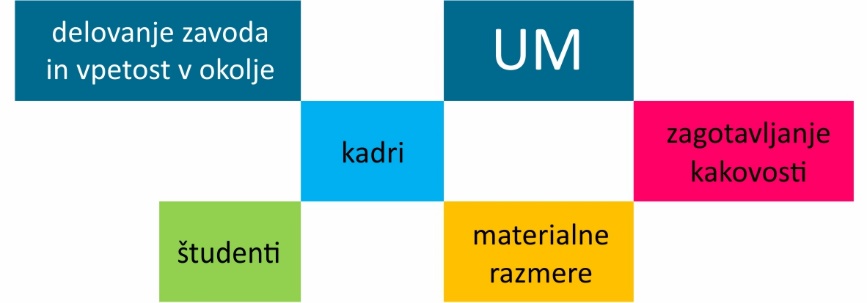 PRIPRAVILA: Komisija za ocenjevanje kakovosti Fakultete za kmetijstvo in biosistemske vede v sestavi:Potrjeno na seji Komisije za ocenjevanje kakovosti Fakultete za kmetijstvo in biosistemske vede dne 20. 03. 2024Potrjeno na seji Senata Fakultete za kmetijstvo in biosistemske vede dne 28. 03. 2024Potrjeno na seji Študentskega sveta Fakultete za kmetijstvo in biosistemske vede dne 27. 03. 2024Maribor, marec 2024VIZITKAIme zavoda	 Univerza v Mariboru, Fakulteta za kmetijstvo in biosistemske vedeKrajše ime zavoda	 UM FKBVNaslov zavoda	 Pivola 10, 2311 HočeSpletna stran	 www.fkbv.um.siElektronski naslov	 fkbv@um.siTelefonska številka	 +386 (0)2 32 09 000Matična številka	 5089638004Identifikacijska številka	 SI71674705DekanRed. prof. dr. Aleš Gregorc  (od 13. 7. 2023 do 12. 7. 2027)ProdekaniDoc. dr. Anastazija Gselman, prodekanka za izobraževalno dejavnost (mandat od 18. 7. 2023 do 17. 7. 2027)Izr. prof. dr. Tomaž Langerholc, prodekan za raziskovalno dejavnost (mandat od 18. 7. 2023 do 17. 7. 2027)Izr. prof. dr. Miran Lakota, prodekan za razvoj kakovosti (mandat od 18. 7. 2023                                    do 17. 7. 2027)Red. prof. dr. Branko Kramberger, prodekan za mednarodno sodelovanje (mandat od 18. 7. 2023 do 17. 7. 2027)Predsednik Komisije za ocenjevanje kakovostiDoc. dr. Peter Berk (od 20. 11. 2023 do 15. 10. 2027)Predsednica Študentskega sveta Nina Vodnik (9. 9. 2023 do 8. 9. 2025)Tajnik fakulteteAnita Fras, univ. dipl. prav. (od 20. 7. 2021, ni mandata)KAZALOUVODFakulteta za kmetijstvo in biosistemske vede (FKBV) je sodobna, mednarodno primerljiva univerzitetna visokošolska ustanova. Univerzitetni kmetijski center in Botanični vrt UM predstavljata podporo izobraževalnim, raziskovalnim, demonstracijskim in učnim dejavnostim. Domača in mednarodna primerljivost izobraževalnega procesa temelji na izvajanju vsebin na sedmih študijskih programih prve stopnje, treh programih druge stopnje in dveh študijskih programih tretje stopnje. Raziskovalno dejavnost izvajamo v okviru programske in raziskovalnih skupin ter številnih samostojnih raziskovalnih projektov. Na fakulteti imamo vzpostavljen sistem kakovosti, ki sledi priporočilom NAKVIS-a (Nacionalna agencija RS za zagotavljanje kakovosti v visokem šolstvu) ter smernicam zagotavljanja kakovosti v evropskem visokošolskem prostoru. Na FKBV si prizadevamo biti vodilna integrativna in interakcijska fakulteta, ki v družbo vnaša elemente celostnega izobraževanja, raziskav in inovacij. Vse dejavnosti so z inovativnim prispevkom in etičnimi vrednotami vpete v okolje za prispevek k boljši prihodnosti.Na FKBV nenehno skrbimo za dvig kakovosti na vseh področjih delovanja, saj prav razvoj kakovosti predstavlja celovito podporo uresničevanju poslanstva in strategije fakultete. Skrb za kakovost je pomembna naloga in cilj, ki vključuje vzpostavljanje in upoštevanje sistema vodenja kakovosti, pedagoškega in raziskovalnega dela, vključevanja študentov na vsa področja delovanja, ter je sestavni del načrtovanja razvoja, posodabljanja delujočih sistemov in odnosov zaposlenih na fakulteti.DELOVANJE VISOKOŠOLSKEGA ZAVODA IN VPETOST V OKOLJEPoslanstvo in vizijaPoslanstvo, vizija in strategija UM ter strateški načrt UM so objavljeni in dostopni na spletni povezavi: Poslanstvo, vizija in strateški razvojni dokumenti UM.POSLANSTVO (fakultete):• Raziskovanje, izobraževanje in prenos znanja v prakso za potrebe kmetijstva, živilskopredelovalne industrije in panog, povezanih s kmetijstvom.• Soustvarjanje javnega mnenja in aktivne politike v skrbi za prehransko varnost, samooskrbo z naravi in okolju prijazno lokalno pridelano hrano, ohranjanje obdelanih kmetijskih zemljišč, povečevanje biotske raznovrstnosti, zmanjševanje emisij toplogrednih plinov in drugih onesnaževal v okolje.• Vrednote: poslanstvo temelji na iskrenosti, radovednosti, ustvarjalnosti, svobodi duha, sodelovanju in izmenjavi spoznanega ter skrbi za človeka, trajnostnem razvoju, bogatenju zakladnice znanja, dviganju ravni zavedanja, krepitvi humanističnih vrednot, kulturi dialoga, kakovosti bivanja in globalni pravičnosti.Dostop: https://www.fkbv.um.si/ VIZIJA (fakultete):• Mednarodno prepoznaven raziskovalni, učni in inovacijski center za kmetijstvo, hrano in obnovljive vire.• Svetovno prepoznavno, raziskovalno, izobraževalno in povezovalno središče, kjer ustvarjamo nova vrhunska temeljna in aplikativna znanja, ki se prenašajo v znanje domačih in tujih raziskovalcev in diplomantov ter v znanje kmetijskih gospodarstev in podjetij.• Prepoznavanje problemov in izzivov 21. stoletja ter iskanje rešitev z odzivnostjo pri raziskovanju in preoblikovanju študijskih programov glede na usmeritve prihodnosti.• Središče z intenzivno mednarodno izmenjavo profesorjev, raziskovalcev in študentov.• Razvojni inkubator in prostor za prikaze novosti in analize.• Pomemben deležnik v kreiranju kmetijske, prehranske, gospodarske in okoljske politike.Dostop: https://www.fkbv.um.si/ SLOGAN (fakultete):Znanje in tradicijaDostop: https://www.fkbv.um.si/ Uspešnost pri uresničevanju poslanstva in vizije fakulteteZnanje in tradicija sta vodilo pri uresničevanju poslanstva in vizije fakultete. Ocenimo lahko, da fakulteta glede na stanje v kmetijstvu v svetu in doma uspešno uresničuje svoje poslanstvo. Izmed kazalnikov je treba izpostaviti krepitev raziskovalnega in projektnega dela, ki je osnova raziskovalne dejavnosti Univerze v Mariboru. Na tem področju smo glede na leti 2019 in 2020 prihodke že skoraj potrojili. V zadnjih treh letih se to žal še ne izraža v povečanem številu objav (https://www.webofscience. com/wos/woscc/summary/97eee0e6-4574-4d3c-8438-07e3a52b3b29-bc85fcf2/relevance/1) – to pričakujemo z zamikom. Zaznavamo celo upad števila znanstvenih objav, ki v zadnjih treh letih znaša približno tretjino, enako velja tudi za celotno Univerzo v Mariboru. Med epidemijo covida-19 so raziskovalci očitno pisali več. Vse večja je prepoznavnost fakultete v mednarodnem okolju. Število citatov objav raziskovalcev se je med letoma 2018 in 2022 podvojilo (https://www.webofscience.com/wos/woscc/citation-report/82e18866-ddae-40da-97ef-1efcb7c6e91e-cbd447c6). Po obdobju epidemije covida-19 spet povečujemo mednarodno izmenjavo, saj smo v tekočem študijskem letu že dosegli najvišje številke iz obdobja pred covidom-19 (https://www.fkbv.um.si/?page_id=36 ), vendar so tu naši cilji še višji, kar bo definirano v akcijskem načrtu za prihodnje. Pri vpisu študentov na fakulteto delimo usodo večine sorodnih fakultet na programih, ki jih izvajamo. V zadnjih letih je vpis v prve letnike precej upadel, vendar smo ga uspeli v študijskem letu 2023/2024 spet povečati na raven izpred dobrih 5 let.Poslanstvo, vizija in strateške usmeritve fakultete so definirane v strateških usmeritvah in ciljih fakultete.  Vse najpomembnejše kazalnike sprotno spremljamo preko samoevalvacijskih poročil, ki jih obravnavajo organi fakultete.Primerljivost fakultete s sorodnimi/primerljivimi institucijami v ožji (Slovenija) in širši (mednarodni) regijiPrimerjanje s sorodnimi fakultetami je izredno težavno zaradi različnih študijskih programov in pogojev za delo.  Ustrezno primerljivost najlažje ocenimo s položajem na kateri od svetovnih lestvic. V eni zadnjih tovrstnih primerjav iz julija 2023 podajamo primerljivost fakultete v mednarodnem in slovenskem prostoru po zelo kompleksnem razvrščanju EDU Ranking, ki vrednoti čez 14 tisoč univerz iz 183 držav.  Iz Slovenije je tu najvišje uvrščena Biotehniška fakulteta Univerze v Ljubljani, in sicer na 117. mestu v Evropi in na 368. mestu na svetu. Naša fakulteta (področje kmetijstva) je v Evropi na 282. mestu in na 882. mestu na svetu. Od slovenskih univerz, ki ponujajo tudi kmetijske programe, je Univerza v Novi Gorici precej za nami (617. mesto v Evropi in 2552. mesto na svetu), šele kasneje sledi Univerza na Primorskem. Podobno je na Hrvaškem na prvem mestu Zagreb (97. in 299. mesto). Druga po položaju je Univerza v Osijeku (290. in 905. mesto), kar je primerljivo z našo univerzo. Sledijo Split, Reka in Zadar. Nam najbližja sorodna institucija v Italiji na tem seznamu je v Trstu (376. in 1255. mesto), kar jo na lestvici uvršča za nami, zelo ugledna in nam dokaj blizu Univerza v Vidmu (Udine) pa je nekoliko pred nami (161. in 520. mesto). V Italiji je na seznamu kar 65 visokošolskih ustanov, ki se ukvarjajo s kmetijsko znanostjo. Po tem razvrščanju jih je pred nami 16.  Na Madžarskem sta pred nami dve od devetih univerz za področje kmetijstva, v Avstriji je Univerza za naravne vire in uporabne življenjske vede na Dunaju (BOKU) pred vsemi do zdaj omenjenimi. V Sloveniji se dejansko primerjamo predvsem z Biotehniško fakulteto UL, kjer ponujajo tudi drugačne študijske programe in imajo zgodovinsko gledano veliko več raziskovalnega denarja (posamezen oddelek dobi samo iz programske skupine dvakratno vsoto v primerjavi z našo fakulteto). Največkrat sproti primerjamo dva kazalnika. Prvi kazalnik so izvolitveni pogoji (to poznamo zaradi poročanja pri izvolitvah), ki so podobni našim. Podrobno spremljamo tudi vpis v prve letnike nam primerljivih študijskih programov BF, in sicer na oddelkih za agronomijo in zootehniko, kjer pa se je trend upadanja vpisa pri njih nadaljeval tudi lani (v nasprotju z nami).StrategijaSTRATEŠKE USMERITVE FAKULTETEDostop: http://www.fkbv.um.si/ STRATEŠKI CILJI FAKULTETE Dostop: http://www.fkbv.um.si/ Ključni poudarki uresničevanja strategije in strateškega načrta fakultete od zadnjega elevacijskega obdobja s poudarkom na izobraževalnih, znanstvenih, strokovnih in raziskovalnih oz. umetniških ciljihStrateške usmeritve fakultete temeljijo na izhodiščih Zakona o visokem šolstvu, merilih za akreditacijo in zunanjo evalvacijo visokošolskih zavodov in študijskih programov, sprejetih dokumentih o poslanstvu, vrednotah in viziji fakultete, samoevalvacijskih poročilih in poročilu notranje evalvacije, ki je bila izvedena v letu 2021, ter v izvedbi akcijskega načrta korektivnih ukrepov, izdelanih v letu 2021 in 2022. Uresničevanje ciljev strategije: v strateških usmeritvah, ki jih je na fakulteti potrdil Akademski zbor FKBV (21. 2. 2019), Strateški svet FKBV (22. 2. 2019) in Senat FKBV (27. 2. 2019), so zastavljeni glavni cilji, ki jih zasledujemo.Doseganje postavljenih ciljev preverjamo redno v okviru spremljanja akcijskega plana fakultete s preverjanjem kakovosti izvajanja visokošolskih študijskih programov vseh treh stopenj študija, ki so mednarodno primerljivi, na osnovi mednarodne izmenjave študentov in profesorjev. Spremljamo zaposljivost diplomantov na področju kmetijstva in sorodnih gospodarskih panog; znanstvenoraziskovalno delo, ki se promovira preko raziskovalnih in razvojnih projektov; sodelovanje s številnimi raziskovalnimi partnerji iz Slovenije in tujine (dokumentirana bibliografija raziskovalcev). Prepoznavnost fakultete uveljavljamo tudi z organiziranjem znanstvenih in strokovnih srečanj, povezovanjem zaposlenih na fakulteti z gospodarskimi in negospodarskimi subjekti, preko delovanja v različnih delovnih skupinah, združenjih, članstvih na mednarodnem in na državnem nivoju. Realizacijo strateških ciljev podrobno spremljamo vsako leto ter doseganje vrednotimo in zapišemo v samoevalvacijskem poročilu.Ključni partnerji pri uresničevanju strateških ciljev in ključni rezultati sodelovanja z zunanjimi partnerjiCilji uresničevanja strateških ciljev na področju vključevanja in sodelovanja zunanjih partnerjev so: prepoznavnost fakultete in študijskih programov za večji vpis študentov; prepoznavnost fakultete in študijskih programov v domačem in tujem prostoru ter sodelovanje s sorodnimi ustanovami. Za uresničevanje strateških ciljev vključujemo partnerje iz gospodarstva in negospodarstva. Ključni partnerji pri uresničevanju strateških ciljev in pri izvajanju pedagoško-raziskovalnega dela ter prenosu znanja in dosežkov v prakso so Biotehniška fakulteta Univerze v Ljubljani (BF UL), Kmetijski inštitut Slovenije (KIS), številne univerze in inštituti iz tujine, s katerimi imamo urejeno izmenjavo zaposlenih in študentov, Kmetijsko-gozdarska zbornica Slovenije, območni kmetijsko-gozdarski zavodi, Zadružna zveza Slovenije, Inštitut za kontrolo in certifikacijo v kmetijstvu, podjetja doma in v tujini, najboljše kmetije po posameznih strokovnih področjih. S področja državne uprave in lokalne samouprave izpostavljamo pristojni ministrstvi (Ministrstvo za visoko šolstvo, znanost in inovacije ter Ministrstvo za kmetijstvo, gozdarstvo in prehrano) in številne občine, predvsem Občino Hoče - Slivnica ter Mestno občino Maribor.Aktivno vlogo pri uresničevanju usmeritev in ciljev FKBV ima Strateški svet fakultete, ki je bil imenovan6. 4. 2021; dostop: https://www.fkbv.um.si/?page_id=28. Notranja organizacijaOsnovne informacije o organiziranostiFakulteta za kmetijstvo in biosistemske vede je fakulteta Univerze v Mariboru, ki je javni visokošolski zavod. Delovanje univerze in njenih fakultet temelji na relevantni nacionalni zakonodaji, statutu in internih aktih Univerze v Mariboru. Univerza v Mariboru s svojimi fakultetami pri strateškem načrtovanju sledi nacionalnim in mednarodnim usmeritvam razvoja visokega šolstva. Fakulteta za kmetijstvo in biosistemske vede je organizirana v skladu s Statutom Univerze v Mariboru, ki jasno opredeljuje pristojnosti, naloge, pravice in dolžnosti vodstva, zaposlenih in študentov.Osnovne informacije o organiziranosti Fakultete za kmetijstvo in biosistemske vede so dostopne na:Organigram fakultete – Fakulteta za kmetijstvo in biosistemske vede (um.si) in O Fakulteti – Fakulteta za kmetijstvo in biosistemske vede (um.si)ORGANIZACIJSKE ENOTE – PEDAGOŠKO DELOPedagoško delo Fakultete za kmetijstvo in biosistemske vede je organizirano znotraj organizacijskih enot, ki so razvidne na povezavi Organigram fakultete – Fakulteta za kmetijstvo in biosistemske vede (um.si)ORGANIZACIJSKE ENOTE – ZNANSTVENORAZISKOVALNO DELOZnanstvenoraziskovalno delo Fakultete za kmetijstvo in biosistemske vede je organizirano znotraj organizacijskih enot, ki so razvidne na povezavi Organigram fakultete – Fakulteta za kmetijstvo in biosistemske vede (um.si)ORGANIZACIJSKE ENOTE – STROKOVNE SLUŽBEDelo strokovnih služb Fakultete za kmetijstvo in biosistemske vede je organizirano znotraj naslednjih organizacijskih enot:Preglednica 1.3-1: Organizacijske enote strokovne službeDEKANAT – TAJNIŠTVO FAKULTETE ZA KMETIJSTVO IN BIOSISTEMSKE VEDE  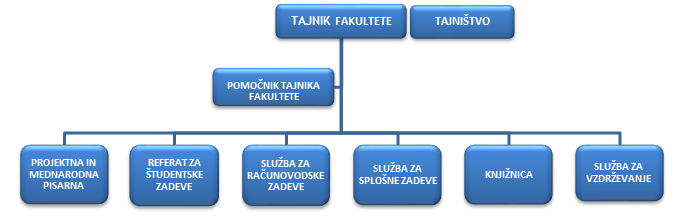 Organigram je dostopen na povezavi Organigram fakultete – Fakulteta za kmetijstvo in biosistemske vede (um.si)Dislocirane enote članicFakulteta za kmetijstvo in biosistemske vede nima nobene dislocirane enote.Organi upravljanjaSestava organov in drugih enot upravljanja fakultete in predstavništvo deležnikov v teh sledi načelom enakopravnosti, medsebojnega sodelovanja in spoštovanja ter upoštevanja potreb deležnikov.Sestava Senata FKBV UM: https://www.fkbv.um.si/?page_id=28 Sestava Poslovodnega odbora FKBV UM: https://www.fkbv.um.si/?page_id=28   Sestava Študentskega sveta FKBV UM: https://www.fkbv.um.si/?page_id=28 Akademski zbor FKBV UM: https://www.fkbv.um.si/?page_id=28 Komisije Senata FKBV UM: https://www.fkbv.um.si/?page_id=28 Sestava Strateškega sveta FKBV UM: https://www.fkbv.um.si/?page_id=28 Sestave organov in drugih enot upravljanja fakultete, kot so aktualne v obdobju potrjevanja samoevalvacijskega poročila, so v obliki izpisa iz evidenc UM priložene samoevalvacijskemu poročilu. Izobraževalna dejavnost in spremljanje diplomantovPredstavitev študijskih programovNa Fakulteti za kmetijstvo in biosistemske vede (FKBV) izvajamo dvanajst  študijskih programov (ŠP), ki ustrezajo različnim potrebam in interesom študentov in so tesno povezani s kmetijskim sektorjem. Od tega je sedem ŠP na 1. bolonjski stopnji (šest visokošolskih strokovnih in en univerzitetni ŠP), trije ŠP na 2. stopnji ter dva na 3. stopnji študija. V zadnjih letih se število ŠP ni spreminjalo, kar kaže na našo zavezanost h kakovosti in kontinuiteti izobraževanja. Med njimi so tisti, ki se osredotočajo na tradicionalne panoge kmetijstva, kot so: Vinogradništvo, vinarstvo in sadjarstvo, Živinoreja in Agronomija – okrasne rastline, zelenjava in poljščine. Poleg tega ponujamo tudi ŠP, ki so edinstveni in jih druge izobraževalne ustanove v Sloveniji ne ponujajo: Ekološko kmetijstvo, Biosistemsko inženirstvo ter Agrarna ekonomika in razvoj podeželja.Posebej je treba izpostaviti »vertikalo izobraževanja« Agrarne ekonomike, ki je edinstvena v Sloveniji. Vertikala zajema celoten spekter študija tega področja na vseh treh stopnjah izobraževanja – 1., 2. in 3. stopnji študija. S tem študentom zagotavljamo celovito izobraževanje in pripravo na izzive na področju kmetijske ekonomike in poslovanja.Čeprav je število študentov na posameznem ŠP relativno majhno, jih želimo ohraniti kot samostojne enote iz več razlogov: - Vsak od ŠP se osredotoča na specifično področje kmetijske dejavnosti, kar omogoča študentom pridobivanje visoke ravni specializiranega znanja ter jim omogoča tudi mednarodno sodelovanje in izmenjavo znanja s tujimi ustanovami, kar širi perspektive študentov ter spodbuja izmenjavo znanja.- Ohranjanje ŠP omogoča izpolnjevanje potreb trga in kmetijskega sektorja ter prispeva k večji prilagodljivosti diplomantov na spreminjajoče se potrebe in trende v tem sektorju.- Posamezni ŠP so ključni za razvoj lokalnega gospodarstva in ohranjanje kulturne dediščine v regijah npr. s tradicionalnimi vinorodnimi in sadjarskimi panogami.- ŠP Ekološko kmetijstvo je še posebno pomemben v času naraščajoče ozaveščenosti o trajnostnem razvoju, saj izobražuje strokovnjake, ki lahko prispevajo k okolju prijaznim kmetijskim praksam.- Z njihovim združevanjem bi izgubili specifičnost in edinstvenost študija, kar nas ločuje od drugih univerz s podobnimi programi. To podpira tako kolektiv FKBV kot tudi zaposlovalci diplomantov (Strateški svet), ki cenijo naš način izobraževanja. Skladno s temi razlogi je podpora in ohranitev ŠP ključnega pomena za FKBV UM. Fakulteta nenehno stremi k izboljšanju študijskih programov z dvigovanjem kakovosti izobraževanja, krepitvijo interdisciplinarnega pristopa ter poudarkom na inovacijah v kmetijstvu.Preglednica 1.4-1: Študijski programiUsklajenost vpisa študentov s potrebami okoljaZagotavljanje usklajenosti vpisa študentov s potrebami relevantnih okolij je ključnega pomena za FKBV. Fakulteta redno prilagaja vsebine ŠP glede na potrebe okolja. Slovenija se uvršča med države, ki večino hrane uvaža, saj domača proizvodnja ne zadostuje za pokritje potreb po kmetijskih proizvodih. Podatki so primerljivi s preteklimi leti, saj samooskrba s hrano v Sloveniji še vedno povprečno ne dosega 40 % (čeprav so se nekatere panoge nekoliko izboljšale v primerjavi s prejšnjim letom). Cilj je povečati samooskrbo za 10 % letno. Povečanje samooskrbe pa ponuja pomembno priložnost za razvoj kmetijske panoge ter možnosti zaposlitve diplomantov na različnih področjih kmetijstva. Spremljanje in prilagajanje ŠP ter števila vpisnih mest zato temelji na analizi trga dela, rezultatih poklicnih barometrov, povratnih informacijah delodajalcev, podatkih o zaposljivosti diplomantov, trendih na področju raziskav in razvoja ter pričakovanjih družbe. Poleg tega aktivno sodelujemo z delodajalci in organizacijami s področja kmetijstva ter spremljamo njihove potrebe in pričakovanja glede strokovnjakov, ki jih potrebujejo. Tudi povratne informacije naših diplomantov imajo pomembno vlogo pri prilagajanju ŠP, saj nam pomagajo razumeti, kako uspešno so se vključili na trg dela in kako se njihove kompetence ujemajo s potrebami delodajalcev.Tako rezultati raziskave Poklicni barometer za leto 2021 kažejo, da je povpraševanje po strokovnjakih s področja kmetijstva, gozdarstva in ribištva ustrezalo razpoložljivi delovni sili, medtem ko je bil poklic živinorejca v primanjkljaju. V letu 2022 in v letu 2023 se je trend povpraševanja po tovrstnih poklicih nekoliko spremenil. Identificiran je primanjkljaj strokovnjakov s področja kmetijstva, gozdarstva in ribištva, medtem ko so poklici v poljedelstvu, zelenjadarstvu in živinoreji v ravnovesju. Trende v potrebah okolja jasno odražajo rezultati nacionalnega poklicnega barometra, ki napovedujejo, da v prihodnosti ne bo presežka diplomantov s področja kmetijstva na trgu dela. Ta trend se potrjuje tudi v praksi, saj se vedno več delodajalcev s prošnjo neposredno obrne na fakulteto v iskanju po ustreznem profilu diplomanta oz. ustrezne delovne sile.Za spremljanje potreb relevantnih okolij redno sodelujemo s strateškim svetom fakultete, ki vključuje predstavnike različnih institucij in podjetij, kjer naši študenti opravljajo prakso, ter potencialne delodajalce. V letih 2018 in 2020 smo tako prilagodili (znižali) tudi število vpisnih mest za vsak posamezen študijski program v skladu z zunanjimi priporočili. V prihodnje ne načrtujemo zmanjšanja vpisnih mest.Graf 1.4-1: Trend števila diplomantov v zadnjih 5 letihPodatki v grafikonu 1.4-1 kažejo, da je med letoma 2019 in 2023 na UN ŠP diplomiralo 66 in na VS ŠP 157 študentov, na 2. stopnji je študij zaključilo 151 magistrantov in na 3. stopnji 13 doktorandov. Glede na analizo podatkov zadnjih petih let ugotavljamo, da je na FKBV na vseh treh stopnjah študija skupno študij zaključilo 387 študentov. Primerjave oz. določitev razmerja med diplomanti VS in UN ŠP ne moremo opraviti, saj na FKBV izvajamo šest VS ŠP in le en UN ŠP. Večina diplomantov VS- in UN-programa nadaljuje študij na 2. stopnji. Potreba po diplomantih VS-programov pa izhaja iz zunanjega okolja (tudi zahteve so jasno opredeljene), saj delodajalci iščejo specifičen profil diplomanta, ki je zaključil ustrezen VS ŠP.Spremljanje prehodnosti študentovNa FKBV se zavedamo pomena prehodnosti študentov v višji letnik, zato ukrepe za povečanje prehodnosti (program tutorstva: svetovanje in spremljanje napredka študentov, s poudarkom na identificiranju težav in njihovemu reševanju ter razvoju študijskih spretnosti; raznolike učne izkušnje [praktično in projektno delo, ekskurzije, gostujoči predavatelji …]; analiza in prilagajanje ŠP …) izvajamo kontinuirano skozi vse leto. Podrobneje so ukrepi predstavljeni pri posameznem ŠP (priloge samoevalvacije ŠP). To spodbuja angažiranost študentov in vpliva na povečanje prehodnosti (primerjava vpisnega leta 2022/2023 z vpisnim letom 2021/2022), še posebno iz 1. v 2. letnik študija (razvidno iz preglednice 1.4-2 in grafikona 1.4-2).Analiza prvostopenjskih ŠP (redni; preglednica 1.4-2 in grafikon 1.4-2) kaže, da se je prehodnost študentov iz 1. v 2. letnik na UN ŠP v študijskem letu 2022/2023 povečala za dobrih 7 % glede na študijsko leto 2021/2022, medtem ko prehodnost iz 2. v 3. letnik ostaja na zavidljivo visoki, 100 % ravni. Prehodnost študentov VS ŠP iz 1. v 2. letnik se je v zadnjem študijskem letu 2022/2023 povečala za 6,31 %, iz 2. v 3. letnik pa smo zaznali minimalen padec (3,89 %) prehodnosti. Ta je vseeno višja za 7 % kot prehodnost študentov v študijskem letu 2020/2021. Opažamo, da je na fakulteti določen delež študentov, ki jim za dokončanje študija na 1. stopnji manjkata le eden ali dva izpita ter zaključno delo. Domnevamo, da bi ti študenti lahko svoje študijske obveznosti zaključili v relativno kratkem času, vendar so se v vmesnem času zaposlili. Čeprav je cilj študija zaposlitev, pa ta pred dokončanjem študija bistveno zmanjša interes za študij in s tem vpliva na podaljšanje dokončanja študija. Na UN ŠP določena izboljšanja že opazimo, saj se za zaključek študija šteje zadnja opravljena obveznost na ŠP. Prvi diplomanti so na ta način uspešno zaključili UN ŠP v letu 2022 in že nadaljujejo študij na 2. stopnji.Preglednica 1.4-2: Prehodnost študentov (redni)Na 2. stopnji študija je prehodnost študentov v 2 letnik 91,67 %, kar je za 8,34 % več kot v primerjavi s predhodnim študijskim letom 2021/2022. Brez dvoma pa analiza zadnjih treh študijskih obdobij jasno kaže, da na drugostopenjskih ŠP ohranjamo sorazmerno visoko in stabilno prehodnost študentov iz 1. v 2. letnik. K temu zagotovo pripomorejo različni ukrepi, kot so prilagojena podpora študentom, kontinuirano izboljševanje ŠP, vključevanje študentov v raziskovalno delo ter programi podpore za osebni in akademski razvoj (karierno svetovanje) in drugi, ki so prav tako podrobneje podani v obliki prilog pri evalvaciji posameznega ŠP.Graf 1.4-2: Prehodnost študentov (redni)Prehodnost študentov iz 1. v 2. letnik se je na 3. stopnji ŠP (preglednica 1.4-3 in graf 1.4-3) v študijskem letu 2022/2023 v primerjavi z obdobjem 2021/2022 povečala za 35 % (s 40 % na 75 %). Prav tako se je povečala tudi prehodnost iz 2. v 3. letnik, in sicer za 25 % (s 75 % v letu 2021/2022 na 100 % v letu 2022/2023). Analiza prehodnosti nadalje kaže še, da je v 4. letnik v študijskem letu 2022/2023 napredovalo 50 % vpisanih študentov, kar je za 30 % več kot v letu 2021/2022.Preglednica 1.4-3: Prehodnost študentov (izredni)Graf 1.4-3: Prehodnost študentov (izredni)Spremljanje ustreznosti pridobljenih kompetenc oz. učnih izidovSpremljanje ustreznosti kompetenc oz. učnih izidov na FKBV poteka preko ocenjevanja študentov na koncu posameznih študijskih obdobij, kjer se preverja, ali so dosegli cilje in pričakovane kompetence. To se izvaja skozi opravljene izpite, seminarske in projekte naloge, praktično delo ali zaključne naloge.Poleg tega fakulteta redno spremlja povratne informacije študentov z anketami o zadovoljstvu študentov in z individualnimi razgovori ali fokusnimi skupinami. Ti podatki omogočajo vpogled v mnenja študentov o pridobljenih znanjih, spretnostih in sposobnostih ter omogočajo identifikacijo morebitnih vrzeli ali področij za izboljšave. Seznam kompetenc in ocene za pridobljene kompetence, ki so jih podali diplomanti ob zaključku študija, so prikazane v preglednici 1.4-4.Preglednica 1.4-4: Seznam kompetenc in raven doseganja posamezne kompetence diplomantov 1. in 2. stopnje na FKBV ob zaključku študija za štud. leto 2022/2023V splošnem so skupne povprečne ocene pridobljenih strokovnih kompetenc v letu 2022/2023 na FKBV višje kot v letu 2021/2022. Iz preglednice 1.4-4 je razvidno, da diplomanti FKBV v študijskem letu 2022/2023 v povprečju ocenjujejo pridobljene kompetence z oceno 3,68 (2021/2022 = 3,54). Ocena je nekoliko nižja, a še vedno primerljiva s povprečno oceno diplomantov na UM, ki je znašala 3,78 (2021/2022 = 3,58). Analize povprečnih ocen pridobljenih strokovnih kompetenc na FKBV na 2. stopnji študija (3,74) so višje kot na 1. stopnji študija (3,62). Menimo, da se na 2. stopnji študija študentje lažje specializirajo za določeno področje ali temo, več se vključujejo v raziskovalno in projektno delo, imajo več možnosti za pridobivanje praktičnih veščin in so bolj »zreli« za samostojno in učinkovito pridobivanje znanja ter razvoja strokovnih kompetenc. Na FKBV smo v letu 2020 izvedli posodobitve v praktičnem izobraževanju študentov (vključitev prakse na UN ŠP in na ŠP 2. stopnje ter na nekaterih VS ŠP). Rezultati prenove so bili dobro vidni v sorazmerno visoki oceni pridobljene kompetence G1.2: »Praksa na svojem področju« v letu 2021/2022 (1. stopnja = 3,08 in 2. stopnja = 3,17). Kljub temu študentje na 1. in 2. stopnji v letu 2022/2023 zaznavajo potrebo po več praktičnega izobraževanja (1. stopnja = 2,88 in 2. stopnja = 3,00). Na osnovi povratnih informacij študentov sprotno definiramo pomanjkljivosti, vrzeli in kritične točke pri izvedbi praktičnega usposabljanja študentov ter zanje iščemo sprotne rešitve, kot npr. z dodatno uvedbo prakse kot izbirnega predmeta na nekaterih VS ŠP. V študijskem letu 2022/2023 v primerjavi s predhodnim letom 2021/2022 na:1. stopnji študija zaznavamo, da študentje učinkoviteje porabljajo čas (3,77/3,61), bolje vzpostavljajo lastno avtoriteto (3,62/3,59), se jasneje izražajo (3,81/3,67) in so bolj vešči pisanja poročil, zabeležk in dokumentov (3,97/3,68);2. stopnji študija so študenti sposobni hitrejšega usvajanja novega znanja (4,19/4,11), jasnejšega izražanja (3,91/3,88), so bolj vešči pisanja poročil, zabeležk in dokumentov (4,21/3,91) ter branja in pisanja v prvem tujem jeziku (3,83/3,80) ter sposobnejši pri delu z ljudmi iz drugih kulturnih okolij (3,66/3,65).Podrobnejše informacije o oceni strokovnih kompetenc študentov so na voljo v poročilu za vsak posamezen ŠP.Nadgrajevanje kompetenc po stopnjah študijaFakulteta si je v strateškem načrtu zastavila cilj reševanja neskladij v nadgrajevanju kompetenc med različnimi stopnjami študija ter ureditve kompetenc na posameznih programih in učnih enotah (UE). Za dosego tega cilja so bili nosilci UE (učnih enot) pozvani, da pri svojem delu upoštevajo Bloomovo klasifikacijo ter jasno ločijo kompetence glede na posamezen ŠP. Spremembe smo realizirali, pregledali UE in jih uskladili, pri čemer so bile spremembe potrjene na vseh relevantnih organih FKBV in UM. Ugotavljamo, da so navedene neskladnosti odpravljene. Ob tem ves čas spodbujamo nosilce UE k interdisciplinarnemu pristopu poučevanja, ki omogoča povezovanje znanj in spretnosti z različnih področij, kar krepi celostno razumevanje UE.Spremljanje zaposljivosti diplomantov in vzdrževanje dialoga z diplomantiSpremljanje zaposljivosti diplomantov in vzdrževanje dialoga z njimi sta ključna za zagotavljanje kakovostnega izobraževanja in pripravo študentov na trg dela. Sistem za sledenje zaposljivosti diplomantov na UM FKBV še ni vzpostavljen, zato sledenje deloma poteka preko osebne komunikacije, Alumni kluba, Kariernega centra ter preko stikov in sodelovanja z okoljem. Že v poglavju 1.4.2 Usklajenost vpisa študentov s potrebami okolja je razvidno, da rezultati nacionalnega poklicnega barometra napovedujejo, da v prihodnosti ne bo presežka diplomantov s področja kmetijstva na trgu dela. Ta trend se potrjuje tudi v praksi, saj se vedno več delodajalcev s prošnjo obrne neposredno na fakulteto v iskanju ustreznega profila diplomanta oz. ustrezne delovne sile.Strateški svet FKBVZ namenom okrepitve sodelovanja ter izmenjave znanja in izkušenj med fakulteto, gospodarstvom in drugimi javnimi sektorji je bil na seji senata Fakultete za kmetijstvo in biosistemske vede 6. aprila 2021 ustanovljen Strateški svet FKBV. Svet je bil imenovan za obdobje štirih let, od 7. 4. 2021 do 6. 4. 2025, in je sestavljen iz naslednjih članov:dr. Aleš Gregorc, dekan Fakultete za kmetijstvo in biosistemske vede,Anita Fras, tajnica Fakultete za kmetijstvo in biosistemske vede,Stane Kocutar, RTV Center Maribor,mag. Irena Leonida Kropf, direktorica Kmetijsko-gozdarskega zavoda Maribor,Andrej Rebernišek, direktor Kmetijsko-gozdarskega zavoda Ptuj,dr. Darja Majkovič, direktorica občinske uprave Občine Žalec,Sergej Krajnc, direktor Termodron, d. o. o.,Katja Sabolič, direktorica Inštituta za kontrolo in certifikacijo UM,Vladislav Korber, direktor Mirosan, d. o. o.,Mitja Krajnc, tehnični direktor KGS Krajnc, d. o. o., inJanko Petrovič, direktor Mlekarske zadruge Ptuj, z. o. o.Strateški svet fakultete ima ključno vlogo pri oblikovanju razvojne politike fakultete. Sestavljen je iz strokovnjakov iz območnih kmetijskih zavodov ter predstavnikov podjetij, ki so tesno povezana s kmetijstvom, vključno z majhnimi, srednje velikimi in velikimi podjetji. Poleg tega vključuje tudi predstavnika medijske hiše, ki ima globok vpogled v kmetijske izzive. Strateški svet se redno sestaja in razpravlja o aktualnih vprašanjih, vključno z uporabnostjo diplomantov v praksi, njihovimi kompetencami ter izzivi, s katerimi se srečujejo. Omeniti velja, da se je v letu 2021 zgodila zamenjava enega od članov sveta zaradi upokojitve.Strokovnjaki iz lokalnega okolja imajo pomemben vpliv na oblikovanje in kakovost programov, ki jih izvajamo na fakulteti. S povezovanjem s sedanjimi in prihodnjimi delodajalci ter strokovnjaki iz okolja fakulteta zagotavlja, da so ŠP usklajeni s potrebami trga dela. Študentje že med študijem pridobivajo praktične izkušnje na terenskih vajah in predavanjih v realnem okolju, kot so mojstrske kmetije, kmetijska podjetja in sorodne ustanove (agroživilska podjetja), kjer se srečujejo z najnovejšimi tehnologijami in imajo priložnost vzpostaviti stik s potencialnimi delodajalci. Ocene diplomantov o njihovi usposobljenosti so precej višje v primerjavi s povprečnimi ocenami Univerze v Mariboru (razvidno iz podatkov, s katerimi razpolaga rektorat UM). Podrobnejše ocene kompetenc so na voljo v poročilih za vsak posamezen ŠP. Nadgradnjo kompetenc po posameznih programih smo začeli že v študijskem letu 2019/2020 z uvajanjem sprememb v učne enote; v letih, ki sledijo, nenehno poudarjamo potrebo po dopolnitvah in posodobitvah. Nosilce predmetov smo konec leta 2018 pozvali, naj ob tem upoštevajo Bloomovo klasifikacijo in jasno ločijo kompetence med različnimi ŠP. Delo je bilo opravljeno in potrjeno na vseh pristojnih organih ter poteka ves čas.Karierni centerS spremljanjem kariernega razvoja študentov lahko dobimo informacije o njihovih dosežkih, napredku in morebitnih težavah, s katerimi se srečujejo na trgu dela. Zato smo skupaj s Kariernim centrom Univerze v Mariboru (KC UM) v študijskem letu 2022/2023 za spodbujanje kariernega razvoja študentov in diplomantov naše fakultete pripravili širok nabor aktivnosti: individualna in skupinska karierna svetovanja ter tematske delavnice, ki so bile osredotočene na razvoj kariere in olajšanje prehoda na trg dela. KC UM je organiziral več skupnih tematskih delavnic, ki so jih vodili svetovalci Kariernega centra UM in priznani zunanji strokovnjaki. Obvestila o delavnicah so bila redno objavljena na spletni strani KC UM; študijski obiski v podjetjih in drugih organizacijah, ki so študentom omogočili spoznavanje potencialnih delovnih okolij preko študijskih obiskov.V študijskem letu 2022/2023 je FKBV organizirala finančno podprte študijske obiske študentov v različnih podjetjih in organizacijah ter v drugih delovnih okoljih po Sloveniji, in sicer: Ekološka kmetija – Zeliščni vrt Majnika (Žiče), Turistična kmetija Urška (Stranice), M – enostavno dobra vina (Orehova vas), Vrtni center Kurbus (Radenci), Ocean Orchids, d. o. o. (Dobrovnik), Cornus, d. o. o. (Logarovci), KIS – Center za prenos tehnologij, KIS – Selekcijsko-poskusni center za krompir (Komenda), UNIFOREST proizvodnja, trgovina in storitve, d. o. o. (Prebold), SIP strojna industrija, d. d. (Šempeter v Savinjski dolini), DAMIJAN ČETINA – DOPOLNILNA DEJAVNOST NA KMETIJI (Šempeter v Savinjski dolini), KMETIJSKO-GOZDARSKA ZBORNICA SLOVENIJE, KMETIJSKO-GOZDARSKI ZAVOD PTUJ (Ptuj), Alberto Kocbek, nosilec dopolnilne dejavnosti na kmetiji (Zgornja Voličina), ŽIPO živinoreja poljedelstvo Lenart, d. o. o. (Lenart v Slovenskih goricah).V študijskem letu 2022/2023 je FKBV organizirala finančno podprte študijske obiske študentov v različna podjetja in organizacije ter druga delovna okolja po Sloveniji, in sicer v:Alumni klub FKBVSodelovanje z Alumni klubom omogoča fakulteti in študentom dragocen vpogled v karierni razvoj diplomantov ter prispeva k izboljšanju kakovosti izobraževanja in priprave diplomantov za trg dela. Alumni klub Fakultete za kmetijstvo in biosistemske vede UM je prostovoljno, samostojno, nepridobitno združenje posameznikov, ki je ustanovljeno z namenom vsestranskega sodelovanja in druženja diplomantov fakultete. Slogan kluba »Ostanimo povezani« odraža njegovo vizijo, in sicer promovirati, utrjevati in po svojih močeh razvijati mrežo znanja in izkušenj na FKBV UM.Namen kluba je:vzpostaviti ter negovati povezanost in komunikacijo med diplomanti vseh generacij,prispevati k večji prepoznavnosti diplomantov tako doma kot v tujini, v javnem in zasebnem sektorju, ustvarjati in spodbujati sodelovanje med člani Alumni kluba, gospodarskimi subjekti in drugimi družbenimi ustanovami,zagotoviti možnosti za sodelovanje diplomantov pri razvijanju programov,prispevati k osebnemu in strokovnemu razvoju posameznikov in organizacij,aktivno sodelovati pri razvoju družbe.V letu 2023 so bile v okviru Alumni kluba izvedene naslednje aktivnosti oz. so člani Alumni kluba prejeli vabila na dogodke, ki so bili organizirani na FKBV: družabni večer in prireditve v botaničnem vrtu ob sodelovanju lokalnih ponudnikov hrane s turističnih in ekoloških kmetij ter vinarjev – »Vrtnice in vino«,predavanje Stefana Rotha, študenta School of Agriculture, Forest and Food Science of Bern, University of Applied Science, Švica, z naslovom »Svilogojstvo: Trajnostna kmetijska aktivnost za Švico in Evropo«,11. strokovna konferenca »Aktualno na področju ekološkega kmetijstva 2023«.Sodelovanje z okoljemPovezovanje z okoljem omogoča vpogled v potrebe in pričakovanja delodajalcev ter omogoča prilagajanje študijskih programov, da bolje ustrezajo potrebam trga dela. S tem lahko zagotovimo, da diplomanti pridobijo ustrezne kompetence in veščine, ki jih delodajalci iščejo. Fakulteta zato aktivno sodeluje z okoljem, kar je razvidno iz raznovrstnih dogodkov, ki smo jih organizirali v študijskem letu 2022/2023, ter z vključevanjem zunanjih in gostujočih domačih strokovnjakov v pedagoški proces. Na vseh ravneh študija redno vključujemo tudi strokovnjake iz prakse, pri čemer je njihova prisotnost bolj izrazita na prvostopenjskih ŠP.Zagotavljanje sodelovanja z okoljem ali delodajalci je ključno za ustrezno prilagajanje ŠP potrebam trga dela in industrije. Fakulteta dosega to sodelovanje na več načinov. Pomembnejši med njimi je vključevanje strokovnjakov iz okolja v študijski proces. Ti strokovnjaki lahko sodelujejo kot predavatelji, mentorji pri praktičnem usposabljanju ali kot člani Strateškega sveta FKBV, ki dajejo povratne informacije o potrebah po znanju in spretnostih v gospodarstvu/industriji ter podajajo smernice za nadaljnji razvoj in izboljšave ŠP. Tako zagotavljamo, da so ŠP fakultete usklajeni s potrebami trga dela in omogočajo diplomantom pridobitev kompetenc, ki jih potrebujejo za uspešno kariero na svojem strokovnem področju.Dopolnilna izobraževanja in poletne šoleNa Fakulteti za kmetijstvo in biosistemske vede UM se trudimo vzpostaviti povezave med zaposlitvenim trgom in fakulteto. V okviru raznih projektov sodelujemo z deležniki iz gospodarstva, tako da organiziramo prenos znanja, delavnice.Organiziramo oz. sodelujemo pri izvedbi raznih dogodkov, kjer vključujemo najrazličnejše strokovne vsebine. V letu 2023 so bili organizirani naslednji dogodki:V mesecu marcu 2023 je bil v soorganizaciji s Čebelarsko zvezo Slovenije izveden 18. mednarodni simpozij o apiterapiji.Med 12. in 15. junijem 2023 je bilo organizirano mednarodno študentsko tekmovanje »Field Robot Event«. Gre za tradicionalno vsakoletno tekmovanje avtonomnih poljskih robotov, kjer se študenti z vsega sveta skupaj z mentorji pomerijo v različnih nalogah in operacijah ter tako preizkusijo svoje avtonomne robote, ki jih izdelujejo sami.V mesecu juniju 2023 je bil izveden strokovni posvet na temo modernih hlevov z robotsko molžo.V mesecu avgustu 2023 je bil izveden strokovni posvet za izvajalce preusmeritvenih načrtov na področju ekološkega kmetijstva.19. oktobra 2023 je potekala 11. strokovna konferenca »Aktualno na področju ekološkega kmetijstva«. Organiziral jo je Inštitut za ekološko kmetijstvo s partnerji. Na dogodku so bili izpostavljeni trendi ekološkega kmetijstva v Evropi ter pri nas.V mesecu oktobru 2023 je bil v soorganizaciji s Čebelarsko zvezo Slovenije izveden simpozij apiterapevtov.V decembru 2023 je bil v soorganizaciji s Kmetijsko-gozdarskim zavodom Maribor izveden poljedelski posvet z mednarodno udeležbo.V decembru 2023 je bil v soorganizaciji s Kmetijsko-gozdarskim zavodom Maribor izveden vinogradniški posvet z mednarodno udeležbo.Med 5. in 7. decembrom 2023 so v soorganizaciji s Kmetijsko-gozdarskim zavodom Maribor potekali Lombergarjevi dnevi. Gre za strokovni posvet z mednarodno udeležbo, kjer so bili skupaj s tujimi in domačimi strokovnjaki predstavljeni aktualni izzivi, rešitve in tehnološke novosti na področju vinogradniške, poljedelske in sadjarske pridelave.V mesecu novembru 2023 je bila izvedena konferenca ob zaključku projekta Ohranjanje in izboljšanje stanja biotske raznovrstnosti na kmetijsko intenzivnih območjih na osnovi ekosistemskih značilnosti.Na Fakulteti za kmetijstvo in biosistemske vede smo v študijskem letu 2022/2023 organizirali Intenzivni kombinirani program (KIP) z naslovom "ICT in Precision Agriculture – IPA.UM.SI". Načrtovana poletna šola, ki je potekala v začetku septembra 2023, je bila namenjena pridobivanju osnovnih kompetenc študentov s področja preciznega kmetijstva, s posebnim poudarkom na uporabi informacijsko-komunikacijskih tehnologij. Predviden obseg poletne šole je bil 8 dni, od tega 5 dni v živo in 3 dni preko spleta. Lokacije poletne šole so vključevale prostore fakultete, Botanični vrt UM, posestvo Pohorski dvor in Meranovo. Zaradi objektivnih razlogov je bila izvedba poletne šole prestavljena iz leta 2022/2023 v študijsko leto 2023/2024.Obveščanje javnosti o študijskih programih, dopolnilnih izobraževanjih in poletnih šolahFKBV se širši javnosti nenehno predstavlja na različne načine skozi vse leto. Promocija v zadnjih obdobjih daje prednost družbenim oz. socialnim omrežjem, vendar je promocija v živo še vedno enako pomembna. Tako je širšemu občinstvu omogočen dostop do informacij o ŠP in dejavnostih fakultete. ŠP fakultete so predstavljeni preko različnih medijev, kot so intervjuji, strokovni članki in prispevki v časopisih, na radiu ter televiziji. Pri tem poudarjamo povezavo med raziskovalno in izobraževalno dejavnostjo, kar omogoča praktično in aplikativno predstavitev ŠP javnosti. Aktivno se predstavljamo tudi dijakom na srednjih šolah in na informativnih dnevih, ki jih organizira univerza. Kljub temu da se srednje šole pogosto odločajo za organizacijo skupnih predstavitev več fakultet, se trudimo biti prisotni na teh dogodkih in tako dijakom omogočiti vpogled v naše ŠP. Sodelovanje fakultete z mediji je prav tako pomembno, zato redno sodelujemo v nacionalnih TV (Slovenija 1 – Ljudje in zemlja) in lokalnih oddajah (RTV studio Maribor – Dobro jutro) ter v radijskih oddajah (Radio Maribor, Murski val …). Zaposleni na fakulteti prispevajo k strokovnim in znanstvenim vsebinam (npr. Ugriznimo znanost), ki so nato predstavljene v medijih, kar prispeva k promociji kmetijstva in znanstvenoraziskovalnega dela v javnosti. Poleg tega fakulteta aktivno sodeluje na sejmih (sejem Agra, regionalni sejem ''Fair of Education'', NAJDISTUDIJ), strokovnih srečanjih, kongresih in drugih dogodkih, kot so Noč raziskovalcev, karierni sejem poklicev in drugo. Udeležba na teh dogodkih prispeva k posredni promociji ŠP in omogoča širši javnosti vpogled v dejavnosti fakultete. V študijskem letu 2022/2023 smo se s svojimi ŠP predstavili na več srednjih šolah (Gimnazija Murska Sobota, Srednje, poklicne in tehniške šole Murska Sobota, Šolski center Rogaška Slatina, Gimnazija Celje - Center, Gimnazija Ljutomer, Škofijska gimnazija Maribor, Srednja šola Slovenska Bistrica, Srednja šola za gostinstvo in turizem Maribor, Biotehniška šola Rakičan, Biotehniška šola Maribor) in na različnih dogodkih (Karierni sejem poklicev in izobraževanja 2022, Študijska tržnica Šolski center Novo mesto, Virtualni sejem, Tržnica znanja – Srednja šola za gostinstvo in turizem Celje, Informativa 2023 – Ljubljana, Študijska tržnica REVIVIS Ptuj …), kjer smo imeli priložnost dijakom predstaviti naše ŠP in aktivnosti.Programi, deli programov ali predmeti, ki se izvajajo v tujem jezikuNa fakulteti smo v študijskem letu 2020/2021 potrdili možnost ločene izvedbe UE za Erasmus+ študente brez vzporedne izvedbe za domače študente. Predavatelj ima glede tega možnost samostojne odločitve. V takem primeru se UE dodatno vključi v urnik in se izvaja izključno v tujem jeziku. Po koncu pedagoškega procesa je predavatelj dolžan predložiti izpolnjen obrazec o izvedbi pedagoške dejavnosti v referat za študijske zadeve.Naša fakulteta ne izvaja ŠP v angleškem jeziku. Namesto tega študentom na izmenjavi ponujamo UE, ki jih učitelji izvajajo vzporedno v angleškem ali nemškem jeziku, odvisno od preferenc slušateljev. Način in obseg izvedbe teh UE se prilagajata številu študentov na mobilnosti, ki so posamezno UE izbrali. V študijskem letu 2022/2023 smo Erasmus+ in Ceepus študentom skupno ponudili na izbiro 46 UE (UE iz ŠP 1. in 2. stopnje). Od tega smo v zimskem semestru ponudili na izbiro 27 UE ter v poletnem semestru 19 UE iz 1. stopnje in 2. stopnje, ki smo jih izvajali v angleškem jeziku. Pomembne informacije, ki so ključne pri odločanju tujih študentov za študij pri nas (tako preko programov mobilnosti kot tudi odločanje za redni študij), so dostopne na spletni strani FKBV. Obsežen vir informacij v angleškem jeziku je na voljo tudi na spletni strani MojaUM, kjer je povezava do opisov ŠP in posameznih vsebin UE.Iz preglednice 1.4-8 vidimo, da smo v študijskem letu 2022/2023 na Erasmus+ mobilnosti z namenom poučevanja (STA)  gostili 6 (Poljska, Hrvaška, Portugalska in Albanija), z namenom usposabljanja (STT) pa 5 (Francija, Turčija, Poljska, BiH in Grčija) tujih visokošolskih učiteljev. V tujino sta v tem študijskem letu z namenom poučevanja odšla 2 (Hrvaška), z namenom usposabljanja pa 5 (Severna Makedonija, Madžarska, Mehika in Romunija) visokošolskih učiteljev oz. sodelavcev.   Preglednica 1.4-8: Mobilnost študentov in osebja na FKBV primerjalno za zadnja tri študijska letaPraktično izobraževanje študentovNa FKBV izvajamo praktično usposabljanje za študente vseh 10 ŠP 1. in 2. stopnje, študente VF UL ter študente na izmenjavi (po programih mobilnosti) kot tudi za dijake. Praktično usposabljanje se izvaja kot strokovni praktikum, delo na ekološki kmetiji, projektno delo, nadaljevalna praksa, obštudijska praksa (KOOD 1, 2, 3, 4) ali praksa ter se vrednoti s kreditnimi točkami ECTS in prakso po pogodbi. Namen praktičnega usposabljanja je pripraviti študente na bodoče strokovno delo, jim omogočiti vpogled v delovno okolje, jih seznaniti z organiziranostjo in upravljanjem ter jim predstaviti dobre prakse z namenom izboljšati njihove praktične spretnosti na izbranem področju.  Usposabljanje poteka pod vodstvom učiteljev izvajalcev, mentorjev na fakulteti in delovnih mentorjev v gospodarstvu. Fakulteta sodeluje pri načrtovanju, izvajanju in vrednotenju praktičnega usposabljanja s številnimi organizacijami (gospodarskimi družbami, javnimi zavodi, mojstrskimi kmetijami, državno upravo, društvi itd.), pri čemer ima sklenjenih več kot 115 aktivnih pogodb za izvedbo programov. Del praktičnega usposabljanja poteka tudi na fakulteti s posestvom (UKC Pohorski dvor in Meranovo ter Botanični vrt) in v laboratorijih. Programi so usklajeni s študijskim koledarjem, potrebami študentov in možnostmi izvajalcev. Študenti pred začetkom usposabljanja opravijo preizkus za varno opravljanje dela, sistematski zdravstveni pregled in imajo urejeno zavarovanje za primer nezgode pri delu in posledic. Obveščanje o usposabljanju poteka preko e-pošte, telefona, oglasne deske, spletne strani za prakso, internetne platforme eŠtudijUM, na sestankih in po navadni pošti. Študenti vodijo dnevnik prakse in izpolnijo anketo o zadovoljstvu. Stanje na tem področju ocenjujemo kot stabilno. Uspešno zaključeno usposabljanje se dokumentira v prilogi k diplomi. Fakulteta vzdržuje ustrezno evidenco o praktičnem usposabljanju, kar omogoča kakovostno upravljanje dejavnosti po načrtovanih programih.  Znanstvenoraziskovalna, umetniška in strokovna dejavnostGraf 1.5-1 prikazuje število znanstvenih del po letih. Število znanstvenih del kaže naraščajoči trend od leta 2019. Epidemija v letih 2020 in 2021 je povzročila občasna zapiranja in s tem moteno delo v  laboratorijih, kar je predvidoma povzročilo delni zastoj v znanstvenem delu. V letu 2022 se je število objavljenih znanstvenih del spet povečalo in ostalo na isti ravni v letu 2023. Podoben naraščajoči trend je opaziti tudi pri normiranju znanstvenih del na FTE (full-time equivalent) zaposlenih (Graf 1.5-2). Treba je poudariti, da primerjava pedagoško obremenjenih zaposlenih s 100-odstotno zaposlenimi raziskovalci ni sorazmerna, saj ima večina zaposlenih na fakulteti tudi pedagoško obremenitev.Uspešnost znanstvenoraziskovalnega delaGraf 1.5-1: Število znanstvenih del (absolutno)Graf 1.5-2: Število znanstvenih del (normirano)Število citatov je v neposredni povezavi s številom in kakovostjo znanstvenih objav. Absolutno in normirano število citatov v sistemu SICRIS/SCOPUS je imelo velik skok z leta 2019 na 2020, potem pa je ostalo na podobni ravni do leta 2023 (Grafa 1.5-3 in 1.5-5) . V sistemu spremljanja citatov SICRIS/WoS  (Grafa absolutno število 1.5-4 in normirano 1.5-6) je opaziti naraščajoč trend med letoma 2019 in 2021, nato je število citatov rahlo padlo v letih 2022 in 2023. Število citatov ob pripravi samoevalvacijskega poročila za leto 2023 predvidoma še ni dokončno zaradi zamika pri evidentiranju citatov. Glede na večanje števila znanstvenih objav v zadnjih letih je v nadaljevanju mogoče pričakovati tudi več citatov, ki objavam običajno sledijo z zamikom.Graf 1.5-3: Število citatov in čistih citatov SICRIS/SCOPUS (absolutno)Graf 1.5-4: Število citatov in čistih citatov SICRIS/WOS (absolutno)Graf 1.5-5: Število citatov in čistih citatov SICRIS/SCOPUS(normirano)Graf 1.5-6: Število citatov in čistih citatov SICRIS/WOS (normirano)V letu 2020 smo imeli kot posledico pandemije glede na leto 2019 precej izrazit padec obsega in kakovosti znanstvenoraziskovalnega dela po metodologiji ARRS v absolutnem (Graf 1.5-6) in normiranem sistemu (Graf 1.5-8). Po rahlem padcu v 2022 smo bili v letu 2023 po večini točkovanih parametrov (A'' – izjemni dosežki, A' – zelo kakovostni dosežki, A1/2 – pomembni dosežki, A1 – izračunan faktor ocene celotnega raziskovalnega dela po metodologiji ARRS) podobni kot v letu 2021. V letih 2022 in 2023 so se upokojili nekateri profesorji in zaposlili mlajši sodelavci, zato je bilo mogoče ugotovljen trend tudi pričakovati. V letu 2022 so ostali vsi parametri na približno isti ravni kot v letu 2021, zmanjšalo se je le število točk pri parametru A'. Ker je bilo število znanstvenih objav v letu 2022 in 2023 precej večje kot v letu 2021 (Graf 1.5-1), lahko sklepamo, da je bilo v letih 2022 in 2023 objavljenih relativno manj zelo kakovostnih objav v primerjavi z letom 2021. Graf 1.5-7: Uspešnost ZRD po metodologiji ARRS (absolutno)Graf 1.5-8: Uspešnost ZRD po metodologiji ARRS (normirano)Če povzamemo, je bilo v letu 2023 število znanstvenih objav podobno kot v letu 202, hkrati zasledujemo trend večanja števila objav v zadnjih desetih letih. Glede na število citatov je opaziti rahlo zmanjšanje v sistemu SICRIS/WoS in isto raven v sistemu SICRIS/SCOPUS kot v letu 2022. Zaradi predvidenih sprememb v zaposlitveni strukturi (upokojevanje rednih profesorjev in nastop mladih zaposlenih) bo v prihodnjih letih težko obdržati trend splošnega naraščanja števila objav, citatov in uspešnosti znanstvenoraziskovalnega dela. Treba je omeniti, da je fakulteta močno vpeta v okolje in da raziskovalci objavljajo veliko število strokovnih del, ki pa v znanstvenem točkovanju niso vključena.Eden od poglavitnih ukrepov, s katerim bi lahko povečali število znanstvenih publikacij, je nabava nove raziskovalne opreme. Zaradi težkega finančnega položaja fakultete se že dalj časa ne vlaga v nabavo novih instrumentov, ki so nujno potrebni za nemoteno delo in odličnost raziskovalnega dela. Pričakujemo, da bomo ob morebitni odobritvi univerzitetnih projektov INNOVUM izboljšali pogoje za raziskovalno delo in s tem pričakovano število objav. Brez dobre raziskovalne opreme je težko biti konkurenčen dobro opremljenim laboratorijem.Predstavitev uspešnosti umetniškega delaNa fakulteti ne izvajamo umetniške dejavnosti.Nacionalni raziskovalni programi, projekti in mladi raziskovalciIz Grafa 1.5-9 je razvidno, da smo v letih 2022 in 2023 dosegli najvišje število tekočih nacionalnih razvojnih programov in projektov glede na obdobje zadnjih petih let. Povečanje števila projektov je bilo predvsem na račun pridobljenih projektov iz razpisa ciljnih raziskovalnih programov (CRP), ki jih financira ARRS. Zaposleni na FKBV so člani dveh raziskovalnih programov (P1-0164: Raziskave za zagotavljanje varne hrane in zdravja ter P4-0022: Ekonomika agroživilstva in naravnih virov). Tako kot med letoma 2019 in 2022 smo tudi v 2023 imeli dva mlada raziskovalca, ki smo ju pridobili v okviru raziskovalnega programa P1-0164.Graf 1.5-9: Število razvojnih programov in projektov ter število aktivnih mladih raziskovalcevMednarodni raziskovalni projektiRaziskovalci so bili v letu 2023 vključeni v štiri mednarodne raziskovalne projekte, kar je enako kot v letu 2022 in največ od začetka zbiranja podatkov. Trije od teh so bili pridobljeni v okviru Obzorij 2020 (''Towards Climate-smart Sustainable Management of Agricultural Soils [EJP SOIL]'', ''Advocating the Role of Silk Art and Cultural Heritage at National and European Scale [ARACNE]'' in ''Potentials of Agroecological Practices in East Africa with a Focus on Circular Water-energy-nutrient systems [PrAEctiCe])''. Graf 1.5-10: Število mednarodnih raziskovalnih projektovMednarodni razvojni projektiBolj kot v mednarodnih raziskovalnih projektih so raziskovalci aktivni v mednarodnih razvojnih projektih, kjer gre predvsem za prenos znanja v prakso. Število projektov se je po skoku v letih 2019 in 2020 (obakrat 19 projektov) znižalo na 13 v letu 2022 in 12 v letu 2023. Večina teh projektov sodi med projekte Evropskega partnerstva za inovacije (EIP). Število tekočih EIP-projektov se je znižalo zato, ker so se začeli iztekati projekti EIP iz prvega obdobja razpisov (Graf 1.5-11). Ponovni razpisi projektov EIP so predvideni v letu 2024.Graf 1.5-11: Število mednarodnih razvojnih projektovOrganizacija konferenc in strokovnih srečanjZaradi epidemiološke situacije v letih 2020 in 2021 in z njo povezanih omejitev pri zbiranju večjih skupin ljudi je organizacija konferenc in strokovnih srečanj s strani zaposlenih izrazito upadla glede na obdobje pred epidemijo. Od leta 2020 naprej imamo naraščajoči trend organiziranih konferenc in strokovnih srečanj. Graf 1.5-12 prikazuje število letno organiziranih dogodkov v obdobju 2019–2023. V letu 2023 so naši člani organizirali oz. so bili vključeni v organizacijo pri naslednjih dogodkih:18. mednarodni simpozij o apiterapiji, marec 2023 (v soorganizaciji s ČZS),»Field Robot Event 2023«, junij 2023,strokovni posvet na temo modernih hlevov z robotsko molžo, junij 2023,strokovni posvet za izvajalce preusmeritvenih načrtov na področju ekološkega kmetijstva, avgust 2023,posvet Aktualno na področju ekološkega kmetijstva, oktober 2023,simpozij apiterapevtov, oktober 2023 (v soorganizaciji s ČZS),poljedelski posvet z mednarodno udeležbo, december 2023 (v soorganizaciji s KGZ MB),vinogradniški posvet z mednarodno udeležbo, december 2023 (v soorganizaciji s KGZ MB),Lombergarjev sadjarski posvet z mednarodno udeležbo, december 2023 (v soorganizaciji s KGZ MB),konferenca ob zaključku projekta Ohranjanje in izboljšanje stanja biotske raznovrstnosti na kmetijsko intenzivnih območjih na osnovi ekosistemskih značilnosti, november 2023.Graf 1.5-12: Organizirane konference in strokovni posveti zaposlenih na FKBVVključevanje rezultatov znanstvenoraziskovalnega, umetniškega oz. strokovnega dela v izobraževalni procesV pedagoškem procesu se znanstveno-strokovno delo vključuje preko uporabe relevantnih publikacij in rezultatov projektov, ki so pomembni za posamezno UE, so z njo smiselno povezani in ustrezajo interesom študentov. Ta pristop omogoča neposredno obravnavo aktualnih izzivov s področja kmetijstva ter prispeva k doseganju učnih ciljev in izboljšanju kompetenc študentov. Prav tako se na FKBV zavedamo, da so raziskovalne izkušnje predavateljev ključne za uspešen prenos znanja, zato študente vključujemo v raziskovalno delo preko strokovne prakse, projektnega dela in sodelovanja pri obstoječih raziskovalnih projektih. Študentski projekti, kot so ŠIPK (Študentski inovativni projekti za družbeno korist) in PKP (Po kreativni poti do znanja), omogočajo študentom razvijanje lastne kreativnosti in reševanje problemov v realnem okolju, priložnost pridobivanja raziskovalnih kompetenc in veščin priprave projektne dokumentacije, ob tem pa mentorji zagotavljajo strokovno podporo in spodbujajo sodelovanje pri projektih. To omogoča študentom razvoj njihovih raziskovalnih sposobnosti in krepi njihovo akademsko izkušnjo.Primeri vključevanja znanstvenih raziskav v pedagoški proces so naslednji: Pri laboratorijskih vajah asistenti uporabijo izkušnje, potek in rezultate znanstvenih raziskav, pridobljenih med doktorskim študijem. Na predavanjih in vajah se študentom posredujejo informacije in rezultati s terena, pridobljeni v okviru projektov. Študente se aktivno vključuje  v delo na projektih. To poteka prostovoljno, v okviru praktikuma ali kot opravljanje zaključnih nalog. V projekt EIP "Integracija dosevkov za ozelenitev tal v njivski kolobar – možnosti nadomeščanja N iz mineralnih gnojil", ki se je začel v maju 2022, so na primer vključeni štirje študenti ŠP Kmetijstvo 2. stopnja (dva iz 2. letnika in dva iz 1. letnika). Ti študenti aktivno sodelujejo pri raziskovalnem delu, pri čemer bodo svoja magistrska dela pripravili na podlagi pridobljenih izkušenj in rezultatov projekta. Prav tako redno informiramo in aktivno vključujemo študente 1. in 2. letnikov dodiplomskih študijskih programov (AGRI, AGRO, ŽIV, EKO, AERP, BIOSIST) v omenjen raziskovalni projekt preko laboratorijskih in terenskih vaj pri predmetih, kot so Osnove rastlinske pridelave, Travništvo ter Prilagajanje kmetijstva podnebnim spremembam.Poleg tega so bili trije študentje iz UN ŠP Agrikultura in okolje vključeni v projekt Rastlinska genska banka. Na Katedri za tuje strokovne jezike smo objavili znanstvene članke v angleščini in nemščini, ki raziskujejo uporabo književnosti v strokovnih tujih jezikih. Ugotovili smo, da branje literarnih del, ki obravnavajo tematiko kmetijstva, podeželskega življenja in povezanosti z naravo, pozitivno vpliva na razvoj celostnega strokovnjaka in poslovnega človeka. Študentje se tako učijo razumevanja kulture tujih sogovornikov ali poslovnih partnerjev ter razvijajo čustveno inteligenco, kar je ključnega pomena za uspešno delo in poslovanje. Pri pouku se trudimo vključiti več literarnih del in dejavnosti, ki študentom omogočajo pridobivanje mehkih veščin, kar po našem mnenju študentje dojemajo kot koristno.Vsak predavatelj je na 3. stopnji študija odgovoren, da vsako leto posodobi seznam referenc z najnovejšimi dosežki ter te dosežke vključi v svoja predavanja in seminarje.PREDNOSTINa fakulteti zaznavamo povečanje uspešnosti pridobivanja nacionalnih in mednarodnih projektov, kar bomo na fakulteti dokazali pri točkah o         znanstvenoraziskovalni dejavnosti.V okviru projektov se študentje aktivno vključujejo v raziskovalno dejavnost na fakulteti.Preko interdisciplinarnih razvojnih raziskovanih dejavnosti fakulteta omogoča študentom vključevanje v različna kmetijska in tehnična področja, kar prispeva k večji zaposljivosti diplomantov.Infrastruktura, ki je na voljo v okviru fakultete, trenutno omogoča dovolj kakovostno izvedbo pedagoškega procesa. Z razpisom INNOVUM na fakulteti pričakujemo, da bomo vzpostavili dodatno infrastrukturo, ki bo omogočila kakovostnejši, uspešnejši ter hitrejši razvoj na področju pedagoške dejavnosti. Samo tako bomo lahko dodatno izboljšali pogoje za raziskovalno delo in s tem pričakovano število objav. Sodelovanje v okviru mednarodnih programov in projektov ponuja možnosti organizacije konferenc in izvedbe predavanj gostujočih profesorjev.PRILOŽNOSTI ZA IZBOLJŠANJEVečja uspešnost pri pridobivanju domačih raziskovalnih projektov nam bo omogočila še boljšo povezanost z nacionalnim gospodarstvom/kmetijskimi panogami; tako bomo pridobili večje število kakovostnih strokovnih in znanstvenih objav.Na fakulteti je nujna posodobitev laboratorijske in tehnične infrastrukture za izvedbo kakovostnega in prepoznavnega raziskovalnega in pedagoškega dela. Tukaj izpostavljamo projekt Tehnološki inovacijski center UM – INNOVUM.Večja mednarodna mobilnost in izmenjave naših študentov, raziskovalcev in profesorjev preko Erasmus+/Ceepus programov, ki podpirata izobraževanje, usposabljanje, mlade in šport v Evropi, bo pripomogla k izboljšanju rezultatov raziskovanja in prepoznavnosti fakultete.KADRIKadrovska struktura visokošolskih učiteljev in sodelavcev ter znanstvenih delavcevPreglednica 2.1-1: FTE visokošolskih učiteljev in visokošolskih sodelavcevGraf 2.1-1: Visokošolski učitelji in sodelavciPreglednica 2.1-2: FTE raziskovalcev in mladih raziskovalcevGraf 2.1-2: FTE Raziskovalcev in mladih raziskovalcevPedagoška obremenjenost kadrov po strukturi (nazivih)Število učiteljev in sodelavcev, ki imajo pedagoško nadobremenitev (nadobremenitve so v primerih dela na drugih fakultetah v okviru poračunavanja, razbremenitev zaradi opravljanja funkcij, doktorskega študija, raziskovalnih razbremenitev ali nadomeščanj, izrednega študija in predavanj za Erasmus študente), je tako kot v zadnjih treh letih manjše kot v predhodnih letih. Dodatne pogodbe za pedagoško delo so izjema (v glavnem kot posledica nadomeščanj sodelavcev/sodelavk zaradi bolniških ali porodniških staležev, dodatnih obremenitev na doktorskem študiju).Znanstvenoraziskovalna oz. umetniška uspešnost po strukturi (nazivih)Znanstvenoraziskovalna uspešnost za obdobje od 2019 do 2023 po merilih ARRS (A'' – izjemni dosežki, A' – zelo kakovostni dosežki, A1/2 – pomembni dosežki, A1 – izračunan faktor ocene celotnega raziskovalnega dela,  CI10 – število čistih citatov znanstvenih del v zadnjih 10 letih, število projektov) je predstavljena na grafih 2.1-3 do 2.1-10. Uspešnost je prikazana v odvisnosti od habilitacijskega naziva (redni profesor, izredni profesor, docent, višji predavatelj, asistent), absolutno ter normirano na število FTE zaposlenih sodelavcev v določenem habilitacijskem nazivu. Asistenti in asistenti z doktoratom (pedagoški in raziskovalni naziv) so združeni v isto kategorijo zaradi prenizkega števila zaposlenih v vsaki od teh podkategorij. Treba je poudariti, da vrednotenje raziskovalnega dela zaposlenih v primerjavi s 100-odstotno zaposlenimi raziskovalci ni sorazmerno, saj ima večina zaposlenih v nazivih tudi 100-odstotno pedagoško obremenitev.V skladu s pričakovanji imajo redni profesorji največji delež kakovostnih objav (A'', A', A1/2 in A1 celokupni) absolutno in normirano na FTE. Pri normiranju na FTE sledijo izredni profesorji in docenti, medtem ko so si višji predavatelji in asistenti po kazalnikih znanstvenih objav zelo podobni (Grafa 2.1-3 in 2.1-4). Graf 2.1-3: Kvantitativna ocena raziskovalnega dela po habilitacijskih nazivih v letu 2023Graf 2.1-4: Kvantitativna ocena raziskovalnega dela po habilitacijskih nazivih (normirano) v letu 2023Tudi pri oceni kakovosti in odmevnosti objav (parameter CI10, Sicris/WoS) je opaziti podobne tendence po habilitacijskih nazivih (Grafa 2.1-5 in 2.1-6). Pri normiranju na FTE število čistih citatov pada od rednih profesorjev proti nižjim habilitacijskim nazivom. To je pričakovano, saj imajo višji habilitacijski nazivi več citatov zaradi višjega števila objav. Graf 2.1-5: Število čistih citatov (absolutno, Sicris/WoS) po habilitacijskih nazivih v letu 2023Graf 2.1-6: Število čistih citatov (absolutno, Sicris/WoS) po habilitacijskih nazivih (normirano) v letu 2023Grafa 2.1-7 in 2.1-8 prikazujeta število nacionalnih projektov v izvajanju (kot vodja projekta ali kot vodja na FKBV) po letih glede na habilitacijski naziv. Pri normiranju FTE habilitacijskih nazivov je razvidno, da so pri izvajanju nacionalnih projektov po vseh letih najbolj aktivni redni profesorji, sledijo jim izredni profesorji in docenti. Višji predavatelji in asistenti teh projektov večinoma nimajo, saj tudi ne izpolnjujejo pogojev za njihovo pridobitev. Pogoji za prijavo projekta na področju biotehnike, kamor spadajo kmetijske vede, so namreč doktorat znanosti in kvantitativne ocene A1>0,5 in CI10>50.Graf 2.1-7: Število nacionalnih projektov v izvajanju glede na habilitacijski nazivGraf 2.1-8: Število nacionalnih projektov v izvajanju glede na habilitacijski naziv (normirano) Sodelovanje v mednarodnih projektih (Graf 2.1-9) izkazujejo redni profesorji, izredni profesorji in docenti. Višji predavatelji in asistenti imajo pričakovano nižjo aktivnost v teh projektih. V obdobju 2020–2023 je absolutno in normirano število mednarodnih projektov pri rednih profesorjih in docentih padalo, medtem ko je pri izrednih profesorjih naraščalo. Te spremembe so predvsem odraz nižjega števila projektov EIP (Graf 1.5-11).Graf 2.1-9: Absolutno število mednarodnih projektov v izvajanju glede na habilitacijski nazivGraf 2.1-10: Število mednarodnih projektov v izvajanju glede na habilitacijski naziv (normirano)Mlade raziskovalce v zadnjih letih pridobivamo predvsem v okviru raziskovalnega programa P1-0164. V letu 2023 smo imeli dva mlada raziskovalca z zaposlitvenim obdobjem 2019–2023 in 2022–2026, v obeh primerih je mentor redni profesor. Prijav patentov v obdobju 2019–2023 fakulteta ni imela.Zavedamo se, da moramo raziskovalce spodbujati pri prijavah na projekte ter pisanju znanstvenih in strokovnih člankov. V zadnjih letih deluje na fakulteti projektna pisarna, ki ponuja administrativno pomoč pri prijavah in poročanju na projektih. To se je izkazalo kot zelo učinkovit mehanizem, saj se je število prijavljenih in pridobljenih projektov med letoma 2017 in 2023 precej povečalo glede na prejšnja leta. Dodatno motiviramo raziskovalce pri iskanju projektnih idej in za projektne prijave, kjer sodeluje več kateder hkrati. Vsakih 14 dni organiziramo skupna srečanja vseh raziskovalcev na FKBV, kjer posamezniki poročajo o svojem delu, pridobljenih projektih in rezultatih. Namen teh srečanj je poznavanje raziskovalnega dela sodelavcev, sodelovanje znotraj fakultete in iskanje novih idej. Načrtujemo tudi skupna raziskovalna srečanja z drugimi fakultetami UM za doseganje interdisciplinarnosti pri novih projektih. Vsekakor bi dodaten dvig raziskovalne uspešnosti in njen preboj v znanstvenem smislu pomenila nabava moderne raziskovalne opreme, ki se načrtuje v projektu INNOVUM na UM.Merila za izvolitve v nazive in izvolitvena področjaPreglednica 2.4-1: Število izvolitev v pedagoški nazivPreglednica 2.4-2: Število izvedenih postopkov izvolitev v raziskovalne naziveKadrovska struktura nepedagoških delavcevZa delovanje fakultete je poleg pedagoških delavcev ključnega pomena tudi vključenost nepedagoških sodelavcev, ki delujejo na različnih področjih: pri upravljanju, v okviru delovanja posestva, sodelovanju na področju pedagoške in raziskovalne dejavnosti.Preglednica 2.5-1: FTE podpornih službGraf 2.5-1: FTE podpornih službSpremljanje delovne uspešnosti in napredovanjaOcenjevanje delovne uspešnosti za namen napredovanja izvajamo skladno s Pravilnikom o napredovanju zaposlenih UM v plačne razrede, in sicer enkrat letno do 10. marca za preteklo leto. Delovna uspešnost se ocenjuje po petih elementih, določenih v pravilniku, z ocenami nadpovprečno, povprečno in podpovprečno. Delavce ocenjujejo njihovi neposredno nadrejeni (npr. predstojnik katedre ocenjuje vse, ki spadajo v to katedro). Predstojnike kateder, vodje služb in drugih organizacijskih enot oceni dekan. Realizacija napredovanja v zadnjih 3 letih (2021, 2022, 2023)Leto 202165 delavcev je izpolnilo pogoj triletnega napredovalnega obdobja. Od teh jih je 39 napredovalo za 2 plačna razreda, 23 delavcev je napredovalo za 1 plačni razred, 3 delavci pa niso izpolnjevali pogojev za napredovanje. Leto 202224 delavcev je izpolnilo pogoj triletnega napredovalnega obdobja. Od teh jih je 16 napredovalo za 2 plačna razreda, 4 delavci so napredovali za 1 plačni razred, 2 delavca pa nista izpolnjevala pogojev za napredovanje. 2 delavca, ki sta izpolnila pogoje za napredovanja, sta že uvrščena v najvišji plačni razred.Leto 202320 delavcev je izpolnilo pogoj triletnega napredovalnega obdobja. Od teh jih je 11 napredovalo za 2 plačna razreda, 1 delavec je napredoval za 1 plačni razred, 2 delavca pa nista izpolnjevala pogojev za napredovanje. 6 delavcev je napredovalo po daljšem obdobju, ko niso napredovali, ker so bili uvrščeni v najvišji plačni razred (redni profesorji, ki so bili v 58. plačnem razredu).Vpetost kadrov v mednarodni prostorV akademskem letu 2022/2023 smo na naši fakulteti gostili 6 gostujočih profesorjev v okviru mobilnosti STA, ki so aktivno sodelovali v pedagoškem procesu, ter 5 gostujočih učiteljev/raziskovalcev, ki so se udeležili mobilnosti STT (usposabljanje). Dva profesorja fakultete sta se vključila v program mobilnosti STA, kjer sta izvajala predavanja na tujih univerzah. Poleg tega je 5 zaposlenih (profesorji, raziskovalci) sodelovalo v programu usposabljanja (STT) na univerzah v Romuniji, Mehiki, Madžarskem in Avstriji.V letu 2023 smo na fakulteti objavili 94 znanstvenih del. Od tega jih je bilo 22 objavljenih v soavtorstvu s tujimi raziskovalci (23 %), v letu 2022 jih je bilo 30 %, 2021 jih je bilo 18 % in v letu 2020 28 %. Število tujih soavtorstev že leta niha med 20 in 30 %. Pri tem ne gre spregledati dejstva, da je veliko tujih soavtorstev v 2023 pri raziskovalnih znanstvenih člankih (tipologija 1.01) in znaša 25 %. Pri drugih tipih znanstvenih publikacij je soavtorstev manj zaradi narave publikacij (npr. monografije). Imamo tudi 7 članstev v uredniških odborih revij.Usposabljanje in skrb za karierni razvoj zaposlenihV študijskem letu 2022/2023 smo na Fakulteti za kmetijstvo in biosistemske vede še posebno poudarjali kontinuirano izobraževanje in usposabljanje naših zaposlenih. Zavedamo se, da je to ključno za njihov strokovni razvoj, kar pa ima tudi pozitiven vpliv na njihovo karierno pot.Vsi zaposleni so aktivno sodelovali pri različnih usposabljanjih, izpopolnjevanjih in drugih oblikah izobraževanj, ki so bila na voljo preko Univerze v Mariboru ali preko drugih ustanov in organizacij. O ponujenih možnostih so bili obveščeni preko različnih kanalov, vključno z elektronsko pošto, obvestili in drugimi sporočili. Pri prijavi na usposabljanja in izpopolnjevanja niso imeli omejitev, vendar so morali zagotoviti, da njihova udeležba ne ovira tekočega delovnega procesa.Pri spodbujanju kariernega razvoja zaposlenih smo uporabljali tudi različna orodja kadrovske politike, kot so prenos znanja, vključevanje v delovne skupine in komisije ter sistem nagrajevanja in napredovanja.Iz preglednice 2.8-1 je razvidno, da se je različnih usposabljanj, ki jih je organizirala UM preko programa MS Teams v letu 2022/2023, udeležilo skupno 110 pedagoških in 71 nepedagoških delavcev FKBV – posamezni udeleženci so se udeleževali po več dogodkov.Preglednica 2.8-1: Udeležba zaposlenih FKBV na usposabljanjih izvedenih na UM v letu 2022/23V letu 2022/2023 so zaposleni na FKBV pogosto sodelovali tudi na različnih konferencah in posvetih, kjer so pogosto prispevali tudi s svojimi predstavitvami in prispevki. Skupno število dni usposabljanj zunaj UM je znašalo 113 dni (nekatera usposabljanja so bila večdnevna). Informacije o usposabljanjih in izpopolnjevanjih zunaj Univerze v Mariboru so prikazane v preglednici 2.8-2.Preglednica 2.8-2: Udeležba zaposlenih FKBV na usposabljanjih izven UM v letu 2022/23Skrb za zdravje in socialno interakcijo med zaposlenimiZa vse zaposlene redno izvajamo obdobne zdravniške preglede. Novozaposleni sodelavci opravijo zdravniški pregled pred zaposlitvijo. Zdravniške preglede izvajamo pri izbranem izvajalcu zdravstvenih pregledov.V okviru izobraževanj na Univerzi v Mariboru imamo vsi zaposleni možnost, da se udeležimo različnih delavnic in usposabljanj s področja spodbujanja zdravega načina življenja (zdrava ali sodobna prehrana, ergonomija dela z računalniki, prva pomoč in oživljanje). V letu 2023 je bila večina tovrstnih delavnic v okviru izobraževanja na Univerzi v Mariboru izvedenih na daljavo. V mesecu marcu je bila organizirana pogostitev in druženje sodelavk ob dnevu žena, v mesecu oktobru je bil za sodelavce v strokovnih službah fakultete organiziran pohod po okolici Hoč.Prav tako je bilo v mesecu decembru organizirano prednovoletno srečanje vseh zaposlenih in upokojenih sodelavcev Fakultete za kmetijstvo in biosistemske vede.Skrb za varstvo pri deluAktivnosti, povezane z varstvom pri delu, potekajo v skladu z Zakonom o varnosti in zdravju pri delu (Uradni list RS, št. 43/11 – ZVZD-1), podzakonsko regulativo, standardi, dobro prakso, posebnimi predpisi in opredeljeno metodologijo. Glede na to, da mora delodajalec učinkovito obvladovati tveganja iz nevarnosti in škodljivosti, s katerimi se delavci srečujejo pri svojem delu, smo pri zagotavljanju varnosti in zdravja pri delu usmerjeni k uporabi kakovostne opreme in postopkov za delo ter reguliranju ekspozicije delavcev, kot je to na vrsto, obseg dela in sezono primerno, k uporabi navodil za delo, varnostnih listov, ergonomiji, promociji zdravja, uporabi osebne varovalne opreme in usposabljanju zaposlenih in študentov. Vsak od zaposlenih delavcev in študentov je tako deležen sistematskega zdravstvenega pregleda in usposabljanja za varno opravljanje dela še pred začetkom del. Prav tako prevzame svoj del obveznosti za pravilno uporabo in vzdrževanje delovne opreme in za varnost. Nekatere od obveznosti za varno opravljanje dela potekajo nadalje po predpisani periodiki.Zadovoljstvo zaposlenih na delovnem mestuTudi v letošnjem letu je komisija KOK FKBV za potrebe izdelave SEP-a 2022/2023 izvedla anketo o zadovoljstvu zaposlenih na delovnem mestu. Anketo je komisija anonimno izvedla v elektronski obliki. V letošnjem letu je anketo med zaposlenimi na Fakulteti za kmetijstvo in biosistemske vede izpolnilo 53 oseb, od tega 4 delavci/-ke na UKC, 14 strokovnih delavcev/delavk, 27 pedagoških delavcev/delavk,                            5 raziskovalcev/raziskovalk, 2 laboranta/-ki lektorja/-ice …, 1 drugo. Število anketirancev je primerljivo s številom v prejšnjih letih. Iz anket je razvidno, da so neposredni odnosi med sodelavkami/-ci dobri, kaže se nekoliko večje odstopanje v negativno smer glede sodelovanja med posameznimi organizacijskimi enotami in odnosi med vsemi zaposlenimi na matični fakulteti/ustanovi. Zaposleni še vedno največjo težavo vidijo v opremljenosti njihovega delovnega mesta, predvsem pa bi morali izboljšati medsebojno sodelovanje med posameznimi organizacijskimi enotami fakultete. Iz rezultatov je razvidno, da se ta negativni trend za ta dva segmenta pojavlja zadnjih nekaj let. Gledano v celoti je z delom na matični fakulteti zadovoljna velika večina anketirancev. Komisija KOK FKBV zato priporoča, da se analize iz ankete prepletajo z ukrepi v akcijskem načrtu, v katerem se naslavlja predstavljene pomanjkljivosti, kjer tak pristop sprejema naša fakulteta.PREDNOSTIOmogočena je kakovostna izvedba pedagoškega procesa.Izobraževanje in usposabljanje pedagoških in nepedagoških sodelavcev poteka skozi vse leto.Omogočene so možnosti za prijavljanje na nacionalne in mednarodne projekte, specializacije in drugo usposabljanje ter izobraževalno delo v tujini.Spremljanje delovne uspešnosti in napredovanja.Zaposleni se vključujejo v nacionalni in mednarodni pedagoško-raziskovalni prostor. Skrb za razvoj in kompetence zaposlenih je pomemben prispevek k izboljševanju delovnih rezultatov.Mladi raziskovalci imajo možnost vključevanja v razvojno raziskovalne projekte na področju kmetijstva. FKBV je imela v obdobju od 1. 10. 2019 do 30. 9. 2023 mladega raziskovalca, ki je sodeloval v pedagoškem procesu, in sicer med letoma 2022 in 2023 pri 4 predmetih.PRILOŽNOSTI ZA IZBOLJŠANJESpodbujanje zaposlenih k čim večji udeležbi na organih in drugih delovnih skupinah na fakulteti ter izboljšanje sodelovanja med posameznimi organizacijskimi enotami fakultete.Enakomernejša obremenitev zaposlenih (raziskovalcev) omogoča vsesplošen vpliv zaposlenih na enakomeren razvoj fakultete.Spodbujanje in omogočanje delovnega okolja (posodobljena laboratorijska in tehnična oprema) kot osnovnega pogoja, ki omogoča kakovostno raziskovalno delo, prijavo projektov, pisanje znanstvenih in strokovnih publikacij ter mentorstvo doktorskim in post-doktorskim študentom itd.Vključenost večjega števila zaposlenih v delovne organe fakultete prispeva k spodbujanju odgovornosti do razvoja fakultete in kakovosti odnosov med zaposlenimi.ŠTUDENTIŠtevilo vpisanih študentovV študijskem letu 2022/2023 na FKBV omejitve vpisa na študijskih programih ni bilo. Iz grafa 3.1-1 je razvidno skupno število redno in izredno vpisanih študentov v zadnjih treh letih. Opazen je trend padanja števila vpisanih študentov. Menimo, da med mladimi vlada zelo slaba zaznava kmetijstva kot gospodarske panoge (mladi izbirajo finančno stabilnejše/uglednejše poklice), kar nedvomno vpliva na odločitev za študij kmetijstva. Razlogi za to so fizična zahtevnost in delovni pogoji (fizično zahtevno delo, odvisnost od vremenskih razmer …), ekonomska negotovost (tržna nihanja pridelkov/produktov), izzivi v zvezi s finančnimi sredstvi in dostopnost do zemlje (začetek kmetijske dejavnosti zahteva znatne finančne naložbe, v določenih regijah je problematična tudi dostopnost kmetijske zemlje) ter pomanjkanje ozaveščenosti o možnostih kariere (pomanjkanje informacij o modernih pristopih, trajnostnih praksah in inovacijah v kmetijstvu).Graf 3.1-1: Skupno število redno in izredno vpisanih v zadnjih 3 letihPreglednica 3.1-1: Število študentov po študijskem programu (za študijsko leto)Na FKBV razpisujemo na 1. stopnji študija 7 ŠP (1 UN in 6 VS), na 2. stopnji 3 ŠP in 2 ŠP na 3. stopnji študija (preglednica 3.1-1 in graf 3.1-2). Na 1. stopnji študija je med študenti opazno največje zanimanje za VS ŠP Živinoreja ter Agrarna ekonomika in razvoj podeželja, medtem ko na 2. stopnji po številu študentov v letu 2022/2023 izstopata ŠP Kmetijstvo in Varnost hrane v prehrambeni verigi, na 3. stopnji pa ŠP Kmetijstvo.Graf 3.1-2: Trend števila vpisanih na posamezni študijski program (redni in izredni študij)Največ tujih študentov v zadnjih treh letih na FKBV  prihaja iz evropskih držav, ki niso članice EU (podrobnejši prikaz v preglednici 3.1-2 in v grafikonu 3.1-3). Ta trend zaznavamo kot pozitiven, saj kaže na rastočo privlačnost naše fakultete med mednarodnimi študenti. Še posebno izstopa porast študentov iz držav zunaj EU, ki se je povečal s 13 v študijskem letu 2020/2021 na 20 v študijskem letu 2021/2022. V štud. letu 2022/2023 je na FKBV študiralo skupno 21 študentov tujih državljanov, tokrat tudi 2 študenta iz Azije in 1 študent iz preostale Amerike.Preglednica 3.1-2: Število tujih državljanov v zadnjih 3 letihGraf 3.1-3: Število tujih državljanov v zadnjih 3 letihFakulteta za kmetijstvo in biosistemske vede (UM FKBV) ima bogato razvito mednarodno sodelovanje z dolgoletno tradicijo ter je aktivno vključena v mednarodni raziskovalni in izobraževalni prostor s številnimi bilateralnimi in multilateralnimi povezavami. Po programih mobilnosti (Erasmus+ in Ceepus) na UM FKBV smo imeli v letu 2022/2023 24 prihajajočih in 2 odhajajoča študenta (grafikon 3.1-4). Variabilnost zanimanja tujih študentov za izmenjavo na FKBV je lahko posledica spreminjajočih se interesov študentov za določeno državo ali regijo, ki lahko privede do sprememb v povpraševanju po določenih programih mobilnosti, kar vpliva na število prijav za izmenjavo. Iz leta v leto se lahko razlikujejo tudi aktivnosti promocije in informiranja, kar prav tako vpliva na zavedanje študentov o teh priložnostih in posledično na število prijav.Graf 3.1-4: Prihajajoči in odhajajoči študenti na kratkoročnih izmenjavahPredhodni rezultati vpisanih študentovPredhodni rezultati vpisanih študentov se evalvirajo v okviru samoevalvacije študijskih programov. Povzetki samoevalvacijskih poročil študijskih programov so priloženi kot obvezna priloga oz. sestavni del samoevalvacijskega poročila fakultete.Svetovanje in pomoč študentomV preglednici 3.3-1 je predstavljeno število vpisanih študentov s posebnim statusom v zadnjih treh študijskih letih. Število vpisanih študentov s posebnim statusom, ki so vrhunski športniki oz. študenti s posebnimi potrebami – invalidi, je primerljivo skozi vsa tri leta.Preglednica 3.3-1: Študenti s posebnim statusomNa UM FKBV študentom priznavamo posebni status, če so za to izpolnjeni ustrezni kriteriji in je priložena ustrezna dokumentacija. Vsi postopki tečejo skladno s Pravilnikom o štu​dentih s posebnim statusom na UM, ki je študentom dostopen preko naše spletne strani »Študij na FKBV« - podstran Informacije za študente (MojaUM, na podstrani so dostopne informacije za Študente s posebnimi potrebami in posebnim statusom).Informiranje študentov o možnosti pridobitve posebnega statusa poteka v okviru informativnih dnevov, uvajalnega tedna in pozdrava brucev ob začetku semestra. Prav tako so vsi študentje ob začetku študijskega leta seznanjeni z možnostmi prilagajanja študijskega procesa ustno in preko spleta. Posebej jih na to opomnimo na uvajalnem dnevu. Študenti s posebnim statusom ob vročitvi sklepa prejmejo tudi kopijo Pravilnika o študijskem procesu študentov invalidov Univerze v Mariboru. Še posebno smo pozorni, da študente ozaveščamo o potrebi po razkritju o posebnih potrebah (npr. invalidnosti, slabovidnosti …) in prilagoditvah, ki so s tem povezane. Vodje študijskih programov redno opravljajo individualne razgovore s študenti s posebnim statusom. Fakulteta skrbi, da je pedagoški kader (tudi vodje študijskih programov) ustrezno informiran o specifičnih potrebah študentov s posebnim statusom (preko elektronskih obvestil). Hkrati jih spodbujamo, da se redno udeležujejo delavnic in usposabljanj o delu s študenti s posebnim statusom, ki jih organizira UM v okviru svojih izobraževanj (glej preglednico 2.8-1: Udeležba zaposlenih FKBV na usposabljanjih, izvedenih na UM v letu 2022/2023), ter tako širimo kulturno inkluzijo med profesorji, študenti in strokovnimi službami. Izjemnega pomena pri pomoči in svetovanju študentom s posebnimi statusom je tudi referat za študentske zadeve, kamor se študentje z vprašanji tudi najpogosteje obračajo. Pri svetovanju in pomoči imajo aktivno vlogo vodje študijskih programov, študentom pa so na voljo tudi tutorji študenti in učitelji ter vsi drugi visokošolski učitelji in sodelavci. Tutorski sistem na FKBVNaša fakulteta program tutorstva izvaja že od študijskega leta 2013/2014. V študijskem letu 2022/2023 je ekipo tutorjev sestavljalo 9 študentov tutorjev, ki prihajajo iz različnih študijskih smeri. Tutorstvo pa je organizirano in deluje pod okriljem Študentske organizacije Univerze v Mariboru (ŠOUM) in sledi smernicam in pravilom Pravilnika o tutorskem sistemu UM FKBV.Študentje tutorji so študentom dosegljivi preko e-maila, socialnih omrežij (FB, Instagram …) ali telefona. Tutorske ure izvajajo po dogovoru s študenti posameznega letnika. Tutorji redno obveščajo študente o aktualnih dogajanjih na fakulteti in preverjajo, ali potrebujejo kakršno koli podporo. Skupaj se osredotočijo na morebitne težave, jih poskušajo rešiti ali pojasniti ter se po potrebi ponovno sestanejo. Vse preostale tutorske ure potekajo individualno in se načrtujejo v skladu s potrebami študentov. Študentska organizacija Univerze v Mariboru (ŠOUM) tutorjem za opravljene tutorske ure izplača honorar, ki je odvisen od aktivnosti tutorja. Naloge študentov tutorjev so razvidne iz 12. člena Pravilnika o tutorskem sistemu UM FKBV. Za organizacijo dela tutorjev je zadolžen koordinator tutorjev. Njegove naloge pa so opredeljene s 14. členom prej omenjenega pravilnika. Med svojim delom vsi tutorji, ki sodelujejo v tutorskem sistemu, pridobivajo raznolike informacije o študentih. Vse med pogovori (ali drugače) pridobljene informacije tutorji obravnavajo kot zaupne in tajne.Učiteljsko tutorstvo se na UM FKBV izvaja od študijskega leta 2020/2021 in je oblika tutorske dejavnosti, pri kateri učitelji tutorji svetujejo in pomagajo študentom glede njihovega študija, izbire študijske poti in pri reševanju drugih vprašanj, povezanih s študijem na UM FKBV in UM. Njihove naloge, dolžnosti, vrednotenje in samoevalvacija tutorskega dela so opredeljene z 22. do 26. členom Pravilnika o tutorskem sistemu UM FKBV. Spremljanje zadovoljstva študentovZa merjenje zadovoljstva študentov s študijem uporabljamo študentske ankete. Rezultati teh anket so pedagoškim delavcem vročeni v zaprtih kuvertah, osebno in na podlagi podpisa. Hkrati so vsi pristojni na UM FKBV prejeli rezultate anket v predpisani obliki in obsegu v skladu z akti Univerze v Mariboru. Na podlagi povprečne ocene izvajalcev na FKBV v študijskem letu 2022/2023, ki znaša 1,51, se fakulteta uvršča na 6. mesto med 17 fakultetami UM. To kaže na visoko stopnjo zadovoljstva študentov s kakovostjo izobraževanja. Že peto leto zapored ni bilo skupno negativno ocenjenih učiteljev in sodelavcev. Kljub temu smo izvedli pregled rezultatov ankete in se pogovorili z izvajalci, ki so prejeli najnižje ocene, vključno s tistimi, katerih skupna ocena je bila nižja od 0,5. Med temi so bili tudi izvajalci, ki so že drugo leto zapored prejeli negativno povprečno oceno pri posamezni učni enoti.Najvišje ocenjeni posamezniki oziroma izvajalci učnih enot na FKBV so dosegli ocene med 1,76 in 2,0. Za njihovo izjemno pedagoško delo najvišje ocenjenim posameznikom podeljujemo priznanja ob dnevu fakultete, kar dodatno izpostavlja pomembnost njihovega dela in prispevka k ugledu FKBV.V študijskem letu 2022/2023 nismo zaznali večjih odstopanj med potrjenim kreditnim vrednotenjem in obremenitvijo študentov, pri čemer smo upoštevali dvoletno obdobje. Minimalna odstopanja so bila zaznana pri eni učni enoti 1. stopnje. Z nosilcem predmeta je bil zaradi odstopanj izveden razgovor.Pomembno je izpostaviti, da kljub odsotnosti skupnih negativnih ocen na FKBV nenehno vzdržujemo in spodbujamo dialog med vodstvom fakultete, učitelji in sodelavci, podpiramo in spodbujamo inovativne pristope, izmenjavo dobrih praks med izvajalci ter kontinuirano podporo in usposabljanje izvajalcev za izboljšanje pedagoških veščin in metod. To prispeva k nadaljnjemu izboljševanju kakovosti izobraževanja in pedagoškega dela na FKBV.Samoevalvacijskemu poročilu (SEP) je priloženo Poročilo o izvajanju študentske ankete, kjer je podana analiza le-te za obdobje 2022/2023. Poročilo zajema podrobnejše informacije o pedagoškem delu in obremenitvah študentov.Vključevanje študentov v znanstvenoraziskovalno, umetniško in strokovno dejavnost Na fakulteti se zavedamo, da je raziskovalno delo osebja nujno za dobro pedagoško delo s študenti in za prenos znanja. Dobri raziskovalci prav tako lažje navdušijo študente za raziskovalno delo. Študente vključujemo v raziskave preko strokovne prakse oz. projektnega dela ali preko dela na obstoječih raziskovalnih-strokovnih projektih. Najboljši primeri vključevanja študentov so projekti PKP – Po kreativni poti do znanja in ŠIPK – Študentski inovativni projekti za družbeno korist. V letu 2023 so bili izvedeni 4 študentski projekti: ŠI:UM: Nadgradnja robotske platforme FarmBeast,ŠI:UM: Monitoring tehnopatij v povezavi z dobrim počutjem živali na govedorejskih kmetijah,  ŠI:UM: Razvoj avtonomnega kmetijskega robota za obiranje jagodičevja,ŠI:UM NOO: Razvoj trajnostnega funkcionalnega živila s pomočjo fermentacije višjih gliv.V te projekte je bilo vključenih 9 študentov smeri Biosistemsko inženirstvo, 2 študenta smeri Agrikultura in okolje (UNI) in 3 študentje smeri živinoreja. Študenti 2. stopnje so sodelovali tudi na razpisu Ecotrophelia, v okviru katerega so pripravili nov inovativen prehranski izdelek ''BUKI'', s katerim so tekmovali na nacionalnem nivoju.Študente spodbujamo k lastni kreativnosti in iskanju problemov v realnem okolju, ki jih je treba rešiti. Mentorji pri tem poskrbijo za strokovno podporo ali spodbudijo študente k sodelovanju pri prijavi projektov. S tem pridobijo ne samo raziskovalne kompetence, ampak tudi veščine priprave projektne dokumentacije. Organiziranost študentov in aktivno vključevanje v soupravljanje fakulteteSpletna stran študentskega sveta Fakultete za kmetijstvo in biosistemske vede (ŠS FKBV) je nedavno doživela zrušenje. Skladno s tem trenutno s fakulteto delamo na vzpostavitvi novega zavihka na spletni strani FKBV, kjer bo na voljo celovita predstavitev organiziranosti študentskega sveta, njihovih projektov, programa dela, zapisnikov sej in drugih pomembnih informacij. Študenti, ki delujejo v študentskem svetu, pridno izpolnjujejo svoje pristojnosti, naloge in dolžnosti v organih upravljanja fakultete. Z organiziranim delovanjem in rednimi sejami, ki potekajo enkrat mesečno, ter po potrebi izrednimi sejami in korespondenčnimi sejami zagotavljajo kakovostno zastopanje interesov študentov na fakulteti.Člani študentskega sveta so aktivno vključeni tudi v druge organe fakultete, kot so akademski zbor, senat, KOK, poslovodni odbor ter druge komisije in organi. S svojim delovanjem in sodelovanjem v teh organih prispevajo k učinkovitemu upravljanju fakultete ter zagotavljajo glas študentov v odločevalskih procesih.Študenti izkazujejo zavzetost in angažiranost pri reševanju problematik, ki se pojavljajo med študenti in v študijskem okolju. Na sejah študentskega sveta razpravljajo o pomembnih temah, podajajo mnenja, predloge in sklepe, ki jih nato obravnava senat fakultete. Aktivne članice študentskega sveta so tudi del Senata FKBV, kjer aktivno zastopajo interese študentov in poročajo o relevantnih temah.Sodelovanje študentov pri vrednotenju ter posodabljanju vsebin in izvajanju dejavnosti visokošolskega zavodaŠtudenti Fakultete za kmetijstvo in biosistemske vede (FKBV UM) aktivno sodelujemo pri samoevalvaciji dejavnosti visokošolskega zavoda. Vključeni smo v Komisijo za kakovost (KOK), kjer skupaj z drugimi člani pripravljamo samoevalvacijsko poročilo. Posebno intenzivno sodelujemo v sekcijah, namenjenih študentom, kjer podajamo predloge za izboljšave. Pisanje samoevalvacijskega poročila poteka s pomočjo Študentskega sveta FKBV in koordinatorja tutorjev. Študentski svet FKBV UM tudi pregleda napisano poročilo in poda svoje mnenje. Tesno sodelovanje študentov, ŠS FKBV UM in KOK omogoča učinkovito prepoznavanje možnosti za izboljšave ter podajanje idej, ki se ne vključijo zgolj v samoevalvacijsko poročilo, temveč tudi predajo preostalim organom FKBV UM.Pri evalvaciji študijskih programov študenti aktivno sodelujemo z reševanjem študentskih anket, kjer izražamo svoje mnenje o pedagoškem procesu in delu profesorjev. S pridobljenimi rezultati ankete lahko pedagoški delavci izboljšajo študijske programe, način njihove izvedbe in pedagoško delo. Študentje s pisnimi komentarji izražamo svoje poglede na dobre in slabe plati ter s tem prispevamo k razvoju pedagoškega procesa. Aktivno sodelujemo tudi na sejah študentskega sveta ter v organih komisij fakultete, kjer razpravljamo o aktualni problematiki in podajamo svoja mnenja.V zadnjem evalvacijskem obdobju smo podprli predlog spremembe glede izvedbe predmeta "Osnove rastlinske biotehnologije" (3 ECTS), ki se izvaja v 2. letniku programa Agrikultura in okolje. Jasno smo argumentirali, zakaj smo podprli predlog, saj smo prepričani, da bo to razbremenilo delo in omogočilo boljšo izkušnjo študentom. Brez te spremembe bi študentje izgubili pomembne priložnosti za pridobivanje ustrezne prakse in znanja.Naši predlogi in mnenja se redno upoštevajo na sejah Senata FKBV in komisijah organov fakultete. Smo aktivni udeleženci pri oblikovanju evalvacije študijskih programov in pri iskanju načinov za izboljšanje študijskega procesa. Naša prizadevanja so usmerjena v zagotavljanje kakovostnega izobraževanja ter boljše priprave na izzive v stroki po koncu študija.Preostale večje spremembe niso bile zaznane v zadnjem evalvacijskem obdobju.Sodelovanje in povezanost predstavnikov študentov z drugimi študentiPovezanost organov FKBV UM in ŠS FKBV UM s preostalimi študenti je ključna in učinkovita na FKBV. Predstavniki letnikov so študenti vseh programov na fakulteti, izbrani za to, da služijo kot povezovalni člen med študentskim svetom in študenti. Vsak letnik izvoli svojega predstavnika, ki študentom posreduje pomembne informacije o posameznih študijskih programih, kakovosti izvajanja predavanj ali vaj pri določenih profesorjih ali asistentih.Študentom so na voljo družbena omrežja, kot sta Facebook in Instagram, kjer sproti objavljamo aktualne novice, ter spletne delavnice preko MS Teamsa. Člani ŠS FKBV UM in tutorji uspešno vodimo in promoviramo te platforme, kjer študentom pravočasno posredujemo pomembne informacije o dogodkih, projektih in novostih.Po vsakem dogodku študente povprašamo za mnenje in oceno vsebine dogodka preko tako imenovanih zgodb na Instagramu in Facebooku. S tem pristopom omogočamo aktivno sodelovanje študentov, kar nam pomaga izboljšati kakovost in relevantnost naših prihodnjih dogodkov.Naše delovanje je usmerjeno v zagotavljanje preglednosti, pravočasnosti in sprotnega sodelovanja s študenti. S tem gradimo močno povezanost med študentskimi organi in preostalimi študenti ter zagotavljamo učinkovito zastopanje interesov študentov na FKBV UM.Obštudijska dejavnostObštudijske dejavnosti, ki jih omogočamo na Fakulteti za kmetijstvo in biosistemske vede (FKBV UM), so ključnega pomena za obogatitev študijske izkušnje in izgradnjo povezanosti med študenti. Kot del svojih nalog študentski svet skupaj s tutorji organizira različne projekte in dogodke, ki študentom omogočajo razširitev obzorij ter pridobivanje novih znanj, predvsem na področju kmetijstva. Ti dogodki so zasnovani tako, da študentom ponudijo priložnost za praktično učenje, druženje in izmenjavo izkušenj.Nekateri od najbolj prepoznavnih projektov, ki jih organiziramo, so Fašenk, Tikva, Info dan za bruce, Motivacijski vikend/večer, Trivia ter izdaja študentskega glasila Agriacta. Ti projekti so z leti pridobili veliko popularnost med študenti in postali del tradicije na fakulteti. Vsako leto se trudimo projekte nadgraditi in prilagoditi trenutnim potrebam študentov, vendar pa ohranjamo osnovne cilje dogodkov, ki ostajajo nespremenjeni.Naša merila za uspešnost projekta temeljijo na aktivni udeležbi študentov ter njihovem zadovoljstvu in pridobljenem znanju. Udeležba študentov na projektih je pokazatelj uspešnosti in pomembnosti dogodka ter odraža naše prizadevanje za izpolnjevanje pričakovanj študentske populacije. S projekti spodbujamo sodelovanje, povezovanje in pridobivanje novih izkušenj, kar študentom omogoča bogatejšo študijsko izkušnjo in krepitev študentskega duha na fakulteti.Preglednica 3.9-1: Obštudijska dejavnost*(1 – namen ni dosežen, 2 – namen je delno dosežen, 3 – namen je dosežen)Varovanje pravic študentovZa zagotavljanje varovanja pravic študentov, zlasti ranljivih skupin, ter preprečevanje diskriminacije na podlagi osebnih okoliščin in prepričanj so na voljo vgrajeni mehanizmi, ki sistematično prepoznavajo in obravnavajo tovrstne težave. Na FKBV se sklicujemo na pravilnike in predpise o študijskih zadevah, ki veljajo na UM. Študente in zaposlene redno izobražujemo in ozaveščamo o pomenu spoštovanja raznolikosti ter prepoznavanju in preprečevanju diskriminacije.Naši študentje imajo na voljo več možnosti, kjer lahko poiščejo podporo in nasvet ob diskriminaciji ali drugih težavah med študijem. Prva in najbolj neposredna možnost je, da se obrnejo na vodjo svojega študijskega programa, prodekanko za študentske zadeve ali dekana fakultete, kar pogosto že samodejno reši večino težav, ki se pojavijo. Poleg tega imajo študentje možnost, da se obrnejo na svoje predstavnike, tutorje študente in učitelje ali študentski svet, ki lahko prav tako pomagajo pri reševanju težav. Veliko zadev je urejenih preko Komisije za študijske zadeve. Študenti so redno obveščeni o svojih pravicah in dolžnostih s strani Referata za študentske zadeve UM FKBV. Vsi dokumenti so dostopni preko spletne strani FKBV Študij na FKBV podstran Informacije za študente preko zavihka:Študenti s posebnimi potrebami študentje dostopajo do povezav na:MojaUMPravilnik o študijskem procesu študentov invalidov Univerze v Mariboru in Akcijskega načrta FKBV za odpravljanje ovir za študente invalide.Osnovne informacije in povezave za študij dostopajo do spletne strani MojaUM ter podstrani:informacije za Študente s posebnimi potrebami in posebnim statusom, kjer so dostopne informacije o pridobitvi statusa študenta s posebnimi potrebami in posebnim statusom. Študij  Pravilniki in predpisi, kjer so povezave do številnih predpisov in pomembnih dokumentov o študijskih zadevah na Univerzi v Mariboru (Pravilnik o študentih s posebnim statusom na UM, Pravilnik o študijskem procesu študentov invalidov Univerze v Mariboru, Varstvo osebnih podatkov študentov, Statut UM …).Vodje študijskih programov nenehno izvajajo razgovore s študenti, jih usmerjajo in rešujejo morebitne težave. Na FKBV imamo ničelno toleranco do kakršnega koli diskriminatornega ravnanja. Študentska anketaPovprečna ocena izvajalcev na Fakulteti v študijskem letu 2022/2023 je bila 1,51. Fakulteta je glede na skupno oceno izvajanja pedagoškega procesa visokošolskih učiteljev in sodelavcev celotne fakultete na 6. mestu izmed 17 fakultet Univerze v Mariboru in je v primerjavi s predhodnim študijskim letom v oceni nekoliko nazadovala (z 1,55 na 1,51), še vedno pa ohranja skupno visoko 6. mesto. V skupni povprečni oceni je v primerjavi z letom poprej namreč nazadovala tudi celotna Univerza v Mariboru. Ocene iz študentske ankete v prejšnjih študijskih letih (2019–2020 in 2020–2021) so bile za fakulteto precej nižje. To pomeni, da študentje naše fakultete ocenjujejo pedagoški kader in njegovo delo ter sodelovanje s študenti kot nadpovprečno dobro in se ocena v zadnjih letih izboljšuje. Rezultate ankete so skladno s Pravilnikom o ocenjevanju pedagoškega dela in obremenitve študentov na Univerzi v Mariboru prejeli izključno le pristojni. Prav tako so javne rezultate obravnavali vsi pristojni na fakulteti. O rezultatih je govorila tudi Komisija za študijske zadeve in poročala Senatu FKBV. Visoka povprečna ocena izvajalcev na fakulteti je rezultat vseh že v preteklih letih izvedenih sprememb in uspešnega dela na pedagoškem področju. Skupno negativno ocenjenih ni bilo (že peto študijsko leto zapored). Z nosilci predmetov, kjer so bile ocene pri posameznem predmetu negativne, je s ciljem izboljšanja stanja zaradi daljše odsotnosti dekana govorila resorna prodekanka. Najvišje ocenjeni posamezniki izvajajo pedagoški proces na zanimiv in inovativen način. Pri svojem delu med drugim uporabljajo tudi razna multimedijska orodja in razpoložljiva programska orodja. Na koncu pa je seveda vsekakor zelo pomemben predvsem profesionalen in korekten ter spoštljiv odnos do vseh deležnikov. Ocena, pridobljena z anketo, je že nekaj let ena temeljnih postavk za pridobitev posebnega priznanja za pedagoško delo ob dnevu fakultete.Graf 3.11-1: Povprečna ocena izvajalcev pedagoškega procesa za fakulteto v zadnjih 4 letihPREDNOSTIVključevanje študentov v znanstvenoraziskovalno in strokovno delo je sistemsko urejeno in poteka ustaljeno.Študenti in predstavniki študentskega sveta redno in zavzeto sodelujejo v organih in komisijah fakultete in hkrati organizirajo obštudijske dejavnosti.Študenti oblikujejo predloge za izboljšanje študijskega in obštudijskega procesa na fakulteti.Sodelovanje študentov pri izvajanju dejavnosti  fakultete je sistemsko vzpostavljeno.Omogočeno je redno pridobivanje posebnega statusa študentov z namenom prilagoditve izvajanja študija in njihove večje vključenosti.Tutorski sistem je ustrezno vzpostavljen in zagotavlja neposredni pretok informacij med študenti.Študente, kjer je to mogoče, vključujemo v odbore za konference, okrogle mize, prenos znanja starejših generacij študentov na mlajše itd. z njihovo aktivno vlogo na različnih dogodkih.Študentje so obveščeni o aktualnem dogajanju fakultete preko socialnih omrežij. PRILOŽNOSTI ZA IZBOLJŠANJEŠtevilo vpisanih študentov ob pomoči Ministrstva za kmetijstvo, gozdarstvo in prehrano ter različnimi mediji (radio, TV, spletni medijski servisi …) je s sprejetimi ukrepi mogoče izboljšati.Povečanje	mednarodnega	sodelovanja	in	obsega	projektov preko programa Erasmus+/Ceepus omogoča izboljšanje medsebojnega sodelovanja/izmenjave študentov.Z nakupom nove sodobne raziskovalne infrastrukture ter opreme bo študentom omogočeno boljše aktivno sodelovanje in vključevanje v znanstvenoraziskovalno projektno delo.Novi raziskovalni projekti izboljšujejo možnosti sodelovanja študentov pri znanstvenoraziskovalnem delu.Spodbujanje študentov za zanimanje praktičnega usposabljanja v tujini na mojstrskih kmetijskih gospodarstvih in tematsko povezanih ustanovah.MATERIALNE RAZMEREProstori in opremaPedagoško in raziskovalno delo poteka na treh lokacijah. Osrednja stavba na Pivoli 10 (grad Hompoš in novogradnja) je bila temeljito obnovljena v letu 2008. Skupna  kvadratura je okoli 5800 m2, od tega je okoli 2000 m2 namenjenih predavalnicam in laboratorijem. V osrednji stavbi fakultete je na voljo 8 klasičnih predavalnic (z 224, 80, 70, 60, 30, 24 in dvakrat 20 sedeži), zbornica in sejna soba (z 10 in 15 sedeži), mikroskopirnica in računalniška predavalnica (z 18 sedeži) ter več laboratorijev (genetika, pedologija, kemija, biokemija – s po 20 sedeži).   Učni proces fakultete delno poteka tudi v Vili Pohorski dvorec, ki je bila obnovljena v letu 2006. Na vili je na voljo 5 predavalnic (s 30, 25, 15 in dvakrat 8 sedeži). Na Meranovem poteka učno-raziskovalni proces v predavalnici s 60 sedeži in v degustacijski sobi s 30 sedeži ter v pedagoško-raziskovalnem laboratoriju.V neposredni bližini osrednje stavbe gradu Hompoš je šolsko posestvo – Univerzitetni kmetijski center (UKC),  Meranovo pa je oddaljeno cca. 20 km. Na obeh lokacijah se izvaja praktični del pouka, ki pomeni osnovo za učenje praktičnih veščin študentov. Večina prakse se izvaja v rastlinjaku, botaničnem vrtu, raziskovalnem centru za rejo prašičev, v sadovnjakih, vinogradih, na njivah itd., delno pa tudi v okviru projekta »mojstrske kmetije« in v uspešnih kmetijskih podjetjih po vsej Sloveniji.  Za kakovostno izvedbo praktičnega dela na šolskem posestvu bo treba zaradi vse večjega razvoja kmetijske panoge posodobiti objekte kot tudi opremo.Večina predavalnic je opremljenih z videoprojektorji (nekatere tudi z avdio-video sistemom) in internetno povezavo. Za izvedbo pedagoškega dela je na voljo 41 projektorjev (14 fiksnih, 27 prenosnih). Za študente je na fakulteti na voljo 22 fiksnih računalnikov (v računalniški predavalnici in v knjižnici). Pregled razpoložljive multimedijske opreme za izvedbo izobraževalne in raziskovalne dejavnosti visokošolskega zavoda je v spodnji preglednici. FinanciranjeV grafikonih 4.2.1 in 4.2.2 in Tabeli 4.2.1 je predstavljena višina financiranja vrednostno glede na osnovo 100 v letu 2019, do vključno 2023. Iz grafikonov je razvidno, da skupna pridobljena sredstva nominalno iz leta v leto naraščajo, prav tako enakomerno po letih naraščajo pridobljena sredstva na študenta. Naraščajo tako sredstva namenjena za študij kot sredstva za znanstvenoraziskovalno in razvojno delo. Če pogledamo natančnejšo razdelitev sredstev po posameznih postavkah, vidimo, da se v letu 2023 glede na prejšnja leta sredstva povečujejo na naslednjih postavkah: druga ministrstva, drugi viri, sredstva MIZŠ za izobraževalno dejavnost, občinski proračun, sredstva za raziskovalno dejavnost in storitve UM javna služba. Vsa našteta sredstva so nominalno najvišja glede na posamezna leta v celotnem petletnem obdobju. Sredstva EU (državni proračun sredstev EU, preostala sredstva EU) so nekoliko višja kot prejšnja leta. Pri teh sredstvih tako kot pri vseh drugih pričakujemo naraščanje v letu 2024.Graf 4.2-1: Struktura prihodkov po letih (zadnjih 5 let)Preglednica 4.2-1: Struktura prihodkov po letih (zadnjih 5 let)Graf 4.2-2: Prihodki po uredbi na študenta (zadnjih 5 let)Prilagoditve študentom s posebnimi potrebamiNa FKBV zagotavljamo prilagoditve za študente z različnimi primanjkljaji, ovirami ali motnjami, ki so namenjeni zagotavljanju enakega dostopa do izobraževanja za vse študente ter ustvarjanju inkluzivnega okolja, ki omogoča študentom uspeh v študijskem procesu ne glede na morebitne ovire ali primanjkljaje. Ob tem upoštevamo Smernice NAKVIS-a za kakovost v visokem šolstvu, ki vključujejo:prilagoditve prostorov (gibalno oviranim študentom je zagotovljen nemoten dostop do učilnic, laboratorijev, knjižnice in drugih prostorov na FKBV s pomočjo dvigal in klančine, zagotovljena so parkirna mesta za invalide …),prilagoditev opreme (študentom je na voljo specializirana oprema, ki omogoča študentom s posebnimi potrebami lažje opravljanje študijskih nalog, npr. uporaba posebnih računalniških programov, zvočnih posnetkov ali bralnikov zaslona za slepe in slabovidne študente …),pomoč pri komunikaciji in informiranju (študentom s slušnimi ali vidnimi primanjkljaji s pomočjo tolmačev za znakovni jezik, s podnapisi na videoposnetkih, dostopnostjo informacij preko spletne strani in socialnih omrežij FB, Instagram …),prilagoditve študijskih gradiv (prilagojen tiskan material, večja pisava, uporaba kontrastnih barv za slabovidne študente …),prilagoditve izvajanja študija (podaljšanje časa pisanja pisnih izpitov, opravljanje ustnega izpita v pisni obliki, zagotavljanje posebnega prostora za opravljanje izpita, daljši roki za oddajo seminarskih nalog, individualna navodila za študente s specifičnimi učnimi težavami ali prilagoditev načina ocenjevanja glede na potrebe posameznega študenta, prilagoditve praktičnih vaj …)svetovanje in pomoč (v študijskem letu 2021/2022 je bila vodja referata za študijske zadeve imenovana za svetovalko za študente s posebnim statusom). Študentje so ustno in preko spletnih strani seznanjeni z možnostmi prilagajanja študijskega procesa. V študijskem letu 2022/2023 je FKBV 19. 12. 2022 sprejela nov Akcijski načrt za odpravljanje ovir za študente s posebnim statusom, ki sledi smernicam Pravilnika o študijskem procesu študentov invalidov in Pravilnika o študijskem procesu študentov invalidov Univerze v Mariboru. Akcijski načrt in oba pravilnika sta študentom dostopna preko spletne strani FKBV Študij na FKBV podstran Informacije za študente oz. preko zavihka Študenti s posebnimi potrebami, kjer študentje dostopajo do povezav na:MojaUM (Študij  Pravilniki in predpisi  Pravilnik o študentih s posebnim statusom na UM),Pravilnik o študijskem procesu študentov invalidov Univerze v Mariboru in Akcijskega načrta FKBV za odpravljanje ovir za študente invalide.Vlogo za pridobitev posebnega statusa lahko študent vloži na predpisanem obrazcu na kateri koli stopnji študija (1., 2. ali 3. stopnji). Vlogo za pridobitev statusa je mogoče oddati ob začetku študijskega leta ali kadar koli med letom, če se pojavijo težave ali študent potrebuje prilagoditve v omejenem časovnem obdobju. Vsebina vloge in potrebne priloge (dokazila) so opredeljene v Pravilniku o študentih s posebnim statusom na UM. V študijskem letu 2022/2023 je Komisija za študijske zadeve FKBV obravnavala tri vloge študentov za pridobitev statusa študenta s posebnimi potrebami. Odobrene so jim bile naslednje prilagoditve študijskega procesa: zmanjšanje prisotnosti, delno opravljanje vaj od doma, alternativne oblike posredovanja pisnih izdelkov, vnaprejšnje prejemanje študijskega gradiva, snemanje predavanj in vaj za osebno uporabo z dovoljenjem oz. predhodno najavo izvajalcu UE, prilagoditve praktičnih vaj ter študijske literature, opravljanje izpitov izven razpisanih rokov, prilagoditve oblike izpitnih pol (večja pisava), podaljšan čas izpitov, uporaba posebnih pripomočkov (markerji za podčrtavanje besedila), opravljanje pisnih izpitov s pomočjo računalnika, zagotavljanje posebnega prostora za opravljanje izpita, krajši premori med izpiti, razumno daljši roki za oddajo seminarskih nalog in drugih študijskih obveznosti, daljši čas izposoje študijskega gradiva, možnost izposoje čitalniškega gradiva na dom, pomoč pri iskanju gradiva ter izposoja gradiva s strani študentovega asistenta. Na FKBV se torej trudimo, da s prilagoditvami študentom s posebnimi potrebami omogočimo, da izkoristijo svoj polni potencial in se uspešno vključijo v akademsko okolje ter dosežejo zastavljene cilje. Zato izvajamo tudi številne druge dejavnosti, povezane z ozaveščanjem, informiranjem in usposabljanjem vseh deležnikov, še posebno pedagoških delavcev, s pravicami študentov s posebnimi potrebami. Zaposlene spodbujamo, da se udeležujejo usposabljanj na to temo. Tako so se v preteklem obdobju pedagoški in nepedagoški delavci FKBV udeležili predavanj/usposabljanj z naslovom Študenti z avtizmom (4 zaposleni), Uvod v poučevanje študentov s posebnimi potrebami (5 zaposlenih) in Duševno zdravje ob začetku študija 2. del (2 zaposlena), ki jih je organizirala UM in so prispevala k njihovi usposobljenosti za delo s študenti s specifičnimi potrebami.Knjižnična dejavnostKnjižnica FKBV je visokošolska knjižnica, ki skupaj z drugimi visokošolskimi knjižnicami Univerze v Mariboru (UM) in UKM predstavlja knjižnični sistem Univerze v Mariboru (KISUM). Knjižnice Univerze v Mariboru delujejo kot enoten sistem z enotno izkaznico.Knjižnica FKBV s svojo knjižnično dejavnostjo in storitvami omogoča podporo in servis pedagoškemu in raziskovalnemu delu na fakulteti. V knjižnici se zavedamo, da se danes visokošolski prostor zaradi vse večjega vključevanja visokošolskega izobraževalnega in raziskovalnega procesa v spletno okolje spreminja in temu se mora prilagoditi tudi visokošolska knjižnica. Informacijska družba in vse večja uporaba komunikacijskih in digitalnih tehnologij ima velik vpliv na način življenja ljudi in s tem tudi na zahteve in vedenje naših uporabnikov.  Uporabniki naše knjižnice so študenti, strokovni sodelavci, raziskovalci in visokošolski učitelji. V letu 2022 je knjižnica imela 350 aktivnih uporabnikov, od tega 281 študentov, 51 visokošolskih učiteljev, sodelavcev in raziskovalcev ter 16 drugih uporabnikov (Statistični vprašalnik o delu visokošolske knjižnice za leto 2022, NUK). Knjižnica je uporabnikom na voljo vsak delavnik. Urnik poslovanja knjižnice je javno objavljen. Več o knjižnici si lahko preberete v raziskovalnem vodiču, ki je dostopen na povezavi: https://libguides.ukm.um.si/FKBV/knjiznica. V knjižnici uporabnikom ponujamo gradivo v prostem pristopu (UDK postavitev), na voljo jim je tudi čitalnica s 40 čitalniškimi mesti. Omogočen je dostop do brezžičnega interneta. Prav tako je uporabnikom na voljo še mala čitalnica, kjer uporabniki lahko tiskajo in fotokopirajo  dokumente za študij. Knjižnica se razprostira na 400 m2 (skupaj z arhivom za periodiko) in daje uporabnikom ustvarjalen prostor za učenje.Predstavitev knjižničnih storitev fakulteteKnjižnica svojim uporabnikom ponuja različne storitve, od nabave do obdelave knjižničnega gradiva, izposoje knjižničnega gradiva na dom/čitalnico, medknjižnično izposojo, pomoč pri iskanju literature,  informacije/svetovanje o literaturi, informacijsko opismenjevanje,  spodbujamo uporabo e-virov, ki so dostopni v okviru Univerze v Mariboru pri študentih in drugih zaposlenih, pomagamo pri iskanju po podatkovnih bazah, določamo UDK za zaključna dela, vodimo bibliografije raziskovalcev, gradimo DKUM – povezovanje zaključnih in drugih del s COBISS-om, prav tako v knjižnici tudi prodajamo učbenike in druga učna gradiva, tiskamo in fotokopiramo dokumente za študij. Študente spodbujamo k uporabi storitev Moja knjižnica, ki jih omogoča informacijski sistem COBISS; predvsem naročanje, podaljševanje in rezervacije gradiva na daljavo, spodbujamo uporabo polnobesedilnih baz podatkov na daljavo, uporabo DKUM, UM.NIK-a in vzajemnega kataloga COBISS+.Zaposleni v knjižnici (strokovna pomoč zaposlenih v knjižnici)V knjižnici sta zaposleni dve knjižnični delavki: vodja knjižnice, bibliotekar, z magisterijem s področja bibliotekarstva in višja knjižničarka – VI. stopnja izobrazbe. Obe strokovni delavki v knjižnici imata opravljen strokovni izpit iz bibliotekarstva in vse potrebne licence za delo v COBISS-u. Svoje znanje redno dopolnjujeta na strokovnih permanentnih izobraževanjih, ki jih organizirata NUK in IZUM (za podaljšanje licence), pa tudi drugih izobraževanjih, ki jih organizira UM.Knjižnična zbirka (ustreznost študijske, strokovne in znanstvene literature)Temeljno poslanstvo visokošolske knjižnice je tudi skrbno opravljanje s knjižnično zbirko. V naši knjižnici skladno z razpoložljivimi finančnimi sredstvi nabavljamo izključno strokovno literaturo s področij, ki jih pokrivajo naši študijski programi, in za potrebe naših uporabnikov. Knjižnično gradivo nabavljamo na osnovi predlogov univerzitetnih učiteljev, nosilcev posameznih študijskih programov in smeri, na osnovi predlogov raziskovalcev in študentov (teh ni prav veliko) ter spremljanju novosti slovenskih, v manjši meri tudi tujih knjižnih založb, ki neposredno pokrivajo naša strokovna področja. Večji delež fonda pridobivamo v zadnjem času tudi z darovi. Knjige (tuje knjige) in tuje serijske publikacije (nekonzorcijske in Ex-Juga) nabavljamo v okviru javnega naročila Univerze v Mariboru, ki je bilo sklenjeno za obdobje 2021–2024. O realizaciji nakupa v okviru javnega naročila UM poročamo UKM. Nabavljeno gradivo (vsaj v enem izvodu) in z darovi pridobljeno gradivo nato obdelamo, hranimo in zagotavljamo dostopnost le-tega našim uporabnikom. Elektronske vire nabavljamo vse knjižnice UM koordinirano v okviru konzorcijev (UKM). Knjižnice UM zagotavljamo dostop do različnih elektronskih informacijskih virov UM v prostorih knjižnice in na daljavo. Naš cilj je oblikovanje kakovostne in relevantne knjižne zbirke, ki je osnova pedagoškemu in raziskovalnemu procesu in je v skladu z vizijo naše fakultete in UM. Dokument o upravljanju, izgradnji in razvoju knjižnične zbirke ter zagotavljanju dostopa do e-virov knjižnic UM lahko preberete na povezavi https://libguides.ukm.um.si/ld.php?content_id=35121335. Knjižno in neknjižno gradivo na fizičnih nosilcih (založenost knjižnice, dostopnost gradiva)Zbirka knjižničnega gradiva je na dan 31. 12. 2022 štela 30.782 enot (Statistični vprašalnik o delu visokošolske knjižnice za leto 2022, NUK). Od tega 22.627 knjig, 1781 zaključnih del in 6147 serijskih publikacij ter 184 enot neknjižnega gradiva. V nadaljevanju sledi še grafični prikaz.Knjižnično gradivo pridobivamo z nakupom, z obveznim izvodom fakultete in z darovi. Večina knjižničnega fonda je dostopna v prostem pristopu, starejše gradivo pa hranimo v arhivu, vendar je prav tako dostopno našim uporabnikom.Vir: Statistični vprašalnik o delu visokošolske knjižnice za leto 2022, NUKPrirast knjižničnega gradiva v letu 2022 šteje 368 enot. Z nakupom smo pridobili le 75 knjižnih enot, od tega smo kupili 38 knjig in 37 naslovov serijskih publikacij, z obveznim izvodom fakultete smo pridobili 96 knjižnih enot (26 knjig in 67 zaključnih del), preostalo smo pridobili z darovi (170 enot).Če primerjamo prirast gradiva za leta 2020, 2021 in 2022, je mogoče ugotoviti, da je prirast  knjižničnega gradiva največji prav zadnje leto, torej 2022, predvsem na račun podarjenih knjig, ki so jih knjižnici podarili profesorji, ki so odšli v pokoj. Finančna sredstva za nakup knjig se zmanjšujejo na račun večje participacije e-virov v okviru UM. Manjši upad prirasta je opazen tudi pri serijskih publikacijah, saj vedno več naslovov serijskih publikacij iz tiskanih oblik prehaja v e-obliko in do njih dostopamo preko baz podatkov. Tako število tiskanih izvodov serijskih publikacij v knjižnici upada. Število zaključnih del se bistveno ne spreminja in je v letu 2022 znašalo 67 enot prirasta. Neknjižnega gradiva na fizičnih nosilcih skoraj več ne nabavljamo, večino gradiva pridobimo kot darove.V letu 2022 smo odpisali skupaj 1077 enot knjižničnega gradiva, od tega 471 knjig in 606 serijskih publikacij. V večini smo odpisali zastarelo izgubljeno gradivo, ki ga nismo uspeli vrniti kljub številnim posredovanjem, in nekaj poškodovanega gradiva, še posebno serijske publikacije.Elektronski viri (dostopnost)Nabavo elektronskih virov za vse članice UM izvaja UKM, ki na osnovi predlogov članic UM  koordinirano skrbi za nabavo mednarodne znanstvene literature in podatkovnih zbirk (skupna prijava na razpis ARRS). Financiranje nabave poteka z združevanjem sredstev članic UM in UKM. Knjižnica FKBV je za namen uporabe elektronskih virov UM v letu 2022 prispevala 12.183,00 EUR. Gre za visok odstotek participacije za nabavo in uporabo elektronskih virov in baz podatkov v okviru UM (ki predstavlja kar 70 % celotnega stroška nabave knjižnega gradiva na FKBV. Posledično visok odstotek participiranja e-virov UM vpliva tudi na manjši nakup/prirast knjižnega gradiva na fizičnih nosilcih). V naši knjižnici uporabnike spodbujamo k večji uporabi elektronskih virov, ki so dostopni na UM. Uporabnikom individualno svetujemo pri uporabi elektronskih virov, vse zainteresirane uporabnike seznanimo s kakovostno uporabo elektronskih virov. Prizadevamo si, da bi elektronske vire in baze podatkov UM, ki so na voljo uporabnikom UM, čim bolje in čim več uporabljali.  Knjižnica si vseskozi prizadeva za večjo kakovostno uporabo elektronskih virov. V ta namen organizira različna predavanja, delavnice.V študijskem letu 2022/2023 je bilo tako dostopnih 71 podatkovnih zbirk, 43.505 naslovov elektronskih serijskih publikacij ter 3.458.313 elektronskih knjig. Dostop do elektronskih virov za zaposlene in študente omogoča UKM na povezavi https://libguides.ukm.um.si/az.php. Na istem mestu pripravlja tudi seznam zaupanja vrednih odprtodostopnih virov. Članice skupaj gradijo Digitalno knjižnico Univerze v Mariboru, ki poleg zaključnih del študentov – v letu 2022 smo v DKUM prispevali 67 zaključnih del študentov naše fakultete – omogoča vnos znanstvenih člankov in raziskovalnih podatkov, s čimer je DKUM postalo mesto, kjer se v elektronski obliki na enem mestu zbira znanstvena dediščina univerze.Razvoj knjižnične dejavnosti fakulteteKnjižnična dejavnost na naši fakulteti je usmerjena v podporo izobraževalni in raziskovalni dejavnosti fakultete in zagotavljanju dostopnosti do čim večjega števila informacij na elektronskih in fizičnih nosilcih. V naši knjižnici uporabnikom zagotavljamo kakovosten informacijski servis, naše uporabnike usmerjamo in izobražujemo za uporabo le-tega. V okviru uvajalnega tedna bruce seznanimo z osnovnimi informacijami o knjižnici, seznanimo jih z uporabo vzajemnega kataloga COBISS+, z iskalnikom UM:NIK, z univerzitetnim repozitorijem DKUM in bazami podatkov Univerze v Mariboru. Našim uporabnikom smo v obratovalnem času knjižnice na voljo za njihova vprašanja, pomagamo jim pri iskanju po katalogu in bazah podatkov. Seznanimo jih s storitvijo »Moja knjižnica«, ki jim omogoča rezervacije knjig, podaljševanje gradiva in iskanje po katalogu in bazah podatkov. V prihodnjih letih si želimo, da bi naši uporabniki uporabljali ponujene storitve knjižnice v čim večjem številu. V ta namen organiziramo predavanja in delavnice, ki pa niso najbolje obiskane. Zato si v knjižnici prizadevamo, da bi ure informacijskega opismenjevanja vključili v formalni del študijskega procesa, ki bi bil za študente obvezen. Občasno sicer sodelujemo v diplomskem seminarju kot povabljeni strokovnjaki s področja knjižnične dejavnosti, vendar si želimo tega sodelovanja v pedagoškem procesu še več.Kazalniki kakovosti za spremljanje knjižnične dejavnosti in ugotavljanje pogojev za izvajanje knjižnične javne službeŠtevilo aktivnih uporabnikov (študentov in zaposlenih) se je glede na število potencialnih uporabnikov nekoliko zmanjšalo. Vendar je iz prikazanega kazalnika še vedno mogoče sklepati na veliko vpetost knjižnice v pedagoško in raziskovalno dejavnost na fakulteti.Število potencialnih uporabnikov na čitalniški sedež se v študijskih letih 2022/2023, 2021/2022 in 2020/2021 ni bistveno spremenilo. Študenti zadovoljivo obiskujejo čitalnico oz. se obisk čitalnice povečuje.Tudi neto uporabna površina (m2) knjižnice na potencialnega uporabnika se v študijskih letih 2022/2023, 2021/2022, 2020/2021 bistveno ne spreminja. Kazalnik je odvisen od števila vpisanih študentov na fakulteto. Tedenska odprtost knjižnice (v urah) se v študijskih letih 2022/2023, 2021/2022 in 2020/2021 ponovno  povečuje, s 25,08 ure/teden na 33,62 ure/teden. Tako kazalci ponovno naraščajo. Upamo, da bo knjižnica tudi v prihodnje odprta brez omejitev.Število aktivnih uporabnikov fakultete na EPZ strokovnega delavca knjižnice se je v študijskem letu 2022/2023 zmanjšalo na 175. V študijskem letu 2021/2022 je bilo to število 236 in v letu 2020/2021  215. Kazalnik je odvisen od števila vpisanih študentov, kjer pa v zadnjem obdobju opažamo manjši upad vpisa. Strokovni delavki v knjižnici si prizadevata ponujati kakovosten servis vsem uporabnikom.Delež prihodkov za knjižnico v celotnih prihodkih fakultete se v študijskih letih 2022/2023, 2021/2022 in 2020/2021 ne spreminja in ostaja skoraj enak. Zasledimo celo trend rahlega upadanja.V študijskem letu 2021/2022 smo opazili kar precejšnje znižanje deleža stroškov za nakup knjižničnega gradiva glede na leto prej, z 22,25 je delež padel na 11,37. V študijskem letu 2022/2023 je spet trend povišanja na 17,60. Knjižnica si ves čas prizadeva za povišanje deleža sredstev za nabavo knjižničnega gradiva.Delež stroškov za nakup el. informacijskih virov glede na stroške nabave knjižničnega gradiva v študijskem letu 2022/2023 se je zelo povečal, na 71,82. Delež stroškov nakupa e-virov predstavlja izredno visok odstotek, kar se posledično odraža tudi na nakupu knjižničnega gradiva na fizičnih nosilcih in prirastu knjižničnih enot v knjižnici.Letni prirast knjižničnega gradiva na fizičnih nosilcih (št. enot) na potencialnega uporabnika v študijskem letu 2022/2023 znaša 1,02. Je nekoliko višji od prejšnjih let na račun darov, ki predstavljajo večji del prirasta knjižne zbirke v letu 2022. Število e-virov, dostopnih na daljavo na potencialnega uporabnika, je v študijskem letu 2022/2023 znašalo 9.673,54 e-knjig in e-serijskih publikacij. V študijskem letu 2021/2022 je bila ta številka bistveno večja, 25.262, v študijskem letu 2020/2021 je ta številka znašala 158,17. V študijskemletu 2021/2022 zasledimo veliko odstopanje zaradi spremenjenega Cezar vprašalnika, ki ga vsako leto izpolnjujemo za NUK. Številka za leto 2021 vključuje tudi digitalizirane dokumente, zato je odstopanje tako visoko. Dejstvo pa je, da se število e-virov, dostopnih na daljavo, na UM še povečuje. Trditev potrjuje tudi naslednji kazalnik, o katerem poroča UKM v imenu cele UM. Št. podatkovnih zbirk na potencialnega uporabnika je v letu 2022/2023 znašalo 19,67, kar je več kot zadnji dve leti.Št. izposojenih enot gradiva na potencialnega uporabnika knjižnice je v študijskem letu 2022/2023 znašalo 7,15 enote. V letu 2021/2022 je znašalo 5,59 in še leto kasneje 6,1. Opazimo lahko, da se število izposojenega gradiva na fizičnih nosilcih spet nekoliko povečuje, kar dokazuje, da se naši uporabniki ponovno vračajo v knjižnico in si izposojajo literaturo na fizičnih nosilcih. Za kazalnik 10 (Število ur organiziranih oblik izobraževanja v študijskih programih fakultete na EPZ strokovnega delavca knjižnice) je treba poudariti, da si v knjižnici FKBV že nekaj časa neuspešno prizadevamo, da bi fakulteta informacijsko opismenjevanje vključila v redni študijski proces. To bi bilo nujno glede na velik nabor elektronskih virov in baz podatkov, ki so na voljo uporabnikom UM, in glede velikega finančnega vložka, ki ga članice Univerze v Mariboru namenjajo nabavi elektronskih virov, bi si morali prizadevati za čim večjo strokovno in kakovostno uporabo le-teh.Kazalnik 11 (Število bibliografskih zapisov za bibliografijo zaposlenih na fakulteti na EPZ bibliografa): v študijskem letu 2022/2023 je 967 enot. Na fakulteti vodi bibliografijo visokošolskih učiteljev in raziskovalcev ena strokovna knjižnična delavka. H kazalniku 17 »Ali ima knjižnica objavljen pisni dokument z jasno opredeljenimi in dolgoročnimi cilji, ukrepi za njihovo dosego …« – knjižnica nima pisnega dokumenta o strategiji, ker je nesamostojna organizacijska enota v okviru fakultete. Njena strategija razvoja je neposredno odvisna od strategije in politike razvoja  fakultete.Izpolnjevanje minimalnih vrednosti pogojev za izvajanje knjižnične javne službe[Izberite DA ali NE glede na vrednost kazalcev iz Priloge 4 Pravilnika o pogojih za izvajanje knjižnične javne službe, ki ste jih navedli v Vprašalniku za preverjanje izpolnjevanja pogojev za izvajanje knjižnične javne službe. Izpolnjevanje zahtevane vrednosti pogoja (vsaj 50 %): DA / NE] Ustrezen obseg in izbor strokovno urejenega knjižničnega gradiva	Knjižnična zbirka (Visokošolska knjižnica ima javno dostopen pisni dokument o upravljanju, izgradnji in razvoju knjižnične zbirke ter zagotavljanju dostopa do elektronskih informacijskih virov in ga redno posodablja.) Dokument je objavljen in dostopen na spletni strani knjižnice. Povezava do dokumenta: https://libguides.ukm.um.si/ld.php?content_id=35121335 Izpolnjevanje zahtevane vrednosti pogoja: DA / NEDostopnost študijskega gradiva (Visokošolska knjižnica zagotavlja najmanj en izvod učbenikov in druge temeljne študijske literature na fizičnih nosilcih za vsak študijski program                 visokošolskega zavoda.) Tega pogoja naša knjižnica ne zagotavlja v celoti. Kar nekaj temeljnega gradiva manjka in ga bo treba dodatno nabaviti, posodobiti. Dostop do referenčnega in študijskega gradiva v elektronski obliki pa zagotavljamo v prostorih knjižnice in na daljavo.Izpolnjevanje zahtevane vrednosti pogoja: DA / NEUstrezno število usposobljenih strokovnih delavcev 	Število (Visokošolska knjižnica ima najmanj enega strokovnega knjižničarskega delavca.). V naši knjižnici sta redno zaposleni dve strokovni knjižnični delavki.Izpolnjevanje zahtevane vrednosti pogoja: DA / NEUstrezen prostor in oprema	Uporabniška mesta (Visokošolska knjižnica ima za dostop do knjižničnega gradiva in njegovo uporabo ter za študij najmanj eno uporabniško mesto na 30 študentov, vpisanih na redni študij prve, druge in tretje stopnje.) V naši knjižnici je uporabnikom na voljo 40 čitalniških mest.	Izpolnjevanje zahtevane vrednosti pogoja: DA / NESkrb za okolje in trajnostni razvojDelovanje fakultete je umeščeno delno v kmetijsko in naravno okolje. Kampus predstavlja osrednji del zelenih površin, ki so v širšem okolju obdelana kmetijska zemljišča ter na severu naravno gozdno območje Pohorja. Skrb za okolje je osrednja usmeritev in prizadevanje vseh zaposlenih, ki vključuje ukrepe v zmanjševanje obremenjevanja okolja. Obremenitev okolja je odvisna predvsem od števila zaposlenih in študentov, od obiskovalcev kampusa in prometnega režima. Prometna ureditev predstavlja osnovno umestitev fakultete in njenega delovanja v širši prostor občine in regije.Vzpostavljena je avtobusna povezava ter ustrezna prometna infrastruktura za osebna vozila. Ustrezno so urejene parkirne površine za osebna vozila in avtobuse. Znotraj kampusa se odvija tudi promet traktorjev in kmetijskih strojev, ki imajo ustrezno urejene garažne prostore.Ekološko gledano so prostori fakultete zelo CO2-nevtralni, saj se pedagoški in raziskovalni prostori gradu Hompoš, novogradnje in vile Pohorski dvorec ogrevajo na lesne sekance, ki so pridobljeni iz gozdov v lasti fakultete. Hkrati je način ogrevanja v času energetske draginje v primerjavi z drugimi energenti bistveno cenejši. Strošek ogrevanja se v primerjavi s prejšnjimi leti ni bistveno razlikoval, medtem ko se je strošek električne energije, kljub enaki porabi, v nekaterih mesecih povečal za približno 10-krat.Z aktivnostmi, ki so usmerjene v varčevanje z energijo, uporabo obnovljivih virov energije, prispevamo k nenehnemu izboljševanju učinkov ravnanja z okoljem in to je hkrati priložnost za promocijo pozitivne podobe fakultete v javnosti, pri študentih, partnerjih, kupcih, dobaviteljih, pogodbenikih in zaposlenih.PREDNOSTIProstori in raziskovalna oprema se posodabljajo v okviru finančnih zmožnosti.Knjižnična dejavnost na fakulteti ima pomembno vlogo pri informacijskem opismenjevanju študentov. Prav tako prispeva k vključenosti v različne dejavnosti študentov in zaposlenih na fakulteti. Knjižnica omogoča dostopnost do strokovnih in znanstvenih revij v elektronski obliki in zadovoljivega števila monografskih publikacij. S svojo dejavnostjo nudi podporo pedagoškemu in znanstvenoraziskovalnemu delu na fakulteti.Predavalnice se posodabljajo v okviru finančnih zmožnosti fakultete s sodobnimi informacijsko-komunikacijskimi tehnologijami (projektorji, mikrofoni, dostop do svetovnega spleta).PRILOŽNOSTI ZA IZBOLJŠANJEZ uspešnim pridobivanjem in izvajanjem projekta INNOVUM bi na fakulteti zagotovili znatno boljšo znanstvenoraziskovalno opremo, kar bo posledično pomenilo mnogo boljše pogoje za delo na fakulteti v laboratorijih in v pedagoškem procesu.Večja sredstva, namenjena za projektno znanstvenoraziskovalno delo, bodo omogočala izboljšanje kakovosti poslovanja fakultete, izboljšanje             znanstvenoraziskovalnega dela ter izboljšanje pedagoškega procesa na fakulteti.Stabilno in zadostno sistemsko financiranje fakultete omogoča delovanje pedagoškega procesa in mora slediti potrebam po višanju stroškov.Morebitno povečanje namenskih sredstev za promocijo fakultete bi prispevalo k izboljšanju več segmentov delovanja fakultete, predvsem bi se to pokazalo na povečanem vpisu.Knjižnica si prizadeva dopolniti zbirko obvezne študijske literature, ki je zdaj nepopolna. Prizadevamo si, da za vsak predmet študijskega programa nabavimo vsaj 1 izvod obvezne študijske literature, ki bo na voljo v knjižnici fakultete.ZAGOTAVLJANJE IN IZBOLJŠEVANJE KAKOVOSTI, SPREMINJANJE, POSODABLJANJE IN IZVAJANJE ŠTUDIJSKIH PROGRAMOVSistem zagotavljanja kakovostiDelovanje sistema zagotavljanja kakovosti na fakulteti je organizirano na več nivojih. Komisija za ocenjevanje kakovosti uporablja pristope za izboljševanje organizacije in vrednotenja nivoja odličnosti, ki vključuje PDCA-krog (Plan-Do-Check-Act). Komisija pri svojem delu za vrednotenje delovanja fakultete upošteva aktivnosti, ki vključujejo načrtovanje in izvedbo dejavnosti, ocenjevanje (evalvacija) in ukrepanje oz. uvajanje izboljšav. V okviru ugotavljanja zadovoljstva zaposlenih kot ključnega pokazatelja nivoja odličnosti ter možnosti izboljševanja organizacije smo v mesecu januarju 2024 izvedli anketo o zadovoljstvu zaposlenih. Poznavanje kazalnikov nam pomaga pri zaznavanju organizacijske klime, možnosti vključevanja sodelavcev v različne projektne aktivnosti.Skupaj z vodstvom fakultete in v sodelovanju s prodekanom za kakovost izberemo in po potrebi dopolnjujemo kazalnike, ki odražajo cilje, ki si jih je organizacija zastavila. Pripravimo seznam vseh aktivnosti, ki se izvajajo, ter časovno opredelimo izvajanja. Načrte predstavimo vsem sodelavcem. Rezultate predstavimo zaposlenim in pripravimo načrt nadaljnjih aktivnosti. V sodelovanju komisije in vodstva fakultete pripravimo tudi načrt za uvajanje izboljšav, ki vključuje načrtovane izboljšave, nosilce in vire, seznam in zaporedje aktivnosti.Na fakulteti nenehno razvijamo kulturo kakovosti, skrbimo za vzpostavljanje kakovostne zanke, dograjujemo postopke in strategije za zagotavljanje in stalen dvig kakovosti pri vseh svojih aktivnostih. V procese zagotavljanja kakovosti so vključeni vsi deležniki, vključno s študenti. Postopki, politike in strategije zagotavljanja kakovosti oblikujemo skladno z nacionalno zakonodajo in s priporočenimi Evropskimi standardi visokega šolstva. Posebno moramo poudariti sodelovanje študentov v vseh procesih, ki potekajo na fakulteti, vključno pri oblikovanju letnega »Samoevalvacijskega poročila fakultete«. Zaposleni sodelujejo pri postavljanju ciljev, jih sprejemajo za svoje in so motivirani za njihovo izpolnjevanje. Pri tem ima pomembno vlogo sistem vrednot in kulture, ki jih delijo zaposleni v organizaciji. Ocenjujemo, da se razvoj »kulture kakovosti« tudi v zadnjem evalvacijskem obdobju razvija v smeri vključevanja vseh deležnikov na fakulteti, vključno z zaposlenimi in tudi študenti.SamoevalvacijaNa fakulteti redno izvajamo samoevalvacijo fakultete in študijskih programov, in sicer po postopkih, ki so opredeljeni v splošnih aktih Univerze v Mariboru.Za vsako študijsko leto pripravimo samoevalvacijsko poročilo, ki vključuje oceno kakovosti vseh dejavnosti visokošolskega zavoda, in oblikujemo predloge za izboljšave. Vhodne podatke za pripravo poročila pripravijo pristojne službe fakultete, univerze in prodekani po posameznih področjih. Komisija za ocenjevanje kakovosti pripravi osnovo poročila, z imenovanjem glavnih nosilcev pri pripravi poročila. Pri tem sodelujejo tudi vse komisije fakultete. Komisija s svojimi sodelavci dokončno SEP tudi oblikuje. Pri nastajanju samoevalvacijskega poročila dejavno sodelujejo tudi študenti. Ti ga tudi obravnavajo in potrdijo na študentskem svetu. Komisija za ocenjevanje kakovosti po obravnavi na seji KOK pošlje poročilo v potrjevanje Senatu FKBV. Končno verzijo poročila objavimo na spletnih straneh fakultete, z njim seznanimo tudi vse zaposlene.Uresničevanje akcijskega načrta fakulteteV okviru izvajanja akcijskega načrta fakultete v študijskem letu 2022/2023 ugotavljamo veliko stopnjo izvedbe posameznih ukrepov. Akcijski načrt fakultete vključuje področja vpetosti dejavnosti fakultete v okolje, delovanje visokošolskega zavoda, kadre, študente, materialne pogoje in zagotavljanje kakovosti. Glede vpetosti v okolje ugotavljamo, da smo sodelovali s Strateškim svetom FKBV, prav tako smo člane Alumni kluba vabili na nekatera strokovna usposabljanja. Načrtovane spremembe pri vodenju Alumni kluba nismo realizirali, saj je vodstvo ocenilo, da je s posodobljenim načinom vzdrževanja baze podatkov pripravljena osnova za aktivno delovanje Alumni kluba. FKBV je sodelovala na več strokovnih simpozijih in konferencah. V letu 2023 smo prav tako okrepili prisotnost v medijih. Spletne strani sproti posodabljamo.Nadaljevali smo z reorganizacijo poslovanja Univerzitetnega kmetijskega centra ter posodabljanjem opreme v skladu z možnostmi. Načrtovana je bila priprava dokumentacije za namakalni sistem, ki pa ni bila realizirana, saj ni bilo objavljenega razpisa.Aktivnosti na področju mednarodnega sodelovanja ter mobilnosti študentov in zaposlenih so bile uspešne. Zaznali smo napredek na področju krepitve mednarodnega sodelovanja. Sproti smo posodabljali študijske programe ter izvajali razne aktivnosti za spodbujanje in motiviranje študentov. Nadaljevali smo aktivnosti prepoznavnosti fakultete na srednjih šolah, od koder prihajajo prihodnji študenti. Vključevali smo rezultate študentskih anket ter mnenj študentskega sveta in gospodarstva, ki imajo pomen pri posodabljanju študijskih programov, ob upoštevanju mednarodne primerljivosti. Zelo zavzeto smo izvajali promocijske aktivnosti fakultete ter aktivnosti za povečanje pomena raziskovalnega dela. Izvajali smo znanstvenoraziskovalne sestanke in informirali vse zaposlene o odprtih domačih in tujih projektih. V skladu z zmožnostmi smo izvajali razne manjše aktivnosti z namenom povezovanja zaposlenih.Poseben poudarek smo namenili uresničevanju ciljev projektov INNOVUM. Načrtujemo pripravo gradbenega projekta v letu 2024.Izvajanje ukrepov iz akcijskega načrta prispeva k izboljševanju in vpliva na dvig kakovosti ter tako na razvoj fakultete. V tem pogledu ocenjujemo, da so ukrepi dosegli svoj namen. Analiza dejavnosti, ki so predvidene v okviru akcijskega načrta, nam omogoča sprotno odzivanje na posamezne problematike. Pomembna so tudi partnerstva z raznimi ustanovami iz tujine, ki nam pomagajo pri znanstvenem delu in prepoznavnosti fakultete v mednarodnem prostoru. Izvedba letnih razgovorov s študenti prispeva k učinkovitemu prenosu načrtov kakovosti na fakulteti.Graf 5.3-1: Grafični prikaz razmerja med izpolnjenimi, delno izpolnjenimi in neizpolnjenimi ukrepi iz preteklega akcijskega načrtaSpreminjanje, posodabljanje in izvajanje študijskih programovProcesi spreminjanja, posodabljanja in izvajanja študijskih programov se izvajajo, kot so opredeljeni v dokumentu Procesi notranjega upravljanja in spremljanja kakovosti študijskih programov na Univerzi v Mariboru, ki ga je septembra 2017 potrdil Senat UM. Dokument z opisi procesov je dostopen na spletni povezavi.UM redno spremlja in revidira izvajanje študijskih programov ter presoja, ali dosegajo zastavljene cilje, ali so izpolnjene potrebe študentov in družbe. Namen spremljanja je nenehno izboljševanje kakovosti.Fakultete, članice univerze, letno izvajajo programske samoevalvacije, ki so namenjene presoji in revidiranju ter sistematičnemu izboljševanju kakovosti študijskih programov. Za izvedbo so odgovorni dekani fakultet, pristojni prodekani in vodje študijskih programov. Natančnejše zadolžitve so v pristojnosti dekana fakultete. Pri izvedbi morajo sodelovati zaposleni, študenti in drugi deležniki.V postopku programske samoevalvacije se zbrane informacije ustrezno analizirajo in predlagajo ukrepi za odpravo pomanjkljivosti, predlagajo izboljšave ter zagotovi aktualnost študijskega programa.V okviru programske samoevalvacije se presoja:vsebina programa v luči najnovejših raziskav v določeni disciplini, s čimer se zagotavlja, da je program posodobljen in aktualen;interes za študij, ustreznost kandidatov, prehodnost študentov, uspešnost zaključka študija, obremenitev študentov, internacionalizacija študijskega programa;povezanost z delovnim okoljem in zaposljivost diplomantov;izvedba študijskega programa, ki spodbuja študente k aktivni vlogi v učnem procesu (na študenta osredotočeno učenje, poučevanje in ocenjevanje);primernost in učinkovitost postopkov preverjanja in ocenjevanja znanja študentov;zadovoljstvo študentov s pedagoškim delom in s študijskim programom;pedagoške in raziskovalne reference vključenih visokošolskih učiteljev;učno okolje, podporne storitve in njihova primernost v okviru študijskega programa.Povzetek samoevalvacijskih poročil študijskih programov je priloga in sestavni del samoevalvacijskega poročila fakultete, posamezna samoevalvacijska poročila študijskih programov v celoti so dostopna po potrebi oziroma na zahtevo.PREDNOSTISpodbujanje k dobri organizacijski atmosferi na fakulteti.Vključenost zaposlenih na fakulteti v projektno in znanstvenoraziskovalno delo omogoča dvig kakovosti in zadovoljstvo zaposlenih.Akcijski načrt vključuje področja vpetosti fakultete v širše okolje: kadre, študente, materialne pogoje in zagotavljanje kakovosti.Samoevalvacija in dosledno izvajanje akcijskega načrta prispevata k boljšemu pregledu aktivnosti fakultete za tekoče študijsko leto.Doktorski študijski program Agrarna ekonomika to leto praznuje 24. obletnico ustanovitve in še vedno ostaja prvi in edini tovrstni program v državi.PRILOŽNOSTI ZA IZBOLJŠANJEZagotavljanje in spremljanje kakovosti omogoča razvojno naravnanost zaposlenih in fakultete.Sodelovanje med katedrami in posameznimi organizacijskimi enotami na fakulteti je pomemben prispevek k dvigovanju kakovosti v razvoju fakultete.Ohranjanje vseh smeri študijskih programov na vseh stopnjah študija in s tem ohranjanje komparativne in glavne prednosti pred konkurenčnimi ustanovami.Udeležba na mednarodnih konferencah in podobnih mednarodnih dogodkih. Predstavitve in s tem motiviranje dijakov za različne študijske programe na fakulteti. Glede na analizo vpisa želimo povečati zanimanje za študij tudi v gimnazijah.Informiranje študentov o možnosti sestave svojega predmetnika (izbirne vsebine, ki jih lahko izbirajo iz predmetnikov specializiranih VŠ ŠP in s tem izpopolnijo svoje znanje na specifičnih področjih).Promocija strokovnih področjih v strokovni in splošni javnosti (dnevi odprtih vrat, predstavitve na sejmih, predstavitve v javnih medijih. Posebno pozornost nameniti informativnim dnevom v Sloveniji in širši regiji (predvsem države Balkana) ter promociji poklicev na področju kmetijstva.Vsebinska analiza učnih enot in  preučitev možnosti vključevanja t. i. »zelenih vsebin« – podlaga pilotni projekt NOO. Še intenzivnejše obveščanje in spodbujanje študentov o možnostih vključevanja v izmenjave vodje programa, drugih študentov, sveta študentov, študentov tutorjev, oglasne deske FKBV in medijev. Predstavitve izkušenj študentov, ki so že bili na izmenjavi v tujini.Vzpostavitev pedagoškega intraneta na fakulteti. Informiranje nosilcev predmetov na 3. stopnji o stanju referenc in potrebnem posodabljanju referenc.Vključevanje študentov v projekte ter reševanje problemov iz realnega okolja, prijavljanje na večje število projektov.Ureditev posestva fakultete kot ogledala v smislu vzorne urejenosti kmetijskega gospodarstva.Vključiti prakso študentov živinoreje na področju reje drobnice v predmet »Strokovni praktikum«.PRILOGEAnaliza akcijskega načrta ukrepov fakultete za zadnje zaključeno obdobjeFakulteta za kmetijstvo in biosistemske vede vsako leto sprejme in posodablja akcijski načrt ukrepov za izboljšanje kakovosti. Dne 16.03.2024 je sprejela »Akcijski načrt ukrepov za izboljšanje kakovosti Fakultete za kmetijstvo in biosistemske vede 2024«. Ukrepi so naravnani razvojno in strukturno. Glede na določene cilje so predvideni ukrepi in roki za realizacijo ter določene odgovorne osebe. Izvajanje akcijskega načrta se med letom redno preverja, posodabljanje pa prispeva k izboljšanju strokovnega, pedagoškega in raziskovalnega področja. Iz predvidenih ukrepov so razvidni tudi izzivi, ki čakajo predvsem dejavnosti na področju pedagoškega dela, raziskav, dejavnosti študentov, razvoja.  Poudarek, ki je razviden v vsebini akcijskega načrta, temelji na vrednotah kakovosti in akademske odličnosti z upoštevanjem mednarodne primerljivosti in standardov na vseh področjih delovanja.Kazalniki, ki se navezujejo na doseganje poslanstva in vizije fakultete, so opredeljeni na naslednjih področjih:- vpetost v okolje; - delovanje visokošolskega zavoda; - kadri; - materialni pogoji in-  zagotavljanje kakovosti. Realizacija zastavljenih ukrepov se preverja v okviru organov in komisij fakultete. Večkrat letno se izvajanje akcijskega načrta spremlja na nivoju kolegija dekana. Prav tako se pri pripravi in izvajanju akcijskega načrta sledi predlogom in odzivom študentskega sveta fakultete.V dosedanjem delu izvajanja nalog iz akcijskega načrta so bile izvedene pomembne naloge: revidiranje kompetenc študijskih programov in stalno posodabljanje učnih načrtov, posodobljena je bila avdio-video oprema v predavalnicah, vzpostavljena so bila partnerstva z novimi institucijami iz tujine, izvedba letnih razgovorov s študenti, povečana prepoznavnost fakultete na srednjih šolah, vključevanje rezultatov študentskih anket ter mnenj študentskega sveta in gospodarstva, krepitev mednarodnega sodelovanja ter mobilnost študentov in zaposlenih, povečanje obsega in kakovosti raziskovalnega dela, izboljšanje kakovosti študija, prizadevanja pri posodabljanju opreme in prostorov za delo (INNOVUM). Pomembno je tudi uresničevanje ciljev pri vodenju zavoda, ki vključuje delovanje strateškega sveta in nadaljevanje sodelovanja z gospodarstvom.V okviru analize izvajanja akcijskega načrta fakultete v študijskem letu 2022/2023 ugotavljamo veliko stopnjo izvedbe ukrepov. Delovanje Alumni kluba smo posodobili tako, da smo vzpostavili aktualne in pravilne evidence ter prešli na elektronski vpis članstva. Preverjanje kakovosti in zapiranje zanke sistema kakovosti poteka dvostopenjsko, na ravni fakultete in na ravni univerze. V celoti gredo ukrepi akcijskega načrta v smeri izboljšanja kakovosti vseh segmentov razvoja fakultete in Univerzitetnega kmetijskega centra. Naravnani so razvojno in strukturno. Predvidevajo ukrepe in roke za izboljšanje ter predvidene odgovorne osebe. K trajnostni naravnanosti je usmerjen tudi finančni vidik, ki je pomemben dejavnik načrtovanega razvoja.Ocenjujemo, da ukrepi, ki jih izvajamo na osnovi akcijskega načrta, dosegajo svoj namen. Izvajanje ukrepov akcijskega načrta prispeva k dvigu kakovosti ter na razvoj in prepoznavnost fakultete v domačem in mednarodnem okolju.Prikaz aktualne sestave organov in drugih enot upravljanja fakulteteNa spletni strani fakultete O Fakulteti – Fakulteta za kmetijstvo in biosistemske vede (um.si) so v zavihku 'O fakulteti' prikazane vse aktualne sestave organov in drugih enot upravljanja.Organiziranost fakultete je razvidna iz organigrama fakultete.Vodstvo fakultete: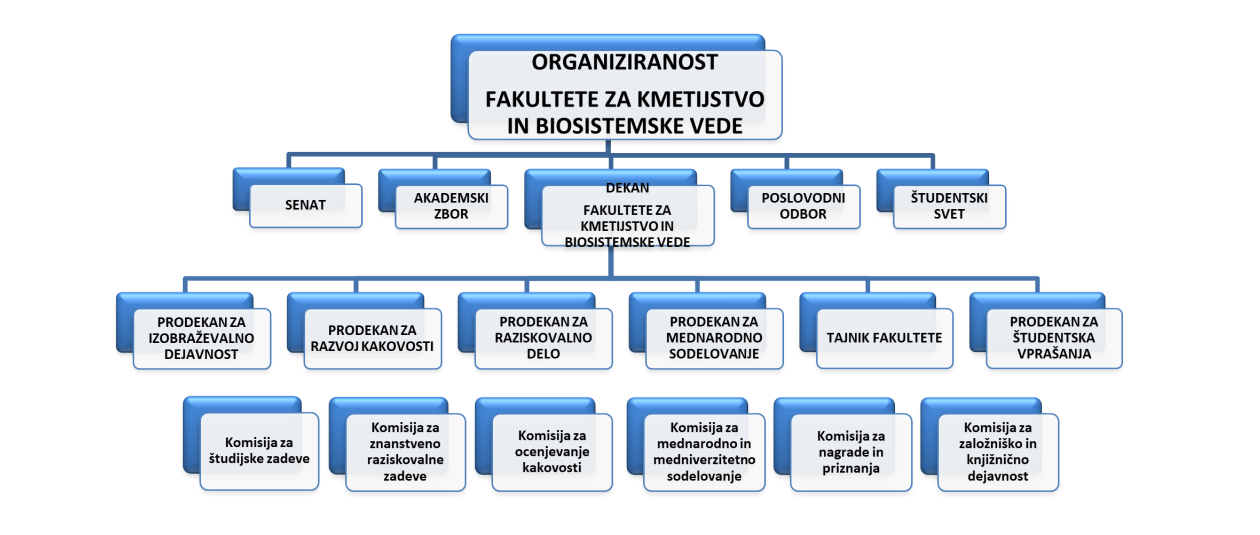 dekan fakultete: red. prof. dr. Aleš Gregorcprodekanka za izobraževalno dejavnost: doc. dr. Anastazija Gselmanprodekan za raziskovalno dejavnost: izr. prof. dr. Tomaž Langerholcprodekan za razvoj kakovosti: izr. prof. dr. Miran Lakotaprodekan za mednarodno sodelovanje: red. prof. dr. Branko Krambergerprodekanka za študentska vprašanja: Nina Vodniktajnica fakultete: Anita FrasStalne komisije Senata Fakultete za kmetijstvo in biosistemske vede:Sestava Komisije za študijske zadeve:doc. dr. Anastazija Gselman, prodekanka za izobraževalno dejavnostdoc. dr. Maksimiljan Brusred. prof. dr. Tatjana Unukdoc. dr. Silva Grobelnik Mlakarred. prof. dr. Karmen PažekStrahinja Jovanović, član študent (do 25.01.2025)Nina Vodnik, članica študentka (do 25.01.2025).Sestava komisije za znanstvenoraziskovalno dejavnostizr. prof. dr. Tomaž Langerholc, prodekan za raziskovalno dejavnostred. prof. dr. Črtomir Rozmanred. prof. dr. Denis Stajnkored. prof. dr. Dejan Škorjancdoc. dr. Primož TitanTjaša Ulčnik, članica študentka (do 25.01.2025)Zala Orter, članica študentka (do 25.01.2025).Sestava komisije za mednarodno dejavnostred. prof. dr. Branko Kramberger, predsednik – prodekan za mednarodno sodelovanjeKatja Težak, lekt.doc. dr. Silva Grobelnik Mlakardoc. dr. Tadeja Kraner Šumenjakdoc. dr. Janko SkokEma Lapornik, članica študentka (do 25.01.2025)Blažka Horvat, članica študentka (do 25.01. 2025).Sestava Komisije za ocenjevanje kakovosti na FKBVdoc. dr. Peter Berk, predsednik komisijeizr. prof. dr. Maja Prevolnik Povše, namestnica predsednikaJožica ČrešnikBojan Gašparičred. prof. dr. Janja KristlUrška Lisec, mag.izr. prof. dr. Jernej Prišenkred. prof. dr. Denis StajnkoKatja Senegačnik, članica študentka (do 31.01. 2025)Nina Vodnik, članica študentka (do 31. 1. 2025).Sestava (in tudi članstvo) organov Senata FKBV, Poslovodnega odbora FKBV ter Akademskega zbora FKBV je razvidna iz podatkov na spletni strani fakultete:O Fakulteti – Fakulteta za kmetijstvo in biosistemske vede (um.si)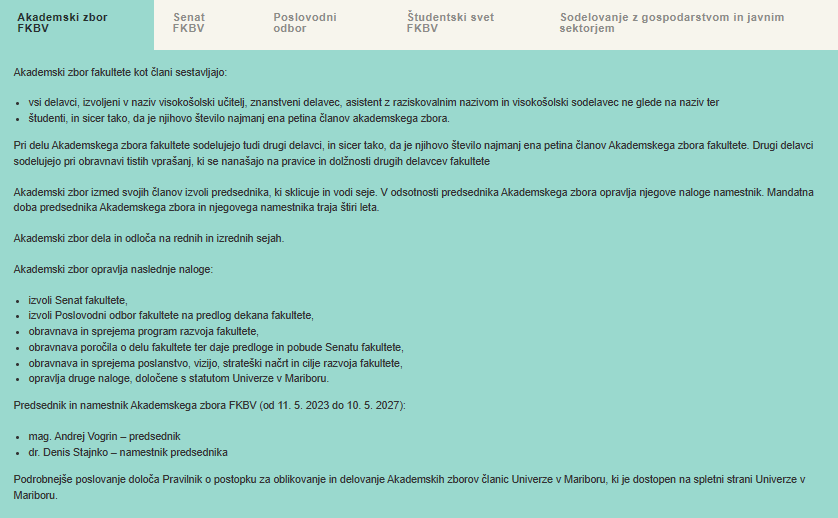 Organiziranost strokovnih služb fakultete ter razdelitev na posamezne organizacijske enote (katedre) je razvidna iz priložene sheme.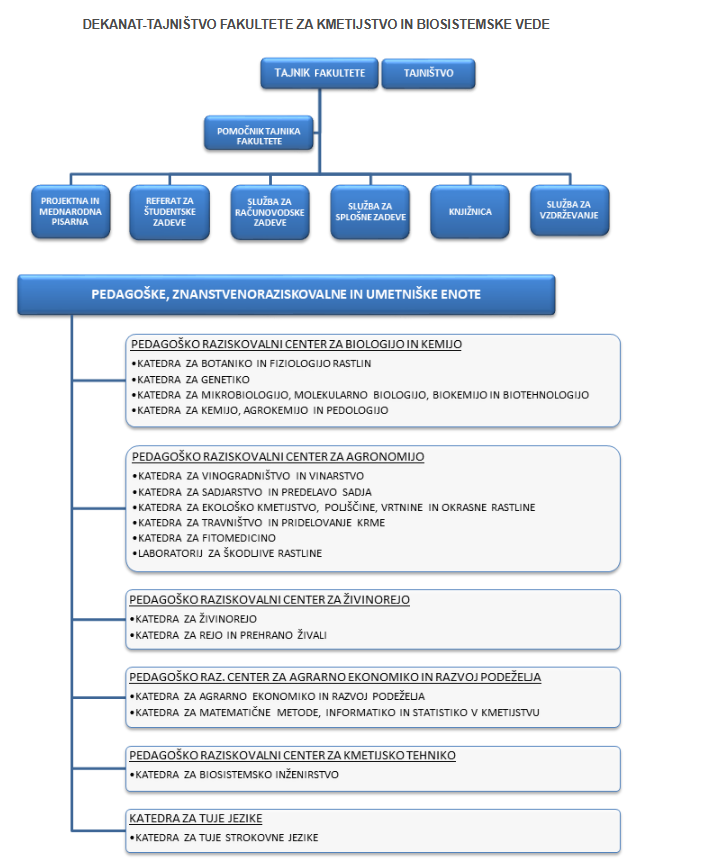 Povzetki samoevalvacijskih poročil študijskih programov [v enem dokumentu]. PrilogaKazalniki kakovosti za spremljanje knjižnične dejavnosti [v enem dokumentu]. PrilogaStrateške usmeritve fakulteteStrateške usmeritve Fakultete za kmetijstvo in biosistemske vede Univerze v Mariboru so bile potrjene na seji Akademskega zbora FKBV dne 21. 2. 2019, na seji Strateškega sveta FKBV dne 22. 2. 2019 in na seji Senata FKBV dne 27. 2. 2019:Izobraževanje študentov za omogočanje konkurenčnosti na trgu dela in širjenje zavedanja o širšem pomenu kmetijstva v vsakdanjiku in življenjskem prostoru slehernega posameznika.Razvoj zavedanja odgovornosti in poklicnega etosa ter nenehna krepitev odgovornosti zaposlenih pri izobraževanju študentov s ciljem usposabljanja študentov tako, da samozavestno in s pomočjo strokovnih znanj in uporabe sodobnih znanstvenih metod rešujejo aktualne izzive v praksi, hkrati pa poznajo dovolj teorij in paradigem, da lahko nadaljujejo študij na višjih stopnjah študija.Krepitev usposabljanja za inovativnost in visoko tehnološko usmerjenost pri reševanju izzivov v pridelavi in predelavi varne in visokokakovostne hrane, koriščenju naravnih virov in varovanju okolja.Nenehno izboljševanje kakovosti izobraževalnega dela z vključevanjem sodobnih, računalniško podprtih metod poučevanja, ki dopuščajo vse več prostora za diskusijo, izražanje stališč, mnenj in interesov ter pripeljejo do jasno definiranih kompetenc, skladnih s pričakovanji potencialnih delodajalcev.Povečanje prepoznavnosti in aktualnosti študijskih programov z internacionalizacijo kurikulumov in poudarjanje interdisciplinarnosti vsebin.Povečevanje mednarodne mobilnosti.Krepitev formalnega in neformalnega sodelovanja z diplomanti fakultete.Povezovanje s sorodnimi institucijami v mednarodnem in domačem prostoru in maksimalna aktivacija resursov in potencialov ter pridobivanje projektov na znanstvenoraziskovalnem področju za krepitev mednarodne in nacionalne prepoznavnosti ter vpetosti v okolje.Povečevanje prepoznavnosti rezultatov raziskovalnega dela na nacionalnem in mednarodnem nivoju.Prenos znanja v prakso in sodelovanje z gospodarstvom in negospodarstvom.Posodabljanje Univerzitetnega kmetijskega centra, raziskovalne, laboratorijske in računalniške opreme.Univerzitetni kmetijski center Fakultete za kmetijstvo in biosistemske vede nudi podporo izobraževalnemu in raziskovalnemu delu enakomerno na vseh področjih, ki jih razvija fakulteta, in po potrebi tudi drugim članicam univerze.Usmeritev Univerzitetnega kmetijskega centra temelji na ekonomsko upravičeni pridelavi varne hrane s čim manjšimi negativnimi vplivi na okolje, s poudarkom na ekološki pridelavi za potrebe lokalnega trga, pridelavi hrane in izdelkov z dodano vrednostjo in trajnostnem razvoju turističnih produktov.Strateške usmeritve fakultete so objavljene na spletni strani fakultete, zavihek Prva stran (Fakulteta za kmetijstvo in biosistemske vede – FKBV (um.si)).Strateški cilji fakulteteFakulteta je na seji Akademskega zbora FKBV dne 21. 2. 2019, na seji Strateškega sveta FKBV dne 22. 2. 2019 in na seji Senata FKBV dne 27. 2. 2019 sprejela poslanstvo in vizijo fakultete:Poslanstvo:Raziskovanje, izobraževanje in prenos znanja v prakso  za potrebe kmetijstva, živilsko-predelovalne industrije in panog, povezanih s kmetijstvom.Soustvarjanje javnega mnenja in aktivne politike v skrbi za prehransko varnost, samooskrbo z naravi in okolju prijazno lokalno pridelano hrano, ohranjanje obdelanih kmetijskih zemljišč, povečevanje biotske raznovrstnosti, zmanjševanje emisij toplogrednih plinov in drugih onesnaževal v okolje.Vrednote: poslanstvo temelji na iskrenosti, radovednosti, ustvarjalnosti, svobodi duha, sodelovanju in izmenjavi spoznanega ter skrbi za človeka, trajnostnemu razvoju, bogatenju zakladnice znanja, dviganju ravni zavedanja, krepitvi humanističnih vrednot, kulturi dialoga, kakovosti bivanja in globalni pravičnosti.Slogan: Znanje in tradicija.
Vizija:Mednarodno prepoznaven raziskovalni, učni in inovacijski center za kmetijstvo, hrano in obnovljive vire.Svetovno prepoznavno, raziskovalno, izobraževalno in povezovalno središče, kjer ustvarjamo nova vrhunska temeljna in aplikativna znanja, ki se prenašajo v znanje domačih in tujih raziskovalcev in diplomantov ter v znanje kmetijskih gospodarstev in podjetij.Prepoznavanje problemov in izzivov 21. stoletja ter iskanje rešitev z odzivnostjo pri raziskovanju in preoblikovanju študijskih programov glede na usmeritve prihodnosti.Središče z intenzivno mednarodno izmenjavo profesorjev, raziskovalcev in študentov.Razvojni inkubator in prostor za prikaze novosti in analize.Pomemben deležnik v kreiranju kmetijske, prehranske, gospodarske in okoljske politike.Strateški cilji (poslanstvo in vizija) fakultete so objavljeni na spletni strani fakultete, zavihek Prva stran (Fakulteta za kmetijstvo in biosistemske vede – FKBV (um.si)).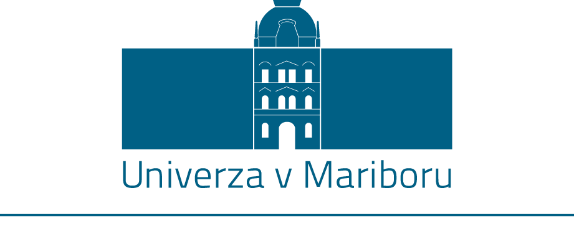 Fakulteta za kmetijstvo in biosistemske vededoc. dr. Peter Berk, predsednikizr. prof. dr. Maja Prevolnik Povše, namestnica predsednikaJožica Črešnik, članicaBojan Gašparič, članred. prof. dr. Janja Kristl, članicaUrška Lisec, mag., članicaizr. prof. dr. Jernej Prišenk, članred. prof. dr. Denis Stajnko, članKatja Senegačnik, članica (študentka)Nina Vodnik, članica (študentka)1	DELOVANJE VISOKOŠOLSKEGA ZAVODA IN VPETOST V OKOLJE	51.1	Poslanstvo in vizija	51.2	Strategija	71.3	Notranja organizacija	81.4	Izobraževalna dejavnost in spremljanje diplomantov	91.5	Znanstvenoraziskovalna, umetniška in strokovna dejavnost	221.6	PREDNOSTI	311.7	PRILOŽNOSTI ZA IZBOLJŠANJE	312	KADRI	322.1	Kadrovska struktura visokošolskih učiteljev in sodelavcev ter znanstvenih delavcev	322.2	Pedagoška obremenjenost kadrov po strukturi (nazivih)	352.3	Znanstvenoraziskovalna oz. umetniška uspešnost po strukturi (nazivih)	362.4	Merila za izvolitve v nazive in izvolitvena področja	402.5	Kadrovska struktura nepedagoških delavcev	412.6	Spremljanje delovne uspešnosti in napredovanja	452.7	Vpetost kadrov v mednarodni prostor	452.8	Usposabljanje in skrb za karierni razvoj zaposlenih	462.9	Skrb za zdravje in socialno interakcijo med zaposlenimi	482.10	Skrb za varstvo pri delu	482.11	Zadovoljstvo zaposlenih na delovnem mestu	492.12	PREDNOSTI	492.13	PRILOŽNOSTI ZA IZBOLJŠANJE	493	ŠTUDENTI	513.1	Število vpisanih študentov	513.2	Predhodni rezultati vpisanih študentov	553.3	Svetovanje in pomoč študentom	553.4	Spremljanje zadovoljstva študentov	563.5	Vključevanje študentov v znanstvenoraziskovalno, umetniško in strokovno dejavnost	573.6	Organiziranost študentov in aktivno vključevanje v soupravljanje fakultete	573.7	Sodelovanje študentov pri vrednotenju ter posodabljanju vsebin in izvajanju dejavnosti visokošolskega zavoda	583.8	Sodelovanje in povezanost predstavnikov študentov z drugimi študenti	583.9	Obštudijska dejavnost	593.10	Varovanje pravic študentov	613.11	Študentska anketa	623.12	PREDNOSTI	633.13	PRILOŽNOSTI ZA IZBOLJŠANJE	634	MATERIALNE RAZMERE	654.1	Prostori in oprema	654.2	Financiranje	664.3	Prilagoditve študentom s posebnimi potrebami	684.4	Knjižnična dejavnost	694.5	Skrb za okolje in trajnostni razvoj	754.6	PREDNOSTI	764.7	PRILOŽNOSTI ZA IZBOLJŠANJE	765	ZAGOTAVLJANJE IN IZBOLJŠEVANJE KAKOVOSTI, SPREMINJANJE, POSODABLJANJE IN IZVAJANJE ŠTUDIJSKIH PROGRAMOV	775.1	Sistem zagotavljanja kakovosti	775.2	Samoevalvacija	775.3	Uresničevanje akcijskega načrta fakultete	785.4	Spreminjanje, posodabljanje in izvajanje študijskih programov	795.5	PREDNOSTI	805.6	PRILOŽNOSTI ZA IZBOLJŠANJE	806	PRILOGE	82STOPNJANaziv programaLeto akreditacijeKlasius P161. stopnja UNAgrikultura in okolje200508881. stopnja VSAgrarna ekonomika in razvoj podeželja200508881. stopnja VSAgronomija – okrasne rastline, zelenjava in poljščine200508881. stopnja VSBiosistemsko inženirstvo200508881. stopnja VSEkološko kmetijstvo200508881. stopnja VSVinogradništvo, vinarstvo in sadjarstvo200508881. stopnja VSŽivinoreja200508882. stopnja MAGAgrarna ekonomika200508882. stopnja MAGKmetijstvo200508882. stopnja MAGVarnost hrane v prehrambeni verigi200708883. stopnjaAgrarna ekonomika200508883. stopnjaKmetijstvo20050888STOPNJAKazalnik2020/20212021/20222022/20231. stopnja UNPrehodnost študentov iz 1. v 2. letnik za fakulteto66,6750,0057,141. stopnja UNPrehodnost študentov iz 2. v 3. letnik za fakulteto100,00100,00100,001. stopnja VSPrehodnost študentov iz 1. v 2. letnik za fakulteto66,2052,7859,091. stopnja VSPrehodnost študentov iz 2. v 3. letnik za fakulteto78,0088,8985,002. stopnja MAGPrehodnost študentov iz 1. v 2. letnik za fakulteto84,6283,3391,67STOPNJAKazalnik2020/20212021/20222022/20233. stopnjaPrehodnost študentov iz 1. v 2. letnik za fakulteto83,3340,0075,003. stopnjaPrehodnost študentov iz 2. v 3. letnik za fakulteto40,0075,00100,003. stopnjaPrehodnost študentov iz 3. v 4. letnik za fakulteto0,0020,0050,00KompetencaUMFKBVstopnjastopnjaG1.1: Strokovnost na svojem področju3,883,803,763,82G1.2: Praksa na svojem področju3,542,942,883,00G1.3. Znanje na drugih področjih3,563,543,543,54G1.4: Analitično razmišljanje3,843,763,683,83G1.5: Sposobnost iskanja novih idej in rešitev3,943,943,854,0G.1.6: Sposobnost hitrega usvajanja novega znanja4,034,033,904,19G.1.7: Sposobnost dela pod stresom3,883,793,833,76G.1.8: Sposobnost učinkovite porabe časa3,773,773,773,77G.1.9: Sposobnost koordinacijskih aktivnosti3,843,733,683,76G.1.10: Sposobnost produktivnega sodelovanja z drugimi 3,943,953,814,08G.1.11: Sposobnost vzpostavljanja lastne avtoritete3,713,643,623,67G.1.12: Sposobnost jasnega izražanja3,833,863,813,91G.1.13: Sposobnost dela z računalnikom in internetom4,123,883,764,03G.1.14: Sposobnost pisanja poročil, zabeležk in dokumentov3,964,093,974,21G.1.15: Sposobnost branja in pisanja v prvem tujem jeziku3,923,683,573,83G.1.16: Sposobnost branja in pisanja v drugem tujem jeziku2,782,562,522,60G.1.17: Sposobnost dela z ljudmi iz drugih kulturnih okolij3,763,633,613,66Povprečje3,783,683,623,74ŠtudijŠtudijPraksaPraksaOsebje STAOsebje STAOsebje STTOsebje STTŠt. letoPrihodOdhodPrihodOdhodPrihodOdhodPrihodOdhod2020/21121-2----2021/2225-455210102022/23221326255Dopolnilno DeloDopolnilno DeloDopolnilno DeloRedno DeloRedno DeloRedno DeloVisokošolski učitelji in sodelavci202120222023202120222023ASISTENT0,470,440,332,502,003,00ASISTENT Z DOKTORATOM1,000,600,519,007,506,50ASISTENT Z MAGISTERIJEM0,200,200,201,001,001,00DOCENT0,870,741,306,508,009,50IZREDNI PROFESOR1,411,121,207,506,507,00REDNI PROFESOR2,592,732,6613,2014,2014,50UČITELJ VEŠČIN0,000,000,002,002,002,00VIŠJI PREDAVATELJ0,670,600,643,503,503,50Dopolnilno DeloDopolnilno DeloDopolnilno DeloRedno DeloRedno DeloRedno DeloRaziskovalci202120222023202120222023ZNANSTVENI SODELAVEC0,030,020,030,000,000,00ZNANSTVENI SVETNIK0,010,010,030,300,300,00MLADI RAZISKOVALEC0,000,000,001,002,001,00ASISTENT Z DOKTORATOM0,000,200,202,001,001,00RAZISKOVALEC0,400,350,752,002,003,50VIŠJI RAZISKOVALEC0,200,200,000,000,000,00Tabela 2.2.1 : Pedagoška obremenjenost kadrov po strukturi (nazivih).Tabela 2.2.1 : Pedagoška obremenjenost kadrov po strukturi (nazivih).Tabela 2.2.1 : Pedagoška obremenjenost kadrov po strukturi (nazivih).Tabela 2.2.1 : Pedagoška obremenjenost kadrov po strukturi (nazivih).Tabela 2.2.1 : Pedagoška obremenjenost kadrov po strukturi (nazivih).Tabela 2.2.1 : Pedagoška obremenjenost kadrov po strukturi (nazivih).Tabela 2.2.1 : Pedagoška obremenjenost kadrov po strukturi (nazivih).Tabela 2.2.1 : Pedagoška obremenjenost kadrov po strukturi (nazivih).ŠteviloPovprečna tedenska pedagoška obvezaDelež pedagoške nadobveze glede na obvezoZ nadobvezo Delež z nadobvezoZ dodatno pogodbo za pedagoško delo Delež z dodatno pogodbo za pedagoško delo redni profesorji 14,57,100,139,50,6620,14izredni profesorji76,860,1560,8710,14docenti9,56,820,127,50,7900višji  predavatelj3,59,820,2810,2900asistent z doktoratom6,510,520,13,50,5300asistent z magisterijem19,6700000asistent 39,5500000učitelj veščin 29,8200000202120212022202220232023Pedagoške izvolitveprvaponovnaprvaponovnaprvaponovnaredni profesor101000izredni profesor220214docent631115višji predavatelj621102predavatelj600010asistent51502320232023NAZIV / IZVOLITEVprvaponovnaznanstveni svetnikvišji znanstveni sodelavecznanstveni sodelavecasistent z doktoratomasistent z magisterijempredavateljasistentvišji asistentTabela 2.5.1: Zasedba delovnih mest v strokovnih službah in knjižnici (po organizacijskih enotah) 2021/2022Tabela 2.5.1: Zasedba delovnih mest v strokovnih službah in knjižnici (po organizacijskih enotah) 2021/2022Tabela 2.5.1: Zasedba delovnih mest v strokovnih službah in knjižnici (po organizacijskih enotah) 2021/2022Tabela 2.5.1: Zasedba delovnih mest v strokovnih službah in knjižnici (po organizacijskih enotah) 2021/2022PODROČJE Število zaposlenihZahtevana stopnja izobrazbeDejanska stopnja izobrazbeVODSTVO TAJNIŠTVAVODSTVO TAJNIŠTVAVODSTVO TAJNIŠTVAVODSTVO TAJNIŠTVATajnik članice 1VII/2VII/2Pomočnik tajnika članice1VII/2VIIIPoslovni sekretar1VII/2VII/2REFERAT ZA ŠTUDENTSKE ZADEVEREFERAT ZA ŠTUDENTSKE ZADEVEREFERAT ZA ŠTUDENTSKE ZADEVEREFERAT ZA ŠTUDENTSKE ZADEVEVodja službe1VII/2VISamostojni strokovni delavec1VII/1VII/1SLUŽBA ZA SPLOŠNE ZADEVESLUŽBA ZA SPLOŠNE ZADEVESLUŽBA ZA SPLOŠNE ZADEVESLUŽBA ZA SPLOŠNE ZADEVESamostojni strokovni delavec (raziskovalna dejavnost, promocija fakultete)1VII/2VII/2PROJEKTNA IN MEDNARODNA PISARNA PROJEKTNA IN MEDNARODNA PISARNA PROJEKTNA IN MEDNARODNA PISARNA PROJEKTNA IN MEDNARODNA PISARNA Vodja pisarne1VII/2VII/2Samostojni strokovni delavec2VII/2VII/2SLUŽBA ZA RAČUNOVODSTVOSLUŽBA ZA RAČUNOVODSTVOSLUŽBA ZA RAČUNOVODSTVOSLUŽBA ZA RAČUNOVODSTVOVodja službe1VII/2VIStrokovni delavec VI1VIVStrokovni delavec VI1VIVII/1KNJIŽNICAKNJIŽNICAKNJIŽNICAKNJIŽNICAVodja službe1VII/2VIIIStrokovni delavec VI1VIVISLUŽBA ZA VZDRŽEVANJESLUŽBA ZA VZDRŽEVANJESLUŽBA ZA VZDRŽEVANJESLUŽBA ZA VZDRŽEVANJESamostojni strokovni delavec VII/21VII/2VIIITehnični delavec V1VVSKUPNO ŠTEVILO ZAPOSLENIH V STROKOVNIH SLUŽBAH IN KNJIŽNICI 16Tabela 2.5.2: Zasedba delovnih mest na posestvu Univerzitetni kmetijski center Pohorski dvor (po organizacijskih enotah) 2021/2022.Tabela 2.5.2: Zasedba delovnih mest na posestvu Univerzitetni kmetijski center Pohorski dvor (po organizacijskih enotah) 2021/2022.Tabela 2.5.2: Zasedba delovnih mest na posestvu Univerzitetni kmetijski center Pohorski dvor (po organizacijskih enotah) 2021/2022.Tabela 2.5.2: Zasedba delovnih mest na posestvu Univerzitetni kmetijski center Pohorski dvor (po organizacijskih enotah) 2021/2022.PODROČJE Število zaposlenihZahtevana stopnja izobrazbeDejanska stopnja izobrazbeVODSTVO IN UPRAVNI DELVODSTVO IN UPRAVNI DELVODSTVO IN UPRAVNI DELVODSTVO IN UPRAVNI DELPredstojnik UKC Pohorski dvor1VII/2VII/2Vodja področja1VII/2VII/2SPLOŠNO UKC Pohorski dvorSPLOŠNO UKC Pohorski dvorSPLOŠNO UKC Pohorski dvorSPLOŠNO UKC Pohorski dvorSamostojni svetovalec1VII/2VII/1Tehnični delavec V3VV-2, VII/2-1Tehnični delavec IV1IVIVSADJARSTVO IN PREDELAVA SADJASADJARSTVO IN PREDELAVA SADJASADJARSTVO IN PREDELAVA SADJASADJARSTVO IN PREDELAVA SADJASamostojni strokovni delavec 1VII/1VII/2Tehnični delavec V2VVTehnični delavec IV5IVIV-4; VII/1-1POLJEDELSTVO IN VRTNARSTVOPOLJEDELSTVO IN VRTNARSTVOPOLJEDELSTVO IN VRTNARSTVOPOLJEDELSTVO IN VRTNARSTVOSamostojni strokovni delavec2VII/1VII/1Tehnični delavec IV1IVIVŽIVINOREJAŽIVINOREJAŽIVINOREJAŽIVINOREJATehnični delavec V2VV-1, VII/1-1VINOGRADNIŠTVO , VINARSTVO  - MERANOVOVINOGRADNIŠTVO , VINARSTVO  - MERANOVOVINOGRADNIŠTVO , VINARSTVO  - MERANOVOVINOGRADNIŠTVO , VINARSTVO  - MERANOVOStrokovni delavec VII/12VII/1VII/1Tehnični delavec V2VVTehnični delavec IV 3IVIV-2, II-1GOZDARSTVO Z BOTANIČNIM VRTOMGOZDARSTVO Z BOTANIČNIM VRTOMGOZDARSTVO Z BOTANIČNIM VRTOMGOZDARSTVO Z BOTANIČNIM VRTOMSamostojni strokovni delavec VII/21VII/2VII/2Samostojni strokovni delavec VII/11VII/1VII/1Strokovni delavec VI1VIVIIITehnični delavec VI1VIVITehnični delavec V2VV-1; VII/1-1Tehnični delavec IV2IVIVTabela 2.1.1.3.: FTE podpornih službTabela 2.1.1.3.: FTE podpornih službTabela 2.1.1.3.: FTE podpornih službTabela 2.1.1.3.: FTE podpornih službPodporne službe2020202120222023Strokovne službe14141416Posestvo UKC37373735Tehniški in strokovni sodelavci (na študijskih in raziskovalnih področjih)10,18,166SKUPAJ6361,15757Podporne službe202120222023Strokovni delavec26,5728,4632,80Tehnična podpora34,0032,8830,50Tabela 2.6.1.: Realizacija napredovanj v plačilnih razredih od leta 2020 do 2022Tabela 2.6.1.: Realizacija napredovanj v plačilnih razredih od leta 2020 do 2022Tabela 2.6.1.: Realizacija napredovanj v plačilnih razredih od leta 2020 do 2022Tabela 2.6.1.: Realizacija napredovanj v plačilnih razredih od leta 2020 do 2022202120222023Napredovanje za 2 plačilna razreda 391611Napredovanje za 1 plačilni razred 2341Ne izpolnjujejo pogojev za napredovanje322Že napredovali v najvišji plačni razred2/Napredovali po daljšem obdobju, ker so bili v najvišjem plačnem razredu//6Skupaj realizirana napredovanja 622420Zap. štNaslov dogodkaDatum UdeleženciUdeleženciZap. štNaslov dogodkaDatum Pedagoški Nepedagoški 1Alternativne metode preverjanja in ocenjevanja znanja in sprotni študij30.03.202322Asertivna komunikacija - moč pohvale, usmeritve in spodbude16.06.202313Besedna in nebesedna komunikacija ter elektronska sporočila17.02.2023314Chat GPT - uporaba pri študiju in raziskovanju06.06.2023215Delavnica za učinkovito pripravo prijav na Javni razpis ARRS za (so)financiranje raziskovalnih projektov za leto 202306.02.202366Digitalna potrdila in podpisi v praksi18.05.202317Dobre prakse uspešnih prijaviteljev: Urad štajerske deželne vlade v Grazu (Evropsko teritorialno sodelovanje (2021-2027))19.09.202318Drzne kombinacije predelanih zavrženih izdelkov za življenje v ladijskem kontejnerju01.06.202319Duševno zdravje ob začetku študija 2.del18.05.2023210Ekološka živila kot temelj trajnostnega turizma08.06.20231111Finančno načrtovanje in vodenje projektov programa Obzorje Evropa09.06.2023112Hibridno poučevanje v visokošolskem izobraževanju: smernice in pristopi24.05.2023113Identiteta raziskovalca in ORCID25.05.2023114Interaktivna učna gradiva24.03.2023115Izobraževanje s področja temeljnih postopkov oživljanja10.05.2023116Izzivi spodbujanja talentov v univerzitetnem okolju09.02.2023317Kako bomo naredili to deželo samooskrbno?20.09.2023118Kako lahko pomagam v primeru nasilja?23.02.2023119Kako lahko pomagam v primeru odvisnosti od drog?06.04.2023120Kako lahko univerza podpre in spodbudi raziskovalce, da zaprosijo za sredstva EU? (poudarek na Obzorju Evropa)30.03.2023121Kako opremiti študente za reševanje sveta?: Evropski okvir kompetenc za trajnostnost21.09.2023122Kakovost hrane v odvisnosti od načina kmetijske pridelave07.06.20232223Koliko shujšamo z gibanjem? Kaj je dogma in kaj realnost...14.04.20233324Komuniciranje s težavnimi »strankami«02.02.20232225Mastering the development of winning MSCA PF grant applications – The full recipe16.06.2023226Medvrstniško preverjanje in ocenjevanje s pomočjo e-učnega okolja Moodle20.06.2023227Mikrodokazila v teoriji in praksi09.06.2023128Moodle: Nadaljevalni tečaj11.09.2023129Moodle: novosti za študijsko leto 2023/2412.09.20232130Moodle: Uvodni tečaj za začetnike11.09.2023131MS Teams novosti21.04.20234132Nasilje na delovnem mestu: ga (pre)poznamo?21.06.2023133Nevrorazličnost in problem dvojne empatije19.09.2023134Nezaupanja vredne založniške prakse21.03.2023235Od preglednice do spletne aplikacije v nekaj klikih10.05.2023236Odprta znanost in avtorske pravice20.04.2023237Otresite se stresa: iz teorije v prakso23.03.20232338Podajanje in sprejemanje povratnih informacij14.06.2023139Podnebna nevtralnost in ogljični odtis17.05.2023240Pomen in možnosti internacionalizacije na doktorskem študiju07.06.2023241Praktična uporaba orodij MS Excel za uvoz in modeliranje podatkov: Power Query in Power Pivot26.01.20231242Praktična uporaba umetne inteligence pri pisanju projektov13.12.2023243Predavanje s področja varstva osebnih podatkov z novostmi, ki jih prinaša ZVOP-219.06.2023344Predstavitev Evropskega okvira digitalnih kompetenc izobraževalcev (DigCompEdu) - pomen za visokošolske učitelje25.01.2023145Predstavitev orodij za spletno anketiranje: MS Forms in 1KA14.09.2023246Prenosljive spretnosti za doktorske študente: Uporaba pristopa reševanja problemov za soočanje z različnimi izzivi19.01.2023247Preparations for a successful application to the MSCA Postdoctoral Fellowships 2023 (MSCA-PF-2023) Call09.06.2023248Priprava doktorske disertacije po skandinavskem modelu18.04.2023649Problemsko osnovano učenje (PBL)20.04.2023150Raba slovenskega jezika v poslovnem komuniciranju10.02.2023151Razvijanje čustvene inteligentnosti08.06.2023152Retorika in javno nastopanje za uspešno kariero11.01.20234253Skrivno življenje gesel: spletne prevare, varnost gesel, upravljavci gesel in dvofaktorsko overjanje29.03.2023354Spoprijemanje s tremo ob študiju12.04.20232155Standardi kot podpora gospodarstvu in znanosti30.03.2023156Študenti  z avtizmom13.04.20232257Tehnična, metodološka in tehnološka podpora učiteljem za izboljšanje online poučevanja09.03.2023158Tehnike sproščanja na daljavo27.02.20232259Timsko delo16.02.20231160Trajnost kot vodilo pri delovanju kmetije in podjetja12.04.20234461Učinkovito upravljanje s časom ob delu, študiju in/ali družini27.03.2023262Uporaba orodij OneDrive in Sharepoint05.05.20233263Upravljanje z raziskovalnimi podatki19.09.2023164Uspešno premagovanje stresa na delovnem mestu13.01.20233365Ustrezna (ne)verbalna komunikacija – uspeh za obvladovanje treme pred javnim nastopom12.12.20232166Uvod v poučevanje študentov s posebnimi potrebami15.02.20233267Varstvo pred diskriminacijo: enake možnosti, obravnava in pravice14.02.20232368Vključevanje študentov v projektno delo20.09.2023169Vodenje "zahtevnih" sodelavcev05.04.20232370Zagovarjanje študentskega mnenja 1.del23.02.202371Zaposlitveni razgovor - vprašanja in odgovori02.08.202372Živim samooskrbno izven sistema19.04.20234511071SKUPAJ 181181Število posameznih dogodkovŠtevilo udeležencevPedagoški kaderNepedagoški kader45695712STOPNJANaziv programaRedniIzredniSkupaj1. stopnja UNAGRIKULTURA IN OKOLJE230231. stopnja VSAGRARNA EKONOMIKA IN RAZVOJ PODEŽELJA350351. stopnja VSAGRONOMIJA - OKRASNE RASTLINE, ZELENJAVA IN POLJŠČINE270271. stopnja VSBIOSISTEMSKO INŽENIRSTVO170171. stopnja VSEKOLOŠKO KMETIJSTVO240241. stopnja VSVINOGRADNIŠTVO, VINARSTVO IN SADJARSTVO310311. stopnja VSŽIVINOREJA460462. stopnjaAGRARNA EKONOMIKA240242. stopnjaKMETIJSTVO370372. stopnjaVARNOST HRANE V PREHRAMBENI VERIGI300303. stopnjaAGRARNA EKONOMIKA0773. stopnjaKMETIJSTVO01111DRŽAVLJANSTVO2020/20212021/20222022/2023Azija002EU122Evropa (ni članica EU)132016Ostala Amerika001ZDA in Kanada010Skupaj142321STATUS2020/20212021/20222022/2023Posebne potrebe – invalid223Vrhunski športnik523Obštudijska dejavnostGlavni namen obštudijske dejavnostiUspešnost pri doseganju namena*TIKVA Glavni namen projekta Tikva je okrepiti povezanost med študenti, profesorji in lokalnim gospodarstvom ter ustvariti bogato fakultetno izkušnjo. S spremembo termina iz junija v december smo želeli prilagoditi dogodek jesenskemu vzdušju in omogočiti širšo udeležbo. Aktivno sodelovanje študentov, profesorjev in podjetij je okrepilo občutek skupnosti ter prispevalo k promociji lokalnega gospodarstva.3POHOD Osrednji namen Večernega pohoda na Meranovo, organiziranega skupaj s tutorji Fakultete za kmetijstvo in biosistemske vede Univerze v Mariboru, je krepiti povezanost med študenti in širšo fakultetno skupnostjo. Udeleženci so imeli priložnost spoznati proces pridelave vina ter si ogledati posestvo, kar je prispevalo k bogatitvi njihovega znanja in izkušenj na področju vinogradništva in vinarstva. Poleg tega je druženje ob koncu pohoda okrepilo medsebojne vezi med študenti FKBV UM.1BRUCOVANJE FKBV-JEVCEV Namen brucovanja na Fakulteti za kmetijstvo in biosistemske vede (FKBV) je bil ustvariti prijetno in vznemirljivo uvajanje novih študentov v fakultetno skupnost. Skozi orientacijske izzive, predstavitve ter edukativne in družabne igre so organizatorji, predvsem člani Študentskega sveta, želeli omogočiti novim študentom priložnost za aktivno vključevanje, gradnjo prvih prijateljskih vezi ter vzpostavitev pozitivnega vzdušja, ki spodbuja sodelovanje in povezanost med študenti.3MOTIVACIJSKI VEČER Namen motivacijskega zaključnega večera, organiziranega v sodelovanju s tutorji Fakultete za kmetijstvo in biosistemske vede, je bil ustvariti priložnost za neformalno druženje in povezovanje med udeleženci ter podrobneje predstaviti načrte in projekte za prihajajoče leto 2024. Skozi sproščeno vzdušje večerje smo spodbujali dialog, izmenjavo idej ter krepitev medsebojnih vezi. Sestavljanje načrta dela je služilo kot motivacijski dejavnik, ki je spodbudil sodelovanje in usklajevanje ter pripomogel k vzpostavitvi pozitivnega vzdušja za skupno doseganje ciljev v prihodnosti.3KINO VEČER NA FKBVNamen kino večera na Fakulteti za kmetijstvo in biosistemske vede (FKBV) je bil ustvariti zanimivo in sproščujoče okolje, ki bi združilo izvajalce in udeležence v prijetnem dogodku. Glavni cilj aktivnosti je bil omogočiti sproščeno gledanje filma "Last Christmas" ob organizaciji žrebanja, ki je dodal element presenečenja in udeležbo vseh udeležencev pri odločitvi o izbranem filmu. Distribucija kokic in pijače je dodatno popestrila doživetje in prispevala k prijetnemu vzdušju med gledanjem filma. Skupno druženje po zaključku filma je okrepilo občutek povezanosti in ustvarilo nepozaben dogodek, ki je presegel zgolj filmsko izkušnjo.2 Tabela 4.1.1 Prostori in oprema FKBV  Tabela 4.1.1 Prostori in oprema FKBV Vrsta opreme  Število  Računalniška oprema po uporabnikih  246 (126 stacionarnih in 119 prenosnih) Za študente  22 Za nepedagoško osebje  24 stacionarnih, 10 prenosnih Za učitelje, asistente, raziskovalce, teh. sodelavce  60 stacionarnih, 102 prenosnih Kotlovnica    1 stacionarniUKC  Uprava  6 stacionarnihHlev  2 stacionarnaRastlinjak  1  stacionarnihBotanični vrt  7 stacionarnih, 2 prenosnaMeranovo 3 stacionarni, 5 prenosnihopremljenost predavalnic  - Namizni PC  22- Avdio - vizualne naprave  4 - Fiksni projektorji  15- Prenosni projektorji  27 - Televizorji  1 - Serverji  4 VIR20192020202120222023Druga ministrstva105.831,00 €128.135,00 €191.545,00 €199.098,00 €203.049,00 €Drugi viri66.675,00 €67.833,00 €79.054,00 €95.484,00 €95.499,00 €Državni proračun sredstev EU74.717,00 €303.927,00 €295.089,00 €241.117,00 €304.339,00 €MIZŠ sredstva za izobraževalno dejavnost3.120.326,00 €3.379.654,00 €3.547.855,00 €3.711.176,00 €3.995.953,00 €Občinski proračun15.224,00 €16.206,00 €15.224,00 €15.224,00 €16.224,00 €Ostala sredstva EU141.062,00 €80.570,00 €120.967,00 €99.874,00 €155.589,00 €Sredstva za raziskovalno dejavnost246.810,00 €228.482,00 €410.256,00 €588.623,00 €712.214,00 €Storitve UM javna služba58.663,00 €47.386,00 €50.518,00 €62.120,00 €68.771,00 €Delež aktivnih uporabnikov glede na skupno število potencialnih uporabnikovDelež aktivnih uporabnikov glede na skupno število potencialnih uporabnikovDelež aktivnih uporabnikov glede na skupno število potencialnih uporabnikov2022/2023   2021/20222020/202196,95109,26102,87Število aktivnih članov knjižnice na EPZ strokovnih knjižničarskih delavcevŠtevilo aktivnih članov knjižnice na EPZ strokovnih knjižničarskih delavcevŠtevilo aktivnih članov knjižnice na EPZ strokovnih knjižničarskih delavcev2022/2023   2021/20222020/2021175236215Delež sredstev za knjižnico v celotnih prihodkih visokošolskega zavodaDelež sredstev za knjižnico v celotnih prihodkih visokošolskega zavodaDelež sredstev za knjižnico v celotnih prihodkih visokošolskega zavoda2022/2023   2021/20222020/20211,531,571,69Delež stroškov za nakup knjižničnega gradiva glede na celotne prihodek knjižniceDelež stroškov za nakup knjižničnega gradiva glede na celotne prihodek knjižniceDelež stroškov za nakup knjižničnega gradiva glede na celotne prihodek knjižnice2022/2023   2021/20222020/202117,6011,3722,25Delež stroškov za nakup e-virov glede na stroške nabave knjižničnega gradivaDelež stroškov za nakup e-virov glede na stroške nabave knjižničnega gradivaDelež stroškov za nakup e-virov glede na stroške nabave knjižničnega gradiva2022/2023   2021/20222020/202171,8243,6946,28Letni prirast knjižničnega gradiva na fizičnih nosilcih na potencialnega uporabnikaLetni prirast knjižničnega gradiva na fizičnih nosilcih na potencialnega uporabnikaLetni prirast knjižničnega gradiva na fizičnih nosilcih na potencialnega uporabnika2022/2023   2021/20222020/20211,020,620,65